О внесении изменений и дополнений в Решение Совета Бесскорбненского сельского поселения Новокубанского района от 24 ноября 2021 г. № 25/166 «О бюджете Бесскорбненского сельского поселения Новокубанского района на 2022 год»В соответствии с Бюджетным Кодексом Российской Федерации и в связи с изменениями доходной и расходной части бюджета Бесскорбненского сельского поселения Новокубанского района, на основании Устава Бесскорбненского сельского поселения Новокубанского района Совет Бесскорбненского сельского поселения Новокубанского района р е ш и л:	1.Внести в Решение Совета Бесскорбненского сельского поселения Новокубанского района от 24 ноября 2021 года № 25/166 «О бюджете Бесскорбненского сельского поселения Новокубанского района на 2022 год» следующие изменения и дополнения:	1.1.Пункт 1 решения изложить в следующей редакции:«1.Утвердить основные характеристики бюджета Бесскорбненского сельского поселения Новокубанского района на 2022 год:1)общий объем доходов в сумме 33 663,8 тысяч (тридцать три миллиона шестьсот шестьдесят три тысячи восемьсот) рублей  	2)общий объем расходов в сумме 36 223,9 тысяч (тридцать шесть миллионов двести двадцать три тысячи девятьсот) рублей;	3)верхний предел муниципального внутреннего долга Бесскорбненского сельского поселения Новокубанского района на 01 января 2023 года в сумме 0,0 тысячи рублей, в том числе верхний предел долга по муниципальным гарантиям Бесскорбненского сельского поселения Новокубанского района в сумме 0,0 тысяч рублей;	4)дефицит бюджета Бесскорбненского сельского поселения Новокубанского района 2 560,1 тысяч (два миллиона пятьсот шестьдесят тысяч сто) рублей ».1.2.Приложение № 1 «Объем поступлений доходов в бюджет Бесскорбненского сельского поселения Новокубанского района по кодам видов (подвидов) доходов на 2022 год» к решению изложить согласно приложению 1 к настоящему решению.1.3. Приложение № 2 «Безвозмездные поступления бюджета Бесскорбненского сельского поселения Новокубанского района 2022 год» к решению изложить согласно приложению 2 к настоящему решению.1.4. Приложение № 4 «Распределение бюджетных ассигнований по разделам, подразделам, классификации расходов бюджета Бесскорбненского сельского поселения Новокубанского района на 2022 год» к решению изложить согласно приложению 3 к настоящему решению.1.5.Приложение № 5 «Распределение бюджетных ассигнований по целевым статьям (муниципальных программ Бесскорбненского сельского поселения Новокубанского района и непрограммных направлений деятельности), группам видов расходов классификации расходов бюджетов на 2022 год» к решению изложить согласно приложению 4 к настоящему решению.	1.6.Приложение № 6 «Ведомственная структура расходов бюджета Бесскорбненского сельского поселения Новокубанского района на 2022 год» к решению изложить согласно приложению 5 к настоящему решению.	1.7.Приложение № 7 «Источники внутреннего финансирования дефицита бюджета Бесскорбненского сельского поселения Новокубанского района на 2022 год» к решению изложить согласно приложению 6 к настоящему решению.	2.Контроль за выполнением настоящего решения возложить на комиссию Совета Бесскорбненского сельского поселения Новокубанского района по финансам, бюджету, налогам и контролю.3.Настоящее решение вступает в силу со дня его официального опубликования в информационном бюллетене «Вестник Бесскорбненского сельского поселения Новокубанского района», подлежит размещению на официальном сайте администрации Бесскорбненского сельского поселения Новокубанского района.Приложение № 2к решению Совета Бесскорбненского сельского поселения Новокубанского района «О внесении изменений и дополнений в решение СоветаБесскорбненского сельского поселения «О                            бюджете Бесскорбненского сельского поселения Новокубанского района на 2022год» от 22.12.2022 г.  № 40/255«Приложение № 2к решению Совета Бесскорбненского сельского поселения «О бюджетеБесскорбненского сельского поселения Новокубанского района на 2022 год»                                                      от 24 ноября 2021 г. № 25/166Безвозмездные поступления бюджета Бесскорбненского сельского поселения  Новокубанского района на 2022 год                                                                                                                                 .». Глава Бесскорбненского сельского поселения Новокубанского района                                                    Н.И.Цыбулин Приложение № 3к решению Совета Бесскорбненского сельского поселения Новокубанского района «О внесении изменений и дополнений в решение СоветаБесскорбненского сельского поселения «О  бюджете Бесскорбненского сельского поселения Новокубанского района на 2022год» от 22.12.2022 г.  № 40/255  « Приложение № 4к решению Совета Бесскорбненскогосельского поселения «О бюджете                                            Бесскорбненского сельскогопоселения Новокубанского районана 2022 год» от  24.11.2021 года №  25/166Распределение бюджетных ассигнований по разделам и подразделам   классификации расходов бюджета Бесскорбненского сельского поселения Новокубанского района на 2022 год Глава Бесскорбненского сельскогопоселения Новокубанского района                                           Н.И.ЦыбулинПриложение № 4к решению Совета Бесскорбненского сельского поселения Новокубанского района «О внесении изменений и дополнений в решение СоветаБесскорбненского сельского поселения «О                            бюджете Бесскорбненского сельского поселения Новокубанского района на 2022год» от 22.12.2022 г.  № 40/255 « Приложение № 5к решению Совета Бесскорбненскогосельского поселения «О бюджете                                            Бесскорбненского сельскогопоселения Новокубанского районана 2022год» от  24.11.2021 года №  25/166Распределение бюджетных ассигнований по целевым статьям (муниципальных программ Бесскорбненского сельского поселения Новокубанского района и непрограммных направлений деятельности), группам видов расходов классификации расходов бюджетов на 2022 год(тысяч рублей)Глава Бесскорбненского сельского Поселения Новкубансокго района                                                                Н.И.Цыбулин                                           Приложение № 6к решению Совета Бесскорбненского сельского поселения Новокубанского района «О внесении изменений и дополнений в решение СоветаБесскорбненского сельского поселения «О                            бюджете Бесскорбненского сельского поселения Новокубанского района на 2022год» от 22.12.2022 г.  № 40/255«Приложение № 7к решению Совета Бесскорбненского сельского поселения Новокубанского района «О бюджете Бесскорбненского сельского поселения Новокубанского района на 2022 год» от  24.11.2021 г. № 25/166Источники внутреннего финансирования дефицита бюджетаБесскорбненского сельского поселения  Новокубанского района на 2022 год                                                                                                      .».Глава Бесскорбненского сельскогопоселения Новокубанского района                                            Н.И.ЦыбулинО  внесении  изменений  и  дополнений  в Решение  Совета  Бесскорбненского сельского  поселения Новокубанского района от 25 ноября 2022 г. № 39/253  «О  бюджете  Бесскорбненского сельского  поселения Новокубанского  района на 2023 год» В соответствии с Бюджетным Кодексом Российской Федерации и в связи с изменениями доходной и расходной части бюджета Бесскорбненского сельского поселения Новокубанского района, на основании Устава Бесскорбненского сельского поселения Новокубанского района  Совет Бесскорбненского сельского поселения Новокубанского района р е ш и л:	1. Внести в Решение Совета Бесскорбненского сельского поселения Новокубанского района от 25 ноября 2022 года № 39/253 «О бюджете Бесскорбненского сельского поселения Новокубанского района на 2023 год» следующие изменения и дополнения:	1.1. Пункт 1 решения изложить в следующей редакции: «1. Утвердить основные характеристики бюджета Бесскорбненского                сельского поселения Новокубанского района на 2023 год:1) общий объем доходов в сумме 46 738,0 тысяч (сорок шесть миллионов семьсот тридцать восемь тысяч) рублей;2) общий объем расходов в сумме 46 738,0 тысяч (сорок шесть миллионов семьсот тридцать восемь тысяч) рублей;3) верхний предел муниципального внутреннего долга Бесскорбненского сельского поселения Новокубанского района на 01 января 2024 года в сумме     0,0 тысячи рублей, в том числе верхний предел долга по муниципальным гарантиям Бесскорбненского сельского поселения Новокубанского района в сумме 0,0 тысяч рублей;4) дефицит (профицит) бюджета Бесскорбненского сельского поселения Новокубанского района в сумме 0,0 тысяч (ноль) рублей.».1.2. Приложение № 1 « Объем поступлений доходов  в бюджет Бесскорбненского сельского поселения Новокубанского района по кодам видов (подвидов) доходов на 2023 год» к решению  изложить согласно приложению 1 к настоящему решению.1.3. Приложение № 2 « Безвозмездные  поступления бюджета Бесскорбненского сельского поселения Новокубанского района  2023 год» к решению  изложить согласно приложению 2 к настоящему решению.1.4. Приложение № 4 «Распределение бюджетных ассигнований по разделам, подразделам,   классификации расходов бюджета Бесскорбненского сельского поселения Новокубанского района на 2023 год» к решению  изложить согласно приложению 3 к настоящему решению.1.5. Приложение № 5 «Распределение бюджетных ассигнований по целевым статьям ( муниципальных программ Бесскорбненского сельского поселения Новокубанского района и непрограммных направлений деятельности), группам видов расходов классификации расходов бюджетов на 2023 год» к решению изложить согласно приложению 4 к настоящему решению.	1.6. Приложение № 6 «Ведомственная структура расходов бюджета Бесскорбненского сельского поселения Новокубанского района на 2023 год» к решению изложить согласно приложению 5 к настоящему решению.	1.7. Приложение № 7 «Источники внутреннего финансирования дефицита бюджета Бесскорбненского сельского поселения Новокубанского района на 2023 год» к решению  изложить согласно приложению 6 к настоящему решению.1.8. Решение дополнить пунктом 24 следующего содержания, изменив последующую нумерацию:«24. Установить, что в 2023 году получатели средств бюджета Бесскорбненского  сельского поселения Новокубанского района вправе предусматривать в заключаемых ими муниципальных контрактах (договорах) на поставку товаров, выполнение работ, оказание услуг (далее — договор) авансовые платежи в размере, установленном настоящим пунктом, если иное не установлено федеральными законами, указами Президента Российской Федерации и иными нормативными правовыми актами Российской Федерации, нормативными правовыми актами Краснодарского края, нормативными правовыми актами Бесскорбненского сельского поселения Новокубанского района в пределах лимитов бюджетных обязательств на соответствующий финансовый год, доведенных до них в установленном порядке на соответствующие цели:1) в размере до 100 процентов от суммы договора:а) об оказании услуг связи, о подписке на печатные издания и об их приобретении;б) об организации профессионального образования и дополнительного профессионального образования лиц, замещающих муниципальные должности Бесскорбненского сельского поселения Новокубанского района, муниципальных служащих Бесскорбненского сельского поселения Новокубанского района и работников муниципальных казенных учреждений Бесскорбненского сельского поселения Новокубанского района и иных мероприятий по профессиональному развитию;в) о проведении государственной экспертизы проектной документации и результатов инженерных изысканий, о проведении проверки достоверности определения сметной стоимости строительства, реконструкции, капитального ремонта объектов капитального строительства;г) о приобретении авиа - и железнодорожных билетов, билетов для проезда городским и пригородным транспортом;д) на оказание депозитарных услуг;е) об обязательном страховании гражданской ответственности владельцев транспортных средств и других видов обязательного страхования;ж) на проведение конгрессов, форумов, фестивалей, конкурсов, представление экспозиций Бесскорбненского сельского поселения Новокубанского района на всероссийских, региональных, национальных, муниципальных и иных выставочно - ярмарочных мероприятиях;з) на приобретение объектов недвижимости в собственность Бесскорбненского сельского поселения Новокубанского района;2) в размере до 50 процентов от суммы договора — по остальным договорам.».	2. Контроль за выполнением настоящего решения возложить на комиссию Совета Бесскорбненского сельского поселения Новокубанского района по финансам, бюджету, налогам и контролю.3. Настоящее решение вступает в силу со дня его официального опубликования в информационном бюллетене «Вестник Бесскорбненского сельского поселения Новокубанского района», подлежит размещению на официальном сайте администрации Бесскорбненского сельского поселения Новокубанского района.Приложение № 2к решению Совета Бесскорбненского сельского поселения Новокубанского района «О внесении изменений и дополнений в решение СоветаБесскорбненского сельского поселения «О                            бюджете Бесскорбненского сельского поселения Новокубанского района на 2023год» от 22.12.2022 г.  № 40/256«Приложение № 2к решению Совета Бесскорбненского сельского поселения «О бюджетеБесскорбненского сельского поселения Новокубанского района на 2023 год»                                                      от 25 ноября 2022 г. № 39/253Безвозмездные поступления бюджета Бесскорбненского сельского поселения  Новокубанского района на 2023 год                                                                                                                                 .». Глава Бесскорбненского сельского поселения Новокубанского района                                                    Н.И.Цыбулин Приложение № 3к решению Совета Бесскорбненского сельского поселения Новокубанского района «О внесении изменений и дополнений в решение СоветаБесскорбненского сельского поселения «О  бюджете Бесскорбненского сельского поселения Новокубанского района на 2023 год» от 22.12.2022 г.  №  40/256Приложение № 4к решению Совета Бесскорбненскогосельского поселения «О бюджете                                            Бесскорбненского сельскогопоселения Новокубанского районана 2023 год» от  25.11.2022 года №  39/253Распределение бюджетных ассигнований по разделам и подразделам   классификации расходов бюджета Бесскорбненского сельского поселения Новокубанского района на 2023 год                                                                                                                          .».Глава Бесскорбненского сельскогопоселения Новокубанского района                                           Н.И.Цыбулин                                                 Приложение № 4к решению Совета Бесскорбненского сельского поселения Новокубанского района «О внесении изменений и дополнений в решение СоветаБесскорбненского сельского поселения «О  бюджете Бесскорбненского сельского поселения Новокубанского района на 2023год» от 22.12.2022 г.  № 40/256«Приложение № 5к решению Совета Бесскорбненскогосельского поселения «О бюджете                                            Бесскорбненского сельскогопоселения Новокубанского районана 2023год» от  25 ноября 2022 года № 39/253 Распределение бюджетных ассигнований по целевым статьям (муниципальных программ Бесскорбненского сельского поселения Новокубанского района и непрограммных направлений деятельности), группам видов расходов классификации расходов бюджетов на 2023 год(тысяч рублей)                                                                                                                                              .».                                                                                                                                        Глава Бесскорбненского сельского Поселения Новокубанского района                                                                Н.И.Цыбулин                                           Информационный бюллетень «Вестник Бесскорбненского сельского поселения Новокубанского района»№  29   от  23.12.2022 г.Учредитель: Совет Бесскорбненского сельского поселения Новокубанского района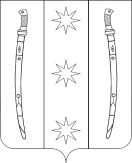 РЕШЕНИЕРЕШЕНИЕСОВЕТАБЕССКОРБНЕНСКОГО СЕЛЬСКОГО ПОСЕЛЕНИЯ НОВОКУБАНСКОГО РАЙОНАСОВЕТАБЕССКОРБНЕНСКОГО СЕЛЬСКОГО ПОСЕЛЕНИЯ НОВОКУБАНСКОГО РАЙОНАот  22.12.2022 года№ 40/255ст.Бесскорбнаяст.БесскорбнаяГлава Бесскорбненского сельскогопоселения Новокубанского района__________________Н.И.ЦыбулинЗаместитель председателя Совета Бесскорбненского сельского поселения Новокубанского района____________________  А.Н.КурьяновПриложение № 1
к решению Совета Бесскорбненского сельского поселения Новокубанского района «О внесении изменений и дополнений в решение Совета
Бесскорбненского сельского поселения «О                            
бюджете Бесскорбненского сельского поселения Новокубанского района на 2022год» от 22.12.2022 г.  № 40/255Приложение № 1
к решению Совета Бесскорбненского сельского поселения Новокубанского района «О внесении изменений и дополнений в решение Совета
Бесскорбненского сельского поселения «О                            
бюджете Бесскорбненского сельского поселения Новокубанского района на 2022год» от 22.12.2022 г.  № 40/255Приложение № 1
к решению Совета Бесскорбненского сельского поселения Новокубанского района «О внесении изменений и дополнений в решение Совета
Бесскорбненского сельского поселения «О                            
бюджете Бесскорбненского сельского поселения Новокубанского района на 2022год» от 22.12.2022 г.  № 40/255 "Приложение № 1 "Приложение № 1 "Приложение № 1к решению Совета Бесскорбненского сельскогок решению Совета Бесскорбненского сельскогок решению Совета Бесскорбненского сельскогок решению Совета Бесскорбненского сельскогок решению Совета Бесскорбненского сельскогок решению Совета Бесскорбненского сельскогопоселения Новокубанского районапоселения Новокубанского районапоселения Новокубанского района"О бюджете Бесскорбненского сельского "О бюджете Бесскорбненского сельского "О бюджете Бесскорбненского сельского  поселения Новокубанского района на 2022год" поселения Новокубанского района на 2022год" поселения Новокубанского района на 2022год" поселения Новокубанского района на 2022год" поселения Новокубанского района на 2022год" поселения Новокубанского района на 2022год"от 24.11.2021 года № 25/166от 24.11.2021 года № 25/166от 24.11.2021 года № 25/166Объем поступлений доходов в бюджет Бесскорбненского сельского поселения Новокубанского района  по кодам видов ( подвидов) доходов  на 2022 годОбъем поступлений доходов в бюджет Бесскорбненского сельского поселения Новокубанского района  по кодам видов ( подвидов) доходов  на 2022 годОбъем поступлений доходов в бюджет Бесскорбненского сельского поселения Новокубанского района  по кодам видов ( подвидов) доходов  на 2022 годОбъем поступлений доходов в бюджет Бесскорбненского сельского поселения Новокубанского района  по кодам видов ( подвидов) доходов  на 2022 годОбъем поступлений доходов в бюджет Бесскорбненского сельского поселения Новокубанского района  по кодам видов ( подвидов) доходов  на 2022 годОбъем поступлений доходов в бюджет Бесскорбненского сельского поселения Новокубанского района  по кодам видов ( подвидов) доходов  на 2022 годОбъем поступлений доходов в бюджет Бесскорбненского сельского поселения Новокубанского района  по кодам видов ( подвидов) доходов  на 2022 годКод Наименование доходаНаименование доходаНаименование доходаСуммаСуммаСумма12223331 00 00000 00 0000 000ДоходыДоходыДоходы26 398,926 398,926 398,91 01 02000 01 0000 110Налог на доходы физических лиц Налог на доходы физических лиц Налог на доходы физических лиц 8 720,08 720,08 720,01 03 02000 01 0000 110Акцизы по подакцизным товарам (продукции), производимым на территори Российской Федерации Акцизы по подакцизным товарам (продукции), производимым на территори Российской Федерации Акцизы по подакцизным товарам (продукции), производимым на территори Российской Федерации 7 784,97 784,97 784,9 1 05 03010 01 0000 110Единый сельскохозяйственный налог                                     Единый сельскохозяйственный налог                                     Единый сельскохозяйственный налог                                     412,0412,0412,01 06 00000 00 0000 000Налоги на имуществоНалоги на имуществоНалоги на имущество9 077,09 077,09 077,01 06 01030 10 0000 110Налог на имущество физических лиц   Налог на имущество физических лиц   Налог на имущество физических лиц   632,8632,8632,81 06 06000 00 0000 110Земельный налог Земельный налог Земельный налог 8 444,28 444,28 444,21 11 0000 00 0000 000Доходы от использования имущества,находящегося в государственной и муниципальной собственностиДоходы от использования имущества,находящегося в государственной и муниципальной собственностиДоходы от использования имущества,находящегося в государственной и муниципальной собственности405,0405,0405,01 11 05013 05 0000 120Доходы, получаемые в виде арендной платы за земельные участки, государственная собственность на которые не разграничена и которые расположены в границах сельских поселений и межселенных территорий муниципальных районов, а также средства от продажи права на заключение договоров аренды указанных земельных участковДоходы, получаемые в виде арендной платы за земельные участки, государственная собственность на которые не разграничена и которые расположены в границах сельских поселений и межселенных территорий муниципальных районов, а также средства от продажи права на заключение договоров аренды указанных земельных участковДоходы, получаемые в виде арендной платы за земельные участки, государственная собственность на которые не разграничена и которые расположены в границах сельских поселений и межселенных территорий муниципальных районов, а также средства от продажи права на заключение договоров аренды указанных земельных участков219,0219,0219,01 11 05035 10 0000 120Доходы от сдачи в аренду имущества, находящегося в оперативном управлении органов государственной власти, органов местного самоуправления, государственных внебюджетных фондов и созданных ими учреждений (за исключением имущества бюджетных и автономных учреждений)Доходы от сдачи в аренду имущества, находящегося в оперативном управлении органов государственной власти, органов местного самоуправления, государственных внебюджетных фондов и созданных ими учреждений (за исключением имущества бюджетных и автономных учреждений)Доходы от сдачи в аренду имущества, находящегося в оперативном управлении органов государственной власти, органов местного самоуправления, государственных внебюджетных фондов и созданных ими учреждений (за исключением имущества бюджетных и автономных учреждений)36,036,036,01 11 09080 10 0000 120Плата, поступившая в рамках договора за предоставление права на размещение и эксплуатацию нестационарного торгового объекта, установку и эксплуатациюрекламных конструкций на землях или земельных участках, находящихся в собственностисельских поселений, и на землях или земельных участках, государственная собственность на которые не разграниченаПлата, поступившая в рамках договора за предоставление права на размещение и эксплуатацию нестационарного торгового объекта, установку и эксплуатациюрекламных конструкций на землях или земельных участках, находящихся в собственностисельских поселений, и на землях или земельных участках, государственная собственность на которые не разграниченаПлата, поступившая в рамках договора за предоставление права на размещение и эксплуатацию нестационарного торгового объекта, установку и эксплуатациюрекламных конструкций на землях или земельных участках, находящихся в собственностисельских поселений, и на землях или земельных участках, государственная собственность на которые не разграничена150,0150,0150,02 00 00000 00 0000 000Безвозмездные поступленияБезвозмездные поступленияБезвозмездные поступления7 264,97 264,97 264,92 02 00000 00 0000 000Безвозмездные поступления от других бюджетов бюджетной системы Российской ФедерацииБезвозмездные поступления от других бюджетов бюджетной системы Российской ФедерацииБезвозмездные поступления от других бюджетов бюджетной системы Российской Федерации4 234,84 234,84 234,82 02 10000 00 0000 150Дотации бюджетам бюджетной системы Российской ФедерацииДотации бюджетам бюджетной системы Российской ФедерацииДотации бюджетам бюджетной системы Российской Федерации3 772,23 772,23 772,22 02 15001 00 0000 150Дотации на выравнивание бюджетной обеспеченностиДотации на выравнивание бюджетной обеспеченностиДотации на выравнивание бюджетной обеспеченности3 772,23 772,23 772,22 02 15001 10 0000 150Дотации бюджетам сельских поселений на выравнивание бюджетной обеспеченностиДотации бюджетам сельских поселений на выравнивание бюджетной обеспеченностиДотации бюджетам сельских поселений на выравнивание бюджетной обеспеченности3 772,23 772,23 772,22 02 30000 00 0000 150Субвенции бюджетам субъектов Российской Федерации и муниципальных образований Субвенции бюджетам субъектов Российской Федерации и муниципальных образований Субвенции бюджетам субъектов Российской Федерации и муниципальных образований 263,6263,6263,62 02 30024 10 0000 150Субвенции бюджетам поселений на выполнение передаваемых полномочий субъектов Российской Федерации Субвенции бюджетам поселений на выполнение передаваемых полномочий субъектов Российской Федерации Субвенции бюджетам поселений на выполнение передаваемых полномочий субъектов Российской Федерации 3,83,83,82 02 35118 10 0000 150Субвенции бюджетам поселений на осуществление первичного воинского учёта на территориях где отсутствуют военные комиссариаты  Субвенции бюджетам поселений на осуществление первичного воинского учёта на территориях где отсутствуют военные комиссариаты  Субвенции бюджетам поселений на осуществление первичного воинского учёта на территориях где отсутствуют военные комиссариаты  259,8259,8259,82 02 40000 00 0000 150Иные межбюджетные трансфертыИные межбюджетные трансфертыИные межбюджетные трансферты199,0199,0199,02 02 49999 10 0000 150Прочие межбюджетные трансферты, передаваемые бюджетам сельских поселенийПрочие межбюджетные трансферты, передаваемые бюджетам сельских поселенийПрочие межбюджетные трансферты, передаваемые бюджетам сельских поселений199,0199,0199,02 04 00000 00 0000 000Безвозмездные поступления от негосударственных организацийБезвозмездные поступления от негосударственных организацийБезвозмездные поступления от негосударственных организаций8,38,38,32 04 05010 10 0000 150Предоставление негосударственными организациями грантов для получателей средств бюджетов сельских поселенийПредоставление негосударственными организациями грантов для получателей средств бюджетов сельских поселенийПредоставление негосударственными организациями грантов для получателей средств бюджетов сельских поселений8,38,38,32 07 00000 00 0000 000Прочие безвозмездные поступленияПрочие безвозмездные поступленияПрочие безвозмездные поступления3 021,83 021,83 021,82 07 05030 10 0000 150Прочие безвозмездные поступления в бюджеты сельских поселенийПрочие безвозмездные поступления в бюджеты сельских поселенийПрочие безвозмездные поступления в бюджеты сельских поселений3 021,83 021,83 021,8Итого доходовИтого доходовИтого доходов        33 663,8           33 663,8           33 663,8   """Глава Бесскорбненского сельского поселения Новокубанского района Глава Бесскорбненского сельского поселения Новокубанского района Н.И.ЦыбулинН.И.ЦыбулинН.И.Цыбулин                     Код                             Наименование дохода        Сумма        Сумма 2 00 00000 00 0000 000Безвозмездные поступления7 264,97 264,92 02 00000 00 0000 000Безвозмездные поступления от других бюджетов бюджетной системы Российской Федерации4 234,84 234,82 02  10000 00 0000 150Дотации бюджетам бюджетной системы Российской Федерации3 772,23 772,22 02 15001 00 0000 150Дотации на выравнивание бюджетной обеспеченности3 772,23 772,22 02 15001 10 0000 150Дотации бюджетам сельских поселений на выравнивание бюджетной обеспеченности3 772,23 772,22 02 03000 00 0000 150Субвенции бюджетам субъектов Российской Федерации и муниципальных образований 263,6263,62 02 03015 10 0000 150Субвенции бюджетам поселений на осуществление первичного воинского учёта на территориях где отсутствуют военные комиссариаты  259,8259,82 02 03024 10 0000 150Субвенции бюджетам поселений на выполнение передаваемых полномочий субъектов Российской Федерации 3,83,82 02 04000 00 0000 150Иные межбюджетные трансферты199,0199,02 02 49999 10 0000 150Прочие межбюджетные трансферты, передаваемые бюджетам сельских поселений199,0199,02 04 00000 00 0000 000Безвозмездные поступления от негосударственных организаций8,38,32 04 05010 10 0000 150Предоставление негосударственными организациями грантов для получателей средств бюджетов сельских поселений8,38,32 07 00000 00 0000 000Прочие безвозмездные поступления             3 021,8             3 021,82 07 05030 10 0000 150Прочие безвозмездные поступления в бюджеты сельских поселений3 021,83 021,8№ п/п             Наименование разделаразделподразделСумматыс.руб.1Общегосударственные вопросы010013 513,4Функционирование высшего должностного лица субъекта Российской Федерации и муниципального образования01021 114,80Функционирование Правительства РФ, высших исполнительных органов государственной  власти субъектов РФ, местных администраций 01045 643,9Обеспечение  деятельности финансовых, налоговых и таможенных органов и органов финансового( финансово-бюджетного) надзора01 0657,0Обеспечение проведения выборов и референдумов0107281,0Другие общегосударственные вопросы01136 416,72Национальная оборона0200259,8Мобилизационная и вневойсковая подготовка0203259,83Национальная экономика04009 649,3Дорожное хозяйство ( дорожные фонды)04099 639,3Другие вопросы в области национальной экономики041210,04Жилищно-коммунальное хозяйство05003 407,5Благоустройство05033 407,55Образование070010,0Молодежная политика и оздоровление детей070710,06Культура , кинематография 08009 197,9Культура 08019 197,97Социальная политика1000176,0Пенсионное обеспечение100166,0Другие вопросы в области социальной политики1006110,08Физическая культура и спорт110010,0Физическая культура110110,0Всего расходов36 223,9№ п/пНаименование показателяЦСРВРСуммаВСЕГОВСЕГОВСЕГО36 223,91.Муниципальная программа Бесскорбненского сельского поселения Новокубанского района «Социальная поддержка граждан»02 0 00 00000176,0Муниципальная программа Бесскорбненского сельского поселения Новокубанского района «Социальная поддержка граждан»02 0 00 00000176,0Развитие мер социальной поддержки отдельных категорий граждан02 1 00 0000066,0Меры социальной поддержки отдельной категории пенсионеров02 1 01  0000066,0Дополнительное материальное обеспечение лиц, замещавших выборные муниципальные должности и должности муниципальной службы муниципального образования02 1 01  1081066,0Социальное обеспечение и иные выплаты населению02 1 01  1081030066,0Поддержка социально ориентированных некоммерческих организаций02 2 00 00000110,0Оказание поддержки социально ориентированным некоммерческим организациям при реализации ими собственных общественно полезных программ02 2 01 0000110,0Мероприятия по поддержке социально ориентированных некоммерческих организаций02 2 01 10160Предоставление субсидий бюджетным, автономным учреждениям и иным некоммерческим организациям02 2 01 10160600110,02.Муниципальная программа Бесскорбненского сельского поселения Новокубанского района «Комплексное и устойчивое развитие в сфере строительства, архитектуры и дорожного хозяйства»04 0 00 000009 639,3Обеспечение безопасности дорожного движения04 2 00 00000300,0Организация комплекса мероприятий по обеспечению безопасности дорожного движения04 2 01 00000300,0Мероприятия по обеспечению безопасности дорожного движения04 2 01 10360300,0Закупка товаров, работ и услуг для обеспечения государственных (муниципальных) нужд04 2 01 10360200300,0Проведение комплекса мероприятий по строительству, реконструкции, капитальному ремонту и ремонту автомобильных дорог местного значения04 4 01 000009 339,3Содержание автомобильных дорог общего пользования  местного значения04 4 01 10340200,0Закупка товаров, работ и услуг для обеспечения государственных (муниципальных) нужд04 4 01 10340200200,0Строительство, реконструкция, капитальный ремонт, ремонт автомобильных дорог общего пользования месного значения04 4 01 103509 139,3Закупка товаров, работ и услуг для обеспечения государственных (муниципальных) нужд04 4 01 103502009 139,33.Муниципальная программа Бесскорбненского сельского поселения Новокубанского района «Развитие жилищно-коммунального хозяйства»05 0 00 000003 407,5Охрана  окружающающей среды05 3 00 00000199,5Поддердка надлежащего санитарного состояния на территории муниципального образования05 3 01 00000199,5Мероприятия по охране окружающей среды05 3 01 10400199,5Закупка товаров, работ и услуг для обеспечения государственных (муниципальных) нужд05 3 01 10400200199,5Благоустройство территории поселения05 4 00 000003 208,0Уличное освещение05 4 01 000003 096,4Мероприятия по благоустройству территории поселения05 4 01 104103 096,4Закупка товаров, работ и услуг для обеспечения государственных (муниципальных) нужд05 4 01 104102003 096,4Организация и содержание мест захоронения05 4 03 00000103,6Мероприятия по благоустройству территории поселения05 4 03 10410103,6Закупка товаров, работ и услуг для обеспечения государственных (муниципальных) нужд05 4 03 10410200103,6Прочие мероприятия по благоустройству территории05 4 04 00000 8,0Мероприятия по благоустройству территории поселения05 4 04 104108,0Закупка товаров, работ и услуг для обеспечения государственных (муниципальных) нужд05 4 04 10410200 8,04.Муниципальная программа Бесскорбненского сельского поселения Новокубанского района «Развитие культуры»07 0 00 000009 197,9Основные  мероприятия муниципальной программы Бесскорбненского сельского поселения Новокубанского района «Развитие культуры»07 1 00 000009 197,9Обеспечение деятельности муниципальных учреждений07 1 01 000009 134,6Расходы на обеспечение деятельности (оказание услуг) муниципальных учреждений07 1 01 005907 857,1Расходы на выплаты персоналу в целях обеспечения выполнения функций государственными (муниципальными) органами, казенными учреждениями, органами управления государственными внебюджетными фондам07 1 01 005901006 065,3Закупка товаров, работ и услуг для обеспечения государственных (муниципальных) нужд07 1 01 005902001 789,8Иные бюджетные ассигнования07 1 01 005908002,0Приобретение муниципальным учреждением движимого имущества07 1 01 090101 078,5Закупка товаров, работ и услуг для обеспечения государственных (муниципальных) нужд07 1 01 09010  2001 078,5Иные межбюджетные трансферты на поддержку мер по обеспечению сбалансированности бюджетов сельских поселений Ноовкубанского района07 1 01 11630199,0Расходы на выплаты персоналу в целях обеспечения выполнения функций государственными (муниципальными) органами, казенными учреждениями, органами управления государственными внебюджетными фондам07 1 01 11630100    199,0Обеспечение реализации муниципальной программы и прочие мероприятия в области культуры07 1 02 10230      63,3Реализация мероприятий муниципальной программы Бесскорбненского сельского поселения Новокубанского района "Развитие культуры"07 1 02 1023063,3Закупка товаров, работ и услуг для обеспечения государственных (муниципальных) нужд07 1 02 1023020063,35.Муниципальная программа муниципального образования Новокубанский район «Развитие физической культуры и массового спорта»08 0 00 0000010,0Основные мероприятия муниципальной программы Бесскорбненского сельского поселения Новокубанского района "Развитие физической культуры и массового спорта"08 1 00 0000010,0Создание условий, обеспечивающих возможность систематически заниматься физической культурой и спортом08 1 01 0000010,0Реализация мероприятий муниципальной программы Бесскорбненского сельского поселения Новокубанского района "Развитие физической культуры и массового спорта"08 1 01 1012010,0Закупка товаров, работ и услуг для обеспечения государственных (муниципальных) нужд08 1 01 1012020010,06.Муниципальная программа Бесскорбненского сельского поселения Новокубанского района «Экономическое развитие»09 0 00 0000010,0Поддержка малого и среднего предпринимательства09 1 00 0000010,0Развитие малого и среднего предпринимательства09 1 01 0000010,0Мероприятия по поддержка малого и среднего предпринимательства09 1 01 1017010,0Закупка товаров, работ и услуг для обеспечения государственных (муниципальных) нужд09 1 01 1017020010,07.-Муниципальная программа Бесскорбненского сельского поселения Новокубанского района «Молодежь Кубани»11 0 00 0000010,0Основные мероприятия муниципальной программы Бесскорбненского сельского поселения Новокубанского района "Молодежь Кубани"11 1 00 0000010,0Проведение мероприятий в сфере реализации молодежной политики11 1 01 0000010,0Реализация мероприятий муниципальной программы Бесскорбненского сельского поселения новокубанского района "Молодежь Кубани"11 1 01 1024010,0Закупка товаров, работ и услуг для обеспечения государственных (муниципальных) нужд11 1 01 1024020010,08.Муниципальная программа Бесскорбненского сельского поселения Новокубанского района  «Информационное обеспечение жителей»12 0 00 0000080,0Основные мероприятия муниципальной программы Бесскорбненского сельского поселения Новокубанского района "Информационное обеспечение жителей Новокубанского района"12 1 00 0000080,0Обеспечение доступа к информации о деятельности администрации Бесскорбненского сельского поселения Новокубанского района в периодических изданиях12 1 02 0000080,0Мероприятия по информационному обеспечению населения12 1 02 1027080,0Закупка товаров, работ и услуг для обеспечения государственных (муниципальных) нужд12 1 02 1027020080,09.Муниципальная программа Бесскорбненского сельского поселения Новокубанского района «Информатизация Бесскорбненского сельского поселения Новокубанского района »13 0 00 00000560,0Основные мероприятия муниципальной программы Бесскорбненского сельского поселения Новокубанского района «Информатизация Бесскорбненского сельского поселения Новокубанского района»13 1 00 00000560,0Развитие информационно-коммуникационных технологий13 1 01 00000560,0Мероприятия по информатизации13 1 01  10080560,0Закупка товаров, работ и услуг для обеспечения государственных (муниципальных) нужд13 1 01  10080200560,010.Обеспечение деятельности органов местного самоуправления Бесскорбненского сельского поселения Новокубанского района50 0 00 0000013 133,2Высшее должностное лицо Бесскорбненского сельского поселения Новокубанского района50 1 00 000001 114,8Расходы на обеспечение функций органов местного самоуправления50 1 00 001901 114,8Расходы на выплаты персоналу в целях обеспечения выполнения функций государственными (муниципальными) органами, казенными учреждениями, органами управления государственными внебюджетными фондам50 1 00 001901001 114,8Контрольно-счетная палата муниципального образования Новокубанский район50 2 00 0000057,0Обеспечение деятельности контрольно-счетной палаты муниципального образования  Новокубанский район50 2 02 0000057,0Осуществление пономочий по внешнему муниципальному финансовому контролю поселений 50 2 02 1219057,0Межбюджетные трансферты50 2 02 1219050057,0Обеспечение деятельности администрации Бесскорбненского сельского поселения Новокубанского района50 5 00 000006 222,3Расходы на обеспечение функций органов местного самоуправления50 5 00 001905 624,0Расходы на выплаты персоналу в целях обеспечения выполнения функций государственными (муниципальными) органами, казенными учреждениями, органами управления государственными внебюджетными фондам50 5 00 001901005 099,5Закупка товаров, работ и услуг для обеспечения государственных (муниципальных) нужд50 5 00 00190200469,2Иные бюджетные ассигнования50 5 00 0019080054,9Прочие обязательства администрации Бесскорбненского сельского поселения Новокубанского района50 5 00 10050318,6Закупка товаров, работ и услуг для обеспечения государственных (муниципальных) нужд50 5 00 10050200174,6Социальное обеспечение и иные выплаты населению50 5 00 10050300144,0Осуществление полномочий по внутреннему финансовому контролю поселений50 5 00 1119016,1Межбюджетные трансферты50 5 00 1119054016,1Осуществление первичного воинского учета на территориях, где отсутствуют военные комиссариаты50 5 00 51180259,8Расходы на выплаты персоналу в целях обеспечения выполнения функций государственными (муниципальными) органами, казенными учреждениями, органами управления государственными внебюджетными фондам50 5 00 51180100259,8Осуществление отдельных государственных полномочий Краснодарского края по образованию и организации деятельности административных комиссий50 5 00 601903,80 Закупка товаров, работ и услуг для обеспечения государственных (муниципальных) нужд50 5 00 601902003,80Проведение выборов и референдумов50 6 00 00000281,0Проведение выборов высшего должностного лица муниципального образования50 6 00 00170800281,0Обеспечение деятельности муниципального учреждения муниципального образования50 8 00 00000 5 458,1Обеспечение деятельности учреждения хозяйственного обслуживания органов управления администрации Бесскорбненского сельского поселения Новокубанского района50 8 01 000005 458,1Расходы на обеспечение деятельности (оказание услуг) муниципальных учреждений50 8 01 005905 458,1Расходы на выплаты персоналу в целях обеспечения выполнения функций государственными (муниципальными) органами, казенными учреждениями, органами управления государственными внебюджетными фондам50 8 01 005901003 870,5Закупка товаров, работ и услуг для обеспечения государственных (муниципальных) нужд50 8 01 005902001 578,1Иные бюджетные ассигнования50 8 01 005908009,5Приложение № 5
к решению Совета Бесскорбненского сельского поселения Новокубанского района «О внесении изменений и дополнений в решение Совета
Бесскорбненского сельского поселения «О                            
бюджете Бесскорбненского сельского поселения Новокубанского района на 2022год» от 22.12.2022 г.  № 40/255Приложение № 5
к решению Совета Бесскорбненского сельского поселения Новокубанского района «О внесении изменений и дополнений в решение Совета
Бесскорбненского сельского поселения «О                            
бюджете Бесскорбненского сельского поселения Новокубанского района на 2022год» от 22.12.2022 г.  № 40/255Приложение № 5
к решению Совета Бесскорбненского сельского поселения Новокубанского района «О внесении изменений и дополнений в решение Совета
Бесскорбненского сельского поселения «О                            
бюджете Бесскорбненского сельского поселения Новокубанского района на 2022год» от 22.12.2022 г.  № 40/255Приложение № 5
к решению Совета Бесскорбненского сельского поселения Новокубанского района «О внесении изменений и дополнений в решение Совета
Бесскорбненского сельского поселения «О                            
бюджете Бесскорбненского сельского поселения Новокубанского района на 2022год» от 22.12.2022 г.  № 40/255Приложение № 5
к решению Совета Бесскорбненского сельского поселения Новокубанского района «О внесении изменений и дополнений в решение Совета
Бесскорбненского сельского поселения «О                            
бюджете Бесскорбненского сельского поселения Новокубанского района на 2022год» от 22.12.2022 г.  № 40/255Приложение № 5
к решению Совета Бесскорбненского сельского поселения Новокубанского района «О внесении изменений и дополнений в решение Совета
Бесскорбненского сельского поселения «О                            
бюджете Бесскорбненского сельского поселения Новокубанского района на 2022год» от 22.12.2022 г.  № 40/255Приложение № 5
к решению Совета Бесскорбненского сельского поселения Новокубанского района «О внесении изменений и дополнений в решение Совета
Бесскорбненского сельского поселения «О                            
бюджете Бесскорбненского сельского поселения Новокубанского района на 2022год» от 22.12.2022 г.  № 40/255Приложение № 5
к решению Совета Бесскорбненского сельского поселения Новокубанского района «О внесении изменений и дополнений в решение Совета
Бесскорбненского сельского поселения «О                            
бюджете Бесскорбненского сельского поселения Новокубанского района на 2022год» от 22.12.2022 г.  № 40/255Приложение № 5
к решению Совета Бесскорбненского сельского поселения Новокубанского района «О внесении изменений и дополнений в решение Совета
Бесскорбненского сельского поселения «О                            
бюджете Бесскорбненского сельского поселения Новокубанского района на 2022год» от 22.12.2022 г.  № 40/255Приложение № 5
к решению Совета Бесскорбненского сельского поселения Новокубанского района «О внесении изменений и дополнений в решение Совета
Бесскорбненского сельского поселения «О                            
бюджете Бесскорбненского сельского поселения Новокубанского района на 2022год» от 22.12.2022 г.  № 40/255Приложение № 5
к решению Совета Бесскорбненского сельского поселения Новокубанского района «О внесении изменений и дополнений в решение Совета
Бесскорбненского сельского поселения «О                            
бюджете Бесскорбненского сельского поселения Новокубанского района на 2022год» от 22.12.2022 г.  № 40/255                                                                                                                                                                                                                                                                                              
" Приложение № 6                                                    к решению Совета Бесскорбненского сельского поселения Новокубанского района "О бюджете Бесскорбненского сельского поселения Новокубанского района на 2022 год"                                                          от 24.11.2021 года №  25/166                                                                                                                                                                                                                                                                                                                                     
" Приложение № 6                                                    к решению Совета Бесскорбненского сельского поселения Новокубанского района "О бюджете Бесскорбненского сельского поселения Новокубанского района на 2022 год"                                                          от 24.11.2021 года №  25/166                                                                                                                                                                                                                                                                                                                                     
" Приложение № 6                                                    к решению Совета Бесскорбненского сельского поселения Новокубанского района "О бюджете Бесскорбненского сельского поселения Новокубанского района на 2022 год"                                                          от 24.11.2021 года №  25/166                                                                                                                                                                                                                                                                                                                                     
" Приложение № 6                                                    к решению Совета Бесскорбненского сельского поселения Новокубанского района "О бюджете Бесскорбненского сельского поселения Новокубанского района на 2022 год"                                                          от 24.11.2021 года №  25/166                                                                                                                                                                                                                                                                                                                                     
" Приложение № 6                                                    к решению Совета Бесскорбненского сельского поселения Новокубанского района "О бюджете Бесскорбненского сельского поселения Новокубанского района на 2022 год"                                                          от 24.11.2021 года №  25/166                                                                                                                                                                                                                                                                                                                                     
" Приложение № 6                                                    к решению Совета Бесскорбненского сельского поселения Новокубанского района "О бюджете Бесскорбненского сельского поселения Новокубанского района на 2022 год"                                                          от 24.11.2021 года №  25/166                                                                                                                                                                                                                                                                                                                                     
" Приложение № 6                                                    к решению Совета Бесскорбненского сельского поселения Новокубанского района "О бюджете Бесскорбненского сельского поселения Новокубанского района на 2022 год"                                                          от 24.11.2021 года №  25/166                                                                                                                                                                                                                                                                                                                                     
" Приложение № 6                                                    к решению Совета Бесскорбненского сельского поселения Новокубанского района "О бюджете Бесскорбненского сельского поселения Новокубанского района на 2022 год"                                                          от 24.11.2021 года №  25/166                                                                                                                                                                                                                                                                                                                                     
" Приложение № 6                                                    к решению Совета Бесскорбненского сельского поселения Новокубанского района "О бюджете Бесскорбненского сельского поселения Новокубанского района на 2022 год"                                                          от 24.11.2021 года №  25/166                                                                                                                                                                                                                                                                                                                                     
" Приложение № 6                                                    к решению Совета Бесскорбненского сельского поселения Новокубанского района "О бюджете Бесскорбненского сельского поселения Новокубанского района на 2022 год"                                                          от 24.11.2021 года №  25/166                                                                                                                                                                                                                                                                                                                                     
" Приложение № 6                                                    к решению Совета Бесскорбненского сельского поселения Новокубанского района "О бюджете Бесскорбненского сельского поселения Новокубанского района на 2022 год"                                                          от 24.11.2021 года №  25/166                                       Ведомственная структура расходов Бесскорбненского сельского поселения Новокубанского района  на 2022 годВедомственная структура расходов Бесскорбненского сельского поселения Новокубанского района  на 2022 годВедомственная структура расходов Бесскорбненского сельского поселения Новокубанского района  на 2022 годВедомственная структура расходов Бесскорбненского сельского поселения Новокубанского района  на 2022 годВедомственная структура расходов Бесскорбненского сельского поселения Новокубанского района  на 2022 годВедомственная структура расходов Бесскорбненского сельского поселения Новокубанского района  на 2022 годВедомственная структура расходов Бесскорбненского сельского поселения Новокубанского района  на 2022 годВедомственная структура расходов Бесскорбненского сельского поселения Новокубанского района  на 2022 годВедомственная структура расходов Бесскорбненского сельского поселения Новокубанского района  на 2022 годВедомственная структура расходов Бесскорбненского сельского поселения Новокубанского района  на 2022 годВедомственная структура расходов Бесскорбненского сельского поселения Новокубанского района  на 2022 годВедомственная структура расходов Бесскорбненского сельского поселения Новокубанского района  на 2022 годВедомственная структура расходов Бесскорбненского сельского поселения Новокубанского района  на 2022 годВедомственная структура расходов Бесскорбненского сельского поселения Новокубанского района  на 2022 годВедомственная структура расходов Бесскорбненского сельского поселения Новокубанского района  на 2022 годВедомственная структура расходов Бесскорбненского сельского поселения Новокубанского района  на 2022 год(тыс.рублей)Наименование показателяНаименование показателяНаименование показателяВедРЗРЗПРЦСР ЦСР ЦСР ВРВРВРСумма на годСумма на годСумма на годСумма на годСумма на годСумма на годНаименование показателяНаименование показателяНаименование показателяВедРЗРЗПРЦСР ЦСР ЦСР ВРВРВРСумма на годСумма на годСумма на годСумма на годСумма на годСумма на год36 223,9036 223,9036 223,9036 223,9036 223,9036 223,901.Совет Бесскорбненского сельского поселения Новокубанского районаСовет Бесскорбненского сельского поселения Новокубанского района99157,0057,0057,0057,0057,0057,00Общегосударственные вопросыОбщегосударственные вопросы99101010057,0057,0057,0057,0057,0057,00Обеспечение деятельности органов местного самоуправления Бесскорбненского сельского поселения Новокубанского районаОбеспечение деятельности органов местного самоуправления Бесскорбненского сельского поселения Новокубанского района99101010650 0 00 0000050 0 00 0000050 0 00 0000057,0057,0057,0057,0057,0057,00Контрольно-счетная палата муниципального образования Новокубанский районКонтрольно-счетная палата муниципального образования Новокубанский район99101010650 2 00 0000050 2 00 0000050 2 00 0000057,0057,0057,0057,0057,0057,00Обеспечение деятельности контрольно-счетной палаты муниципального образования Новокубанский районОбеспечение деятельности контрольно-счетной палаты муниципального образования Новокубанский район99101010650 2 02 0000050 2 02 0000050 2 02 0000057,0057,0057,0057,0057,0057,00Осуществление полномочий по внешнему муниципальному финансовому контролю поселенийОсуществление полномочий по внешнему муниципальному финансовому контролю поселений99101010650 2 02 1219050 2 02 1219050 2 02 1219057,0057,0057,0057,0057,0057,00Межбюджетные трансфертыМежбюджетные трансферты99101010650 2 02 1219050 2 02 1219050 2 02 1219050050050057,0057,0057,0057,0057,0057,002.Администрация Бесскорбненского сельского поселения Новокубанского районаАдминистрация Бесскорбненского сельского поселения Новокубанского района99236 166,9036 166,9036 166,9036 166,9036 166,9036 166,90Общегосударственные вопросыОбщегосударственные вопросы99201010013 456,4013 456,4013 456,4013 456,4013 456,4013 456,40Функционирование высшего должностного лица субъекта Российской Федерации и муниципального образованияФункционирование высшего должностного лица субъекта Российской Федерации и муниципального образования9920101021 114,801 114,801 114,801 114,801 114,801 114,80Обеспечение деятельности администрации Бесскорбненского сельского поселения Новокубанского районаОбеспечение деятельности администрации Бесскорбненского сельского поселения Новокубанского района99201010250 0 00 0000050 0 00 0000050 0 00 000001 114,801 114,801 114,801 114,801 114,801 114,80Высшее должностное лицо Бесскорбненского сельского поселения Новокубанского района Высшее должностное лицо Бесскорбненского сельского поселения Новокубанского района 99201010250 1 00 0000050 1 00 0000050 1 00 000001 114,801 114,801 114,801 114,801 114,801 114,80Расходы на обеспечение функций органов местного самоуправленияРасходы на обеспечение функций органов местного самоуправления99201010250 1 00 0019050 1 00 0019050 1 00 001901 114,801 114,801 114,801 114,801 114,801 114,80Расходы на выплаты персоналу в целях обеспечения выполнения функций государственными (муниципальными) органами, казенными учреждениями, органами управления государственными внебюджетными фондамРасходы на выплаты персоналу в целях обеспечения выполнения функций государственными (муниципальными) органами, казенными учреждениями, органами управления государственными внебюджетными фондам99201010250 1 00 0019050 1 00 0019050 1 00 001901001001001 114,801 114,801 114,801 114,801 114,801 114,80Функционирование Правительства Российской Федерации, высших исполнительных органов государственной власти субъектов Российской Федерации, местных администрацийФункционирование Правительства Российской Федерации, высших исполнительных органов государственной власти субъектов Российской Федерации, местных администраций9920101045 643,905 643,905 643,905 643,905 643,905 643,90Обеспечение деятельности органов местного самоуправления Бесскорбненского сельского поселения Новокубанского районаОбеспечение деятельности органов местного самоуправления Бесскорбненского сельского поселения Новокубанского района99201010450 0 00 0000050 0 00 0000050 0 00 000005 643,905 643,905 643,905 643,905 643,905 643,90Обеспечение деятельности администрации Бесскорбненского сельского поселения Новокубанского района Обеспечение деятельности администрации Бесскорбненского сельского поселения Новокубанского района 992010104   50 5 00 00000   50 5 00 00000   50 5 00 000005 643,905 643,905 643,905 643,905 643,905 643,90Расходы на обеспечение функций органов местного самоуправленияРасходы на обеспечение функций органов местного самоуправления99201010450 5 00 0019050 5 00 0019050 5 00 001905 624,005 624,005 624,005 624,005 624,005 624,00Расходы на выплаты персоналу в целях обеспечения выполнения функций государственными (муниципальными) органами, казенными учреждениями, органами управления государственными внебюджетными фондамРасходы на выплаты персоналу в целях обеспечения выполнения функций государственными (муниципальными) органами, казенными учреждениями, органами управления государственными внебюджетными фондам99201010450 5 00 0019050 5 00 0019050 5 00 001901001001005 099,505 099,505 099,505 099,505 099,505 099,50 Закупка товаров, работ и услуг для обеспечения государственных (муниципальных) нужд Закупка товаров, работ и услуг для обеспечения государственных (муниципальных) нужд99201010450 5 00 0019050 5 00 0019050 5 00 00190200200200469,20469,20469,20469,20469,20469,20Иные бюджетные ассигнованияИные бюджетные ассигнования99201010450 5 00 0019050 5 00 0019050 5 00 0019080080080055,3055,3055,3055,3055,3055,30Осуществление полномочий по внутреннему финансовому контролю поселенийОсуществление полномочий по внутреннему финансовому контролю поселений99201010450 5 00 1119050 5 00 1119050 5 00 1119016,1016,1016,1016,1016,1016,10Межбюджетные трансфертыМежбюджетные трансферты99201010450 5 00 1119050 5 00 1119050 5 00 1119054054054016,1016,1016,1016,1016,1016,10Осуществление отдельных государственных полномочий Краснодарского края по образованию и организации деятельности административных комиссийОсуществление отдельных государственных полномочий Краснодарского края по образованию и организации деятельности административных комиссий99201010450 5 00 6019050 5 00 6019050 5 00 601903,803,803,803,803,803,80 Закупка товаров, работ и услуг для государственных (муниципальных) нужд Закупка товаров, работ и услуг для государственных (муниципальных) нужд99201010450 5 00 6019050 5 00 6019050 5 00 601902002002003,803,803,803,803,803,80Обеспечение проведения выборов и референдумовОбеспечение проведения выборов и референдумов992010107281,00281,00281,00281,00281,00281,00Проведение выборов и референдумовПроведение выборов и референдумов99201010750 6 00 0000050 6 00 0000050 6 00 00000281,00281,00281,00281,00281,00281,00Проведение выборов высшего должностного лица муниципального образованияПроведение выборов высшего должностного лица муниципального образования99201010750 6 00 0017050 6 00 0017050 6 00 00170800800800281,00281,00281,00281,00281,00281,00Другие общегосударственные вопросыДругие общегосударственные вопросы9920101136 416,706 416,706 416,706 416,706 416,706 416,70Муниципальная программа Бесскорбненского сельского поселения Новокубанского района  «Информационное обеспечение жителей»Муниципальная программа Бесскорбненского сельского поселения Новокубанского района  «Информационное обеспечение жителей»99201011312 0 00 0000012 0 00 0000012 0 00 0000080,0080,0080,0080,0080,0080,00Основные мероприятия муниципальной программы Бесскорбненского сельского поселения Новокубанского района "Информационное обеспечение жителей Новокубанского района"Основные мероприятия муниципальной программы Бесскорбненского сельского поселения Новокубанского района "Информационное обеспечение жителей Новокубанского района"99201011312 1 00 0000012 1 00 0000012 1 00 0000080,0080,0080,0080,0080,0080,00Обеспечение доступа к информации о деятельности администрации Бесскорбненского сельского поселения Новокубанского района в периодических изданияхОбеспечение доступа к информации о деятельности администрации Бесскорбненского сельского поселения Новокубанского района в периодических изданиях99201011312 1 02 0000012 1 02 0000012 1 02 0000080,0080,0080,0080,0080,0080,00Мероприятия по информационному обеспечению населенияМероприятия по информационному обеспечению населения99201011312 1 02 1027012 1 02 1027012 1 02 1027080,0080,0080,0080,0080,0080,00 Закупка товаров, работ и услуг для обеспечения государственных (муниципальных) нужд Закупка товаров, работ и услуг для обеспечения государственных (муниципальных) нужд99201011312 1 02 1027012 1 02 1027012 1 02 1027020020020080,0080,0080,0080,0080,0080,00Муниципальная программа Бесскорбненского сельского поселения Новокубанского района «ИнформатизацияБесскорбненского сельского поселения Новокубанского района »Муниципальная программа Бесскорбненского сельского поселения Новокубанского района «ИнформатизацияБесскорбненского сельского поселения Новокубанского района »99201011313 0 00 0000013 0 00 0000013 0 00 00000560,00560,00560,00560,00560,00560,00Основные мероприятия муниципальной программы Бесскорбненского сельского поселения Новокубанского района "Информатизация Бесскорбненского сельского поселения Новокубанского района"Основные мероприятия муниципальной программы Бесскорбненского сельского поселения Новокубанского района "Информатизация Бесскорбненского сельского поселения Новокубанского района"99201011313 1 00 0000013 1 00 0000013 1 00 00000560,00560,00560,00560,00560,00560,00Развитие информационно-коммуникационных технологийРазвитие информационно-коммуникационных технологий99201011313 1 01 0000013 1 01 0000013 1 01 00000560,00560,00560,00560,00560,00560,00Мероприятия по информатизацииМероприятия по информатизации99201011313 1 01 1008013 1 01 1008013 1 01 10080560,00560,00560,00560,00560,00560,00 Закупка товаров, работ и услуг для обеспечения государственных (муниципальных) нужд Закупка товаров, работ и услуг для обеспечения государственных (муниципальных) нужд99201011313 1 01 1008013 1 01 1008013 1 01 10080200200200560,00560,00560,00560,00560,00560,00Обеспечение деятельности органов местного самоуправления Бесскорбненского сельского поселения Новокубанского районаОбеспечение деятельности органов местного самоуправления Бесскорбненского сельского поселения Новокубанского района99201011350 0 00 0000050 0 00 0000050 0 00 000005 776,705 776,705 776,705 776,705 776,705 776,70Обеспечение деятельности администрации Бесскорбненского сельского поселения Новокубанского района Обеспечение деятельности администрации Бесскорбненского сельского поселения Новокубанского района 99201011350 5 00 0000050 5 00 0000050 5 00 00000318,60318,60318,60318,60318,60318,60Прочие обязательства администрации Бесскорбненского сельского поселения Новокубанского районаПрочие обязательства администрации Бесскорбненского сельского поселения Новокубанского района99201011350 5 00 1005050 5 00 1005050 5 00 10050318,60318,60318,60318,60318,60318,60 Закупка товаров, работ и услуг для обеспечения государственных (муниципальных) нужд Закупка товаров, работ и услуг для обеспечения государственных (муниципальных) нужд99201011350 5 00 1005050 5 00 1005050 5 00 10050200200200174,60174,60174,60174,60174,60174,60Социальное обеспечение и иные выплаты населениюСоциальное обеспечение и иные выплаты населению99201011350 5 00 1005050 5 00 1005050 5 00 10050300300300144,00144,00144,00144,00144,00144,00Обеспечение деятельности муниципального учреждения муниципального образованияОбеспечение деятельности муниципального учреждения муниципального образования99201011350 8 00 0000050 8 00 0000050 8 00 000005 458,105 458,105 458,105 458,105 458,105 458,10Обеспечение деятельности учреждения хозяйственного обслуживания органов управления администрации Бесскорбненского сельского поселения Новокубанского районаОбеспечение деятельности учреждения хозяйственного обслуживания органов управления администрации Бесскорбненского сельского поселения Новокубанского района99201011350 8 01 0000050 8 01 0000050 8 01 000005 458,105 458,105 458,105 458,105 458,105 458,10Расходы на обеспечение деятельности (оказание услуг) муниципальных учрежденийРасходы на обеспечение деятельности (оказание услуг) муниципальных учреждений99201011350 8 01 0059050 8 01 0059050 8 01 005905 458,105 458,105 458,105 458,105 458,105 458,10Расходы на выплаты персоналу в целях обеспечения выполнения функций государственными (муниципальными) органами, казенными учреждениями, органами управления государственными внебюджетными фондамРасходы на выплаты персоналу в целях обеспечения выполнения функций государственными (муниципальными) органами, казенными учреждениями, органами управления государственными внебюджетными фондам99201011350 8 01 0059050 8 01 0059050 8 01 005901001001003 870,503 870,503 870,503 870,503 870,503 870,50 Закупка товаров, работ и услуг для обеспечения государственных (муниципальных) нужд Закупка товаров, работ и услуг для обеспечения государственных (муниципальных) нужд99201011350 8 01 0059050 8 01 0059050 8 01 005902002002001 578,101 578,101 578,101 578,101 578,101 578,10Иные бюджетные ассигнованияИные бюджетные ассигнования99201011350 8 01 0059050 8 01 0059050 8 01 005908008008009,509,509,509,509,509,50Национальная оборонаНациональная оборона992020200259,80259,80259,80259,80259,80259,80Мобилизационная и вневойсковая подготовкаМобилизационная и вневойсковая подготовка992020203259,80259,80259,80259,80259,80259,80Обеспечение деятельности органов местного самоуправления Бесскорбненского сельского поселения Новокубанского районаОбеспечение деятельности органов местного самоуправления Бесскорбненского сельского поселения Новокубанского района99202020350 0 00 0000050 0 00 0000050 0 00 00000259,80259,80259,80259,80259,80259,80Обеспечение деятельности администрации Бесскорбненского сельского поселения Новокубанского района Обеспечение деятельности администрации Бесскорбненского сельского поселения Новокубанского района 992020203   50 5 00 00000   50 5 00 00000   50 5 00 00000259,80259,80259,80259,80259,80259,80Осуществление первичного воинского учета на территориях, где отсутствуют военные комиссариатыОсуществление первичного воинского учета на территориях, где отсутствуют военные комиссариаты99202020350 5 00 5118050 5 00 5118050 5 00 51180259,80259,80259,80259,80259,80259,80Расходы на выплаты персоналу в целях обеспечения выполнения функций государственными (муниципальными) органами, казенными учреждениями, органами управления государственными внебюджетными фондамРасходы на выплаты персоналу в целях обеспечения выполнения функций государственными (муниципальными) органами, казенными учреждениями, органами управления государственными внебюджетными фондам99202020350 5 00 5118050 5 00 5118050 5 00 51180100100100259,80259,80259,80259,80259,80259,80Национальная экономикаНациональная экономика9920404009 649,309 649,309 649,309 649,309 649,309 649,30Дорожное хозяйство (дорожные фонды)Дорожное хозяйство (дорожные фонды)9920404099 639,309 639,309 639,309 639,309 639,309 639,30Муниципальная программа Бесскорбненского сельского поселения Новокубанского района  «Комплексное и устойчивое развитие в сфере строительства, архитектуры и дорожного хозяйства»Муниципальная программа Бесскорбненского сельского поселения Новокубанского района  «Комплексное и устойчивое развитие в сфере строительства, архитектуры и дорожного хозяйства»99204040904 0 00 0000004 0 00 0000004 0 00 000009 639,309 639,309 639,309 639,309 639,309 639,30Обеспечение безопасности дорожного движенияОбеспечение безопасности дорожного движения99204040904 2 00 0000004 2 00 0000004 2 00 00000300,00300,00300,00300,00300,00300,00Организация комплекса мероприятий по обеспечению безопасности дорожного движенияОрганизация комплекса мероприятий по обеспечению безопасности дорожного движения99204040904 2 01 0000004 2 01 0000004 2 01 00000300,00300,00300,00300,00300,00300,00Мероприятия по обеспечению безопасности дорожного движенияМероприятия по обеспечению безопасности дорожного движения99204040904 2 01 1036004 2 01 1036004 2 01 10360300,00300,00300,00300,00300,00300,00 Закупка товаров, работ и услуг для обеспечения государственных (муниципальных) нужд Закупка товаров, работ и услуг для обеспечения государственных (муниципальных) нужд99204040904 2 01 1036004 2 01 1036004 2 01 10360200200200300,00300,00300,00300,00300,00300,00Проведение комплекса мероприятий по строительству, реконструкции, капитальному ремонту и ремонту автомобильных дорог местного значенияПроведение комплекса мероприятий по строительству, реконструкции, капитальному ремонту и ремонту автомобильных дорог местного значения99204040904 4 01 0000004 4 01 0000004 4 01 000009 339,309 339,309 339,309 339,309 339,309 339,30Содержание автомобильных дорог общего пользования  местного значенияСодержание автомобильных дорог общего пользования  местного значения99204040904 4 01 1034004 4 01 1034004 4 01 10340200,00200,00200,00200,00200,00200,00 Закупка товаров, работ и услуг для обеспечения государственных (муниципальных) нужд Закупка товаров, работ и услуг для обеспечения государственных (муниципальных) нужд99204040904 4 01 1034004 4 01 1034004 4 01 10340200200200200,00200,00200,00200,00200,00200,00Строительство, реконструкция, капитальный ремонт, ремонт автомобильных дорог общего пользования месного значенияСтроительство, реконструкция, капитальный ремонт, ремонт автомобильных дорог общего пользования месного значения99204040904 4 01 1035004 4 01 1035004 4 01 103509 139,309 139,309 139,309 139,309 139,309 139,30 Закупка товаров, работ и услуг для обеспечения государственных (муниципальных) нужд Закупка товаров, работ и услуг для обеспечения государственных (муниципальных) нужд99204040904 4 01 1035004 4 01 1035004 4 01 103502002002009 139,309 139,309 139,309 139,309 139,309 139,30Другие вопросы в области национальной экономикеДругие вопросы в области национальной экономике99204041210,0010,0010,0010,0010,0010,00Муниципальная программа Бесскорбненского сельского поселения Новокубанского района «Экономическое развитие»Муниципальная программа Бесскорбненского сельского поселения Новокубанского района «Экономическое развитие»99204041209 0 00 0000009 0 00 0000009 0 00 0000010,0010,0010,0010,0010,0010,00Поддержка малого и среднего предпринимательстваПоддержка малого и среднего предпринимательства99204041209 1 00 0000009 1 00 0000009 1 00 0000010,0010,0010,0010,0010,0010,00Развитие малого и среднего предпринимательстваРазвитие малого и среднего предпринимательства99204041209 1 01 0000009 1 01 0000009 1 01 0000010,0010,0010,0010,0010,0010,00Мероприятия по поддержке малого и среднего предпринимательстваМероприятия по поддержке малого и среднего предпринимательства99204041209 1 01 1017009 1 01 1017009 1 01 1017010,0010,0010,0010,0010,0010,00 Закупка товаров, работ и услуг для обеспечения государственных (муниципальных) нужд Закупка товаров, работ и услуг для обеспечения государственных (муниципальных) нужд99204041209 1 01 1017009 1 01 1017009 1 01 1017020020020010,0010,0010,0010,0010,0010,00Жилищно-коммунальное хозяйствоЖилищно-коммунальное хозяйство9920505003 407,503 407,503 407,503 407,503 407,503 407,50БлагоустройствоБлагоустройство9920505033 407,503 407,503 407,503 407,503 407,503 407,50Муниципальная программа Бесскорбненского сельского поселения Новокубанского района  «Развитие жилищно-коммунального хозяйства»Муниципальная программа Бесскорбненского сельского поселения Новокубанского района  «Развитие жилищно-коммунального хозяйства»99205050305 0 00 0000005 0 00 0000005 0 00 000003 407,503 407,503 407,503 407,503 407,503 407,50Охрана  окружающающей средыОхрана  окружающающей среды99205050305 3 00 0000005 3 00 0000005 3 00 00000199,50199,50199,50199,50199,50199,50Поддердка надлежащего санитарного состояния на территории муниципального образованияПоддердка надлежащего санитарного состояния на территории муниципального образования99205050305 3 01 0000005 3 01 0000005 3 01 00000199,50199,50199,50199,50199,50199,50Мероприятия по охране окружающей средыМероприятия по охране окружающей среды99205050305 3 00 1040005 3 00 1040005 3 00 10400199,50199,50199,50199,50199,50199,50 Закупка товаров, работ и услуг для обеспечения государственных (муниципальных) нужд Закупка товаров, работ и услуг для обеспечения государственных (муниципальных) нужд99205050305 3 00 1040005 3 00 1040005 3 00 10400200200200199,50199,50199,50199,50199,50199,50Благоустройство территории поселенияБлагоустройство территории поселения99205050305 4 00 0000005 4 00 0000005 4 00 000003 208,003 208,003 208,003 208,003 208,003 208,00Уличное освещениеУличное освещение99205050305 4 01 0000005 4 01 0000005 4 01 000003 096,403 096,403 096,403 096,403 096,403 096,40Мероприятия по благоустройству территории поселенияМероприятия по благоустройству территории поселения99205050305 4 01 1041005 4 01 1041005 4 01 104103 096,403 096,403 096,403 096,403 096,403 096,40 Закупка товаров, работ и услуг для обеспечения государственных (муниципальных) нужд Закупка товаров, работ и услуг для обеспечения государственных (муниципальных) нужд99205050305 4 01 1041005 4 01 1041005 4 01 104102002002003 096,403 096,403 096,403 096,403 096,403 096,40Организация и содержание мест захороненияОрганизация и содержание мест захоронения99205050305 4 03 0000005 4 03 0000005 4 03 00000103,60103,60103,60103,60103,60103,60Мероприятия по благоустройству территории поселенияМероприятия по благоустройству территории поселения99205050305 4 03 1041005 4 03 1041005 4 03 10410103,60103,60103,60103,60103,60103,60 Закупка товаров, работ и услуг для обеспечения государственных (муниципальных) нужд Закупка товаров, работ и услуг для обеспечения государственных (муниципальных) нужд99205050305 4 03 1041005 4 03 1041005 4 03 10410200200200103,60103,60103,60103,60103,60103,60Прочие мероприятия по благоустройству территорииПрочие мероприятия по благоустройству территории99205050305 4 04 0000005 4 04 0000005 4 04 000008,008,008,008,008,008,00Мероприятия по благоустройству территории поселенияМероприятия по благоустройству территории поселения99205050305 4 04 1041005 4 04 1041005 4 04 104108,008,008,008,008,008,00 Закупка товаров, работ и услуг для обеспечения государственных (муниципальных) нужд Закупка товаров, работ и услуг для обеспечения государственных (муниципальных) нужд992050503    05 4 04 10410    05 4 04 10410    05 4 04 104102002002008,008,008,008,008,008,00ОбразованиеОбразование99207070010,0010,0010,0010,0010,0010,00Молодежная политика и оздоровление детейМолодежная политика и оздоровление детей99207070710,0010,0010,0010,0010,0010,00Муниципальная программа Бесскорбненского сельского поселения Новокубанского района «Молодежь Кубани»Муниципальная программа Бесскорбненского сельского поселения Новокубанского района «Молодежь Кубани»99207070711 0 00 0000011 0 00 0000011 0 00 0000010,0010,0010,0010,0010,0010,00Основные мероприятия муниципальной программы Бесскорбненского сельского поселения Новокубанского района "Молодежь Кубани"Основные мероприятия муниципальной программы Бесскорбненского сельского поселения Новокубанского района "Молодежь Кубани"99207070711 1 00 0000011 1 00 0000011 1 00 0000010,0010,0010,0010,0010,0010,00Проведение мероприятий в сфере реализации молодежной политикиПроведение мероприятий в сфере реализации молодежной политики99207070711 1 01 0000011 1 01 0000011 1 01 0000010,0010,0010,0010,0010,0010,00Реализация мероприятий муниципальной программы Бесскорбненского сельского поселения новокубанского района "Молодежь Кубани"Реализация мероприятий муниципальной программы Бесскорбненского сельского поселения новокубанского района "Молодежь Кубани"99207070711 1 01 1024011 1 01 1024011 1 01 1024010,0010,0010,0010,0010,0010,00 Закупка товаров, работ и услуг для обеспечения государственных (муниципальных) нужд Закупка товаров, работ и услуг для обеспечения государственных (муниципальных) нужд99207070711 1 01 1024011 1 01 1024011 1 01 1024020020020010,0010,0010,0010,0010,0010,00Культура,кинематографияКультура,кинематография9920808009 197,909 197,909 197,909 197,909 197,909 197,90КультураКультура9920808019 197,909 197,909 197,909 197,909 197,909 197,90Муниципальная программа Бесскорбненского сельского поселения Новокубанского района  «Развитие культуры»Муниципальная программа Бесскорбненского сельского поселения Новокубанского района  «Развитие культуры»99208080107 0 00 0000007 0 00 0000007 0 00 000009 197,909 197,909 197,909 197,909 197,909 197,90Основные  мероприятия муниципальной программы Бесскорбненского сельского поселения Новокубанского района «Развитие культуры»Основные  мероприятия муниципальной программы Бесскорбненского сельского поселения Новокубанского района «Развитие культуры»99208080107 1 00 0000007 1 00 0000007 1 00 000009 197,909 197,909 197,909 197,909 197,909 197,90Обеспечение деятельности муниципальных учрежденийОбеспечение деятельности муниципальных учреждений99208080107 1 01 0000007 1 01 0000007 1 01 000009 134,609 134,609 134,609 134,609 134,609 134,60Расходы на обеспечение деятельности (оказание услуг) муниципальных учрежденийРасходы на обеспечение деятельности (оказание услуг) муниципальных учреждений99208080107 1 01 0059007 1 01 0059007 1 01 005907 857,107 857,107 857,107 857,107 857,107 857,10Расходы на выплаты персоналу в целях обеспечения выполнения функций государственными (муниципальными) органами, казенными учреждениями, органами управления государственными внебюджетными фондамРасходы на выплаты персоналу в целях обеспечения выполнения функций государственными (муниципальными) органами, казенными учреждениями, органами управления государственными внебюджетными фондам99208080107 1 01 0059007 1 01 0059007 1 01 005901001001006 065,306 065,306 065,306 065,306 065,306 065,30 Закупка товаров, работ и услуг для обеспечения государственных (муниципальных) нужд Закупка товаров, работ и услуг для обеспечения государственных (муниципальных) нужд99208080107 1 01 0059007 1 01 0059007 1 01 005902002002001 789,801 789,801 789,801 789,801 789,801 789,80Иные бюджетные ассигнованияИные бюджетные ассигнования99208080107 1 01 0059007 1 01 0059007 1 01 005908008008002,002,002,002,002,002,00Приобретение муниципальным учреждением движимого имуществаПриобретение муниципальным учреждением движимого имущества99208080107 1 01 0901007 1 01 0901007 1 01 090101 078,501 078,501 078,501 078,501 078,501 078,50 Закупка товаров, работ и услуг для обеспечения государственных (муниципальных) нужд Закупка товаров, работ и услуг для обеспечения государственных (муниципальных) нужд99208080107 1 01 0901007 1 01 0901007 1 01 090102002002001 078,501 078,501 078,501 078,501 078,501 078,50Иные межбюджетные трансферты на поддержку мер по обеспечению сбалансированности бюджетов сельских поселений Новокубанского районаИные межбюджетные трансферты на поддержку мер по обеспечению сбалансированности бюджетов сельских поселений Новокубанского района99208080107 1 01 1163007 1 01 1163007 1 01 11630199,00199,00199,00199,00199,00199,00Расходы на выплаты персоналу в целях обеспечения выполнения функций государственными (муниципальными) органами, казенными учреждениями, органами управления государственными внебюджетными фондамРасходы на выплаты персоналу в целях обеспечения выполнения функций государственными (муниципальными) органами, казенными учреждениями, органами управления государственными внебюджетными фондам99208080107 1 01 1163007 1 01 1163007 1 01 11630100100100199,00199,00199,00199,00199,00199,00Обеспечение реализации муниципальной программы и прочие мероприятия в области культурыОбеспечение реализации муниципальной программы и прочие мероприятия в области культуры99208080107 1 02 0000007 1 02 0000007 1 02 0000063,3063,3063,3063,3063,3063,30Реализация мероприятий муниципальной программы Бесскорбненского сельского поселения Новокубанского района "Развитие культуры"Реализация мероприятий муниципальной программы Бесскорбненского сельского поселения Новокубанского района "Развитие культуры"99208080107 1 02 1023007 1 02 1023007 1 02 1023063,3063,3063,3063,3063,3063,30 Закупка товаров, работ и услуг для обеспечения государственных (муниципальных) нужд Закупка товаров, работ и услуг для обеспечения государственных (муниципальных) нужд99208080107 1 02 1023007 1 02 1023007 1 02 1023020020020063,3063,3063,3063,3063,3063,30Социальная политикаСоциальная политика992101000176,00176,00176,00176,00176,00176,00Пенсионное обеспечениеПенсионное обеспечение99210100166,0066,0066,0066,0066,0066,00Муниципальная программа Бесскорбненского сельского поселения Новокубанского района  «Социальная поддержка граждан»Муниципальная программа Бесскорбненского сельского поселения Новокубанского района  «Социальная поддержка граждан»99210100102 0 00 0000002 0 00 0000002 0 00 0000066,0066,0066,0066,0066,0066,00Развитие мер социальной поддержки отдельных категорий гражданРазвитие мер социальной поддержки отдельных категорий граждан99210100102 1 00 0 000002 1 00 0 000002 1 00 0 000066,0066,0066,0066,0066,0066,00Меры социальной поддержки отдельной категории пенсионеровМеры социальной поддержки отдельной категории пенсионеров99210100102 1 01 0000002 1 01 0000002 1 01 0000066,0066,0066,0066,0066,0066,00Дополнительное материальное обеспечение лиц, замещавших выборные муниципальные должности и должности муниципальной службы муниципального образованияДополнительное материальное обеспечение лиц, замещавших выборные муниципальные должности и должности муниципальной службы муниципального образования99210100102 1 01 1081002 1 01 1081002 1 01 1081066,0066,0066,0066,0066,0066,00Социальное обеспечение и иные выплаты населениюСоциальное обеспечение и иные выплаты населению99210100102 1 01 1081002 1 01 1081002 1 01 1081030030030066,0066,0066,0066,0066,0066,00Другие вопросы в области социальной политикиДругие вопросы в области социальной политики992101006110,00110,00110,00110,00110,00110,00Муниципальная программа Бесскорбненского сельского поселения Новокубанского района «Социальная поддержка граждан»Муниципальная программа Бесскорбненского сельского поселения Новокубанского района «Социальная поддержка граждан»99210100602 0 00 0000002 0 00 0000002 0 00 00000110,00110,00110,00110,00110,00110,00Поддержка социально ориентированных некоммерческих организацийПоддержка социально ориентированных некоммерческих организаций99210100602 2 00 0000002 2 00 0000002 2 00 00000110,00110,00110,00110,00110,00110,00Оказание поддержки социально ориентированным некоммерческим организациям при реализации ими собственных общественно полезных программОказание поддержки социально ориентированным некоммерческим организациям при реализации ими собственных общественно полезных программ99210100602 2 01 0000002 2 01 0000002 2 01 00000110,00110,00110,00110,00110,00110,00Мероприятия по поддержке социально ориентированных некоммерческих организацийМероприятия по поддержке социально ориентированных некоммерческих организаций99210100602 2 01 1016002 2 01 1016002 2 01 10160110,00110,00110,00110,00110,00110,00Предоставление субсидий муниципальным бюджетным, автономным учреждениям и иным некоммерческим организациямПредоставление субсидий муниципальным бюджетным, автономным учреждениям и иным некоммерческим организациям99210100602 2 01 1016002 2 01 1016002 2 01 10160600600600110,00110,00110,00110,00110,00110,00Физическая культура и спортФизическая культура и спорт99211110010,0010,0010,0010,0010,0010,00Физическая культура Физическая культура 99211110110,0010,0010,0010,0010,0010,00Муниципальная программа Бесскорбненского сельского поселения Новокубанского района  «Развитие физической культуры и массового спорта»Муниципальная программа Бесскорбненского сельского поселения Новокубанского района  «Развитие физической культуры и массового спорта»99211110108 0 00 0000008 0 00 0000008 0 00 0000010,0010,0010,0010,0010,0010,00Основные мероприятия муниципальной программы Бесскорбненского сельского поселения Новокубанского района "Развитие физической культуры и массового спорта"Основные мероприятия муниципальной программы Бесскорбненского сельского поселения Новокубанского района "Развитие физической культуры и массового спорта"99211110108 1 00 0000008 1 00 0000008 1 00 0000010,0010,0010,0010,0010,0010,00Создание условий, обеспечивающих возможность систематически заниматься физической культурой и спортомСоздание условий, обеспечивающих возможность систематически заниматься физической культурой и спортом99211110108 1 01 0000008 1 01 0000008 1 01 0000010,0010,0010,0010,0010,0010,00Реализация мероприятий муниципальной программы Бесскорбненского сельского поселения Новокубанского района "Развитие физической культуры и массового спорта"Реализация мероприятий муниципальной программы Бесскорбненского сельского поселения Новокубанского района "Развитие физической культуры и массового спорта"99211110108 1 01 1012008 1 01 1012008 1 01 1012010,0010,0010,0010,0010,0010,00 Закупка товаров, работ и услуг для обеспечения государственных (муниципальных) нужд Закупка товаров, работ и услуг для обеспечения государственных (муниципальных) нужд99211110108 1 01 1012008 1 01 1012008 1 01 1012020020020010,0010,0010,0010,0010,0010,00.".Глава Бесскорбненского сельского поселения Новокубанского районаГлава Бесскорбненского сельского поселения Новокубанского районаГлава Бесскорбненского сельского поселения Новокубанского районаГлава Бесскорбненского сельского поселения Новокубанского районаГлава Бесскорбненского сельского поселения Новокубанского районаГлава Бесскорбненского сельского поселения Новокубанского районаН.И.ЦыбулинН.И.ЦыбулинН.И.ЦыбулинН.И.ЦыбулинН.И.ЦыбулинН.И.ЦыбулинКодНаименование групп, подгрупп, статей, подстатей, элементов, программ (подпрограмм), кодов экономической, источников внутреннего финансирования дефицита бюджетаСумма, тыс. руб.Источники внутреннего финансирования дефицита бюджета,  всего2 560,1992 01 05 00 00 00 0000 000Изменение остатков средств на счетах по учету средств бюджета2 560,1992  01 05 00 00 00 0000 500Увеличение остатков средств бюджетов- 33 663,8992 01 05 02 00 00 0000 500Увеличение прочих остатков  средств бюджетов- 33 663,8992 01 05 02 01 00 0000 500Увеличение прочих остатков  средств бюджетов-33 663,8992 01 05 02 01 10 0000 510Увеличение прочих остатков денежных средств  бюджетов поселений- 33 663,8992  01 05 00 00 00 0000 600Уменьшение остатков средств бюджетов36 223,9992 01 05 02 00 00 0000 600Уменьшение прочих остатков  средств бюджетов36 223,9992 01 05 02 01 00 0000 600Уменьшение прочих остатков  средств бюджетов36 223,9992 01 05 02 01 10 0000 610Уменьшение прочих остатков денежных средств  бюджетов поселений36 223,9РЕШЕНИЕРЕШЕНИЕСОВЕТАБЕССКОРБНЕНСКОГО СЕЛЬСКОГО ПОСЕЛЕНИЯ НОВОКУБАНСКОГО РАЙОНАСОВЕТАБЕССКОРБНЕНСКОГО СЕЛЬСКОГО ПОСЕЛЕНИЯ НОВОКУБАНСКОГО РАЙОНАот 22.12.2022г.№  40/256ст. Бесскорбнаяст. БесскорбнаяГлава Бесскорбненского сельскогопоселения Новокубанского района________________Н.И.ЦыбулинЗаместитель председателя Совета Бесскорбненского  сельского поселения Новокубанского района____________________А.Н.КурьяновПриложение № 1
к решению Совета Бесскорбненского сельского поселения Новокубанского района «О внесении изменений и дополнений в решение Совета
Бесскорбненского сельского поселения «О                            
бюджете Бесскорбненского сельского поселения Новокубанского района на 2023год» от 22.12.2022 г.  № 40/256Приложение № 1
к решению Совета Бесскорбненского сельского поселения Новокубанского района «О внесении изменений и дополнений в решение Совета
Бесскорбненского сельского поселения «О                            
бюджете Бесскорбненского сельского поселения Новокубанского района на 2023год» от 22.12.2022 г.  № 40/256 "Приложение № 1к решению Совета Бесскорбненского сельскогок решению Совета Бесскорбненского сельскогопоселения Новокубанского районапоселения Новокубанского района"О бюджете Бесскорбненского сельского "О бюджете Бесскорбненского сельского  поселения Новокубанского района на 2023год" поселения Новокубанского района на 2023год"от 25.11.2022 года № 39/253от 25.11.2022 года № 39/253Объем поступлений доходов в бюджет Бесскорбненского сельского поселения Новокубанского района  по кодам видов ( подвидов) доходов  на 2023 годОбъем поступлений доходов в бюджет Бесскорбненского сельского поселения Новокубанского района  по кодам видов ( подвидов) доходов  на 2023 годОбъем поступлений доходов в бюджет Бесскорбненского сельского поселения Новокубанского района  по кодам видов ( подвидов) доходов  на 2023 годКод Наименование доходаСумма1231 00 00000 00 0000 000Доходы27 726,61 01 02000 01 0000 110Налог на доходы физических лиц 8 860,01 03 02000 01 0000 110Акцизы по подакцизным товарам (продукции), производимым на территори Российской Федерации 7 811,6 1 05 03010 01 0000 110Единый сельскохозяйственный налог                                     800,01 06 00000 00 0000 000Налоги на имущество9 800,01 06 01030 10 0000 110Налог на имущество физических лиц   800,01 06 06000 00 0000 110Земельный налог 9 000,01 11 0000 00 0000 000Доходы от использования имущества,находящегося в государственной и муниципальной собственности455,01 11 05013 05 0000 120Доходы, получаемые в виде арендной платы за земельные участки, государственная собственность на которые не разграничена и которые расположены в границах сельских поселений и межселенных территорий муниципальных районов, а также средства от продажи права на заключение договоров аренды указанных земельных участков219,01 11 05035 10 0000 120Доходы от сдачи в аренду имущества, находящегося в оперативном управлении органов государственной власти, органов местного самоуправления, государственных внебюджетных фондов и созданных ими учреждений (за исключением имущества бюджетных и автономных учреждений)36,01 11 09080 10 0000 120Плата, поступившая в рамках договора за предоставление права на размещение и эксплуатацию нестационарного торгового объекта, установку и эксплуатациюрекламных конструкций на землях или земельных участках, находящихся в собственностисельских поселений, и на землях или земельных участках, государственная собственность на которые не разграничена200,02 00 00000 00 0000 000Безвозмездные поступления19 011,42 02 00000 00 0000 000Безвозмездные поступления от других бюджетов бюджетной системы Российской Федерации19 011,42 02 10000 00 0000 150Дотации бюджетам бюджетной системы Российской Федерации3 772,22 02 15001 00 0000 150Дотации на выравнивание бюджетной обеспеченности3 772,22 02 15001 10 0000 150Дотации бюджетам сельских поселений на выравнивание бюджетной обеспеченности3 772,22 02 20000 00 0000 150Субсидии бюджетам субъектов РФ и муниципальных образований (межбюджетные субсидии)14 938,82 02 25555 10 0000 150 Субсидии бюджетам сельских поселений на поддержку государственных программ субъектов Российской Федерации и муниципальных программ формирования современной городской среды14 938,82 02 30000 00 0000 150Субвенции бюджетам субъектов Российской Федерации и муниципальных образований 300,42 02 30024 10 0000 150Субвенции бюджетам поселений на выполнение передаваемых полномочий субъектов Российской Федерации 3,82 02 35118 10 0000 150Субвенции бюджетам поселений на осуществление первичного воинского учёта на территориях где отсутствуют военные комиссариаты  296,6Итого доходов        46 738,0   "Глава Бесскорбненского сельского поселения Новокубанского района Н.И.Цыбулин                     Код                             Наименование дохода        Сумма        Сумма 2 00 00000 00 0000 000Безвозмездные поступления19 011,419 011,42 02 00000 00 0000 000Безвозмездные поступления от других бюджетов бюджетной системы Российской Федерации19 011,419 011,42 02  10000 00 0000 150Дотации бюджетам бюджетной системы Российской Федерации3 772,23 772,22 02 15001 00 0000 150Дотации на выравнивание бюджетной обеспеченности3 772,23 772,22 02 15001 10 0000 150Дотации бюджетам сельских поселений на выравнивание бюджетной обеспеченности3 772,23 772,22 02 20000 00 0000 150Субсидии бюджетам субъектов РФ и муниципальных образований (межбюджетные субсидии)14 938,814 938,82 02 25555 10 0000 150Субсидии бюджетам сельских поселений на поддержку государственных программ субъектов Российской Федерации и муниципальных программ формирования современной городской среды14 938,814 938,82 02 03000 00 0000 150Субвенции бюджетам субъектов Российской Федерации и муниципальных образований 300,4300,42 02 03015 10 0000 150Субвенции бюджетам поселений на осуществление первичного воинского учёта на территориях где отсутствуют военные комиссариаты  296,6296,62 02 03024 10 0000 150Субвенции бюджетам поселений на выполнение передаваемых полномочий субъектов Российской Федерации 3,83,8№ п/п             Наименование разделаразделподразделСумматыс.руб.1Общегосударственные вопросы010011 542,8Функционирование высшего должностного лица субъекта Российской Федерации и муниципального образования01021 028,2Функционирование Правительства РФ, высших исполнительных органов государственной  власти субъектов РФ, местных администраций 01045 137,9Обеспечение  деятельности финансовых, налоговых и таможенных органов и органов финансового( финансово-бюджетного) надзора01 0645,0Резервные фонды0111100,0Другие общегосударственные вопросы01135 231,72Национальная оборона0200296,6Мобилизационная и вневойсковая подготовка0203296,63Национальная безопасность и правоохранительная деятельность030050,0Защита населения и территории от чрезвычайных ситуаций природного и техногенного характера, пожарная безопасность031050,04Национальная экономика04007 821,6Дорожное хозяйство ( дорожные фонды)04097 811,6Другие вопросы в области национальной экономики041210,05Жилищно-коммунальное хозяйство050018 798,0Благоустройство050318 798,06Образование070080,0Профессиональная подготовка, переподготовка и повышении квалификации070560,0Молодежная политика и оздоровление детей070720,07Культура , кинематография 08007 953,0Культура 08017 953,08Социальная политика1000186,0Пенсионное обеспечение100166,0Социальное обеспечение населения100310,0Другие вопросы в области социальной политики1006110,09.Физическая культура и спорт110010,0Физическая культура110110,0Всего расходов46 738,0№ п/пНаименование показателяЦСРВРСуммаВСЕГОВСЕГОВСЕГО46 738,01.Муниципальная программа Бесскорбненского сельского поселения Новокубанского района «Социальная поддержка граждан»02 0 00 00000176,0Муниципальная программа Бесскорбненского сельского поселения Новокубанского района «Социальная поддержка граждан»02 0 00 00000176,0Развитие мер социальной поддержки отдельных категорий граждан02 1 00 0000066,0Меры социальной поддержки отдельной категории пенсионеров02 1 01  0000066,0Дополнительное материальное обеспечение лиц, замещавщих выборные муниципальные должности и должности муниципальной службы муниципального образования02 1 01  1081066,0Социальное обеспечение и иные выплаты населению02 1 01  1081030066,0Поддержка социально ориентированных некоммерческих организаций02 2 00 00000110,0Оказание поддержки социально ориентированным некоммерческим организациям при реализации ими собственных общественно полезных программ02 2 01 0000110,0Мероприятия по поддержке социально ориентированных некоммерческих организаций02 2 01 10160Предоставление субсидий бюджетным, автономным учреждениям и иным некоммерческим организациям02 2 01 10160600110,02.Муниципальная программа Бесскорбненского сельского поселения Новокубанского района «Дети Кубани»03 0 00 0000010,0Основные мероприятия муниципальной программы Бесскорбненского сельского поселения Новокубанского района "Дети Кубани"03 1 00 0000010,0Укрепление статуса семьи, материнства, отцовства и детства в обществе03 1 01 000005,0Реализация мероприятий Муниципальной программы Бесскорбненского сельского поселения Новокубанского района « Дети Кубани»03 1 01 102505,0Закупка товаров, работ и услуг для обеспечения государственных (муниципальных) нужд03 1 01 102502005,0Профилактика безнадзорности и правонарушений несовершеннолетних03 1 02 000005,0Реализация мероприятий Муниципальной программы Бесскорбненского сельского поселения Новокубанского района « Дети Кубани»03 1 02 102505,0Закупка товаров, работ и услуг для обеспечения государственных (муниципальных) нужд03 1 02 102502005,03.Муниципальная программа Бесскорбненского сельского поселения Новокубанского района «Комплексное и устойчивое развитие в сфере строительства, архитектуры и дорожного хозяйства»04 0 00 000007 811,6Обеспечение безопасности дорожного движения04 2 00 000003 600,0Организация комплекса мероприятий по обеспечению безопасности дорожного движения04 2 01 000003 600,0Мероприятия по обеспечению безопасности дорожного движения04 2 01 103603 600,0Закупка товаров, работ и услуг для обеспечения государственных (муниципальных) нужд04 2 01 103602003 600,0Строительство, реконструкция, капитальный ремонт и ремонт автомобильных дорог местного значения04 4 00 000004 211,6Проведение комплекса мероприятий по строительству, реконструкции, капитальному ремонту и ремонту автомобильных дорог местного значения04 4  01 000004 211,6Содержание автомобильных дорог местного значения04 4 01 10340200,0Закупка товаров, работ и услуг для обеспечения государственных (муниципальных) нужд04 4 01 10340200200,0Строительство, реконструкция, капитальный ремонт, ремонт автомобильных дорог  общего пользования месного значения04 4 01 103504 011,6Закупка товаров, работ и услуг для обеспечения государственных (муниципальных) нужд04 4 01 103502004 011,64.Муниципальная программа Бесскорбненского сельского поселения Новокубанского района «Развитие жилищно-коммунального хозяйства»05 0 00 000002 905,7Энергосбережение и повышение энергетической эффективности05 Э 00 0000030,0Энергосбережение и повышение энергетической эффективности в муниципальных учреждениях05 Э 01 0000030,0Мероприятия по энергосбережению и повышению энергетической эффективности05 Э 01 1037030,0Закупка товаров, работ и услуг для обеспечения государственных (муниципальных) нужд05 Э 01 1037020030,0Охрана  окружающающей среды05 3 00 00000215,7Поддердка надлежащего санитарного состояния на территории муниципального образования05 3 01 00000215,7Мероприятия по охране окружающей среды05 3 01 10400215,7Закупка товаров, работ и услуг для обеспечения государственных (муниципальных) нужд05 3 01 10400200215,7Благоустройство территории поселения05 4 00 000002 660,0Уличное освещение05 4 01 0000020,0Мероприятия по благоустройству территории поселения05 4 01 1041020,0Закупка товаров, работ и услуг для обеспечения государственных (муниципальных) нужд05 4 01 1041020020,0Озеленение05 4 02 0000020,0Мероприятия по благоустройству территории поселения05 4 02 1041020,0Закупка товаров, работ и услуг для обеспечения государственных (муниципальных) нужд05 4 02 1041020020,0Организация и содержание мест захоронения05 4 03 0000020,0Мероприятия по благоустройству территории поселения05 4 03 1041020,0Закупка товаров, работ и услуг для обеспечения государственных (муниципальных) нужд05 4 03 1041020020,0Прочие мероприятия по благоустройству территории05 4 04 00000 2 600,0Мероприятия по благоустройству территории поселения05 4 04 104102 600,0Закупка товаров, работ и услуг для обеспечения государственных (муниципальных) нужд05 4 04 10410200 2 600,05.Муниципальная программа Бесскорбненского сельского поселения Новокубанского района «Обеспечение безопасности населения»06 0 00 0000050,0Пожарная безопасность06 2 00 0000020,0Повышение уровня пожарной безопасности муниципальных учреждений06 2 01 0000020,0Мероприятия по обеспечению пожарной безопасности06 2 01 1014020,0Закупка товаров, работ и услуг для обеспечения государственных (муниципальных) нужд06 2 01 1014020020,0Укрепление правопорядка, профилактика правонарушений и терроризма06 3 00 0000030,0Повышение инженерно-технической защищенности социально значимых объектов и административных зданий, а также информационно-пропагандистское сопровождение антитеррористической деятельности06 3 01 0000030,0Мероприятия по профилактике терроризма и экстремизма06 3 01 1015030,0Закупка товаров, работ и услуг для обеспечения государственных (муниципальных) нужд06 3 01 1015020030,0Закупка товаров, работ и услуг для обеспечения государственных (муниципальных) нужд06 3 01 1015020030,0Закупка товаров, работ и услуг для обеспечения государственных (муниципальных) нужд06 3 01 1015020030,0Закупка товаров, работ и услуг для обеспечения государственных (муниципальных) нужд06 3 01 1015020030,0Закупка товаров, работ и услуг для обеспечения государственных (муниципальных) нужд06 3 01 1015020030,06.Муниципальная программа Бесскорбненского сельского поселения Новокубанского района «Развитие культуры»07 0 00 000007 973,0Основные  мероприятия муниципальной программы Бесскорбненского сельского поселения Новокубанского района «Развитие культуры»07 1 00 000007 973,0Обеспечение деятельности муниципальных учреждений07 1 01 000007 933,0Расходы на обеспечение деятельности (оказание услуг) муниципальных учреждений07 1 01 005907 933,0Расходы на выплаты персоналу в целях обеспечения выполнения функций государственными (муниципальными) органами, казенными учреждениями, органами управления государственными внебюджетными фондам07 1 01 005901006 163,0Закупка товаров, работ и услуг для обеспечения государственных (муниципальных) нужд07 1 01 005902001 730,0Иные бюджетные ассигнования07 1 01 0059080040,0Обеспечение реализации муниципальной программы и прочие мероприятия в области культуры07 1 02 1023040,0Реализация мероприятий муниципальной программы Бесскорбненского сельского поселения Новокубанского района "Развитие культуры"07 1 02 1023040,0Закупка товаров, работ и услуг для обеспечения государственных (муниципальных) нужд07 1 02 1023020040,07.Муниципальная программа муниципального образования Новокубанский район «Развитие физической культуры и массового спорта»08 0 00 0000010,0Основные мероприятия муниципальной программы Бесскорбненского сельского поселения Новокубанского района "Развитие физической культуры и массового спорта"08 1 00 0000010,0Создание условий, обеспечивающих возможность систематически заниматься физической культурой и спортом08 1 01 0000010,0Реализация мероприятий муниципальной программы Бесскорбненского сельского поселения Новокубанского района "Развитие физической культуры и массового спорта"08 1 01 1012010,0Закупка товаров, работ и услуг для обеспечения государственных (муниципальных) нужд08 1 01 1012020010,08.Муниципальная программа Бесскорбненского сельского поселения Новокубанского района «Экономическое развитие»09 0 00 0000010,0Поддержка малого и среднего предпринимательства09 1 00 0000010,0Развитие малого и среднего предпринимательства09 1 01 0000010,0Мероприятия по поддержка малого и среднего предпринимательства09 1 01 1017010,0Закупка товаров, работ и услуг для обеспечения государственных (муниципальных) нужд09 1 01 1017020010,09.Муниципальная программа Бесскорбненского сельского поселения Новокубанского района «Развитие муниципальной службы»10 0 00 0000020,09.Основные мероприятия муниципальной программы Бесскорбненского сельского поселения Новокубанского района "Развитие муниципальной службы"10 1 00 0000020,09.Профессиональная переподготовка, повышение квалификации и краткосрочное обучение по профильным направленим деятельности муниципальных служащих10 1 01 0000020,09.Мероприятия по переподготовке и повышению квалификации кадров10 1 01 1020020,09.Закупка товаров, работ и услуг для обеспечения государственных (муниципальных) нужд10 1 01 1020020020,010.-Муниципальная программа Бесскорбненского сельского поселения Новокубанского района «Молодежь Кубани»11 0 00 0000010,0Основные мероприятия муниципальной программы Бесскорбненского сельского поселения Новокубанского района "Молодежь Кубани"11 1 00 0000010,0Проведение мероприятий в сфере реализации молодежной политики11 1 01 0000010,0Реализация мероприятий муниципальной программы Бесскорбненского сельского поселения новокубанского района "Молодежь Кубани"11 1 01 1024010,0Закупка товаров, работ и услуг для обеспечения государственных (муниципальных) нужд11 1 01 1024020010,011.Муниципальная программа Бесскорбненского сельского поселения Новокубанского района  «Информационное обеспечение жителей»12 0 00 0000030,0Основные мероприятия муниципальной программы Бесскорбненского сельского поселения Новокубанского района "Информационное обеспечение жителей Новокубанского района"12 1 00 0000030,0Обеспечение доступа к информации о деятельности администрации Бесскорбненского сельского поселения Новокубанского района в периодических изданиях12 1 02 0000030,0Мероприятия по информационному обеспечению населения12 1 02 1027030,0Закупка товаров, работ и услуг для обеспечения государственных (муниципальных) нужд12 1 02 1027020030,012.Муниципальная программа Бесскорбненского сельского поселения Новокубанского района «Информатизация Бесскорбненского сельского поселения Новокубанского района»13 0 00 00000400,0Основные мероприятия муниципальной программы Бесскорбненского сельского поселения Новокубанского района «Информатизация Бесскорбненского сельского поселения Новокубанского района»13 1 00 00000400,0Развитие информационно- коммуникационных технологий13 1 01 00000400,0Мероприятия по информатизации13 1 01 10080400,0Закупка товаров, работ и услуг для обеспечения государственных (муниципальных) нужд13 1 01 10080200400,013.Муниципальная программа Бесскорбненского сельского поселения Новокубанского района "Доступная среда"16 0 00 0000010,0Основные мероприятия Бесскорбненского сельского поселения Новокубанского района "Доступная среда"16 1 00 0000010,0Обеспечение доступности для инвалидов и других маломобильных групп населения16 1 01 0000010,0Мероприятия по формированию доступной среды жизнедеятельности инвалидов и других маломобильных групп населения16 1 01 1049010,0Закупка товаров, работ и услуг для обеспечения государственных (муниципальных) нужд16 1 01 1049020010,014.Муниципальная программа Бесскорбненского сельского поселения Новокубанского района  « Формирование современной городской среды»20 0 00 0000015 892,3Основные мероприятия муниципальной программы Бесскорбненского сельского поселения Новокубанского района "Формирование современной городской среды"20 1 00 0000015 892,3Федеральный проект формирования комфортной  городской среды20 1 F2 0000015 892,3Реализация программ формирования современной городской среды20 1 F2 5555015 892.3Закупка товаров, работ и услуг для обеспечения государственных (муниципальных) нужд20 1 F2 5555020015 892,315.Обеспечение деятельности органов местного самоуправления и муниципальных учреждений муниципального образования 50 0 00 0000011 429,4Высшее должностное лицо муниципального образования50 1 00 000001 028,2Расходы на обеспечение функций органов местного самоуправления50 1 00 001901 028,2Расходы на выплаты персоналу в целях обеспечения выполнения функций государственными (муниципальными) органами, казенными учреждениями, органами управления государственными внебюджетными фондам50 1 00 001901001 028,2Контрольно-счетная палата муниципального образования 50 2 00 0000045,0Обеспечение деятельности контрольно-счетной палаты 50 2 02 0000045,0Осуществление пономочий по внешнему муниципальному финансовому контролю поселений 50 2 02 1219045,0Межбюджетные трансферты50 2 02 1219050045,0Обеспечение деятельности администрации муниципального образования50 5 00 000005648,5Расходы на обеспечение функций органов местного самоуправления50 5 00 001905 091,1Расходы на выплаты персоналу в целях обеспечения выполнения функций государственными (муниципальными) органами, казенными учреждениями, органами управления государственными внебюджетными фондам50 5 00 001901004 746,1Закупка товаров, работ и услуг для обеспечения государственных (муниципальных) нужд50 5 00 00190200285,0Иные бюджетные ассигнования50 5 00 0019080060,0Прочие обязательства муниципального образования50 5 00 10050214,0Закупка товаров, работ и услуг для обеспечения государственных (муниципальных) нужд50 5 00 1005020060,0Социальное обеспечение и иные выплаты населению50 5 00 10050300144,0Иные бюджетные ассигнования50 5 00 1005080010,0Осуществление полномочий по внутреннему финансовому контролю поселений50 5 00 1119043,0Межбюджетные трансферты50 5 00 1119054043,0Осуществление первичного воинского учета на территориях, где отсутствуют военные комиссариаты50 5 00 51180296,6Расходы на выплаты персоналу в целях обеспечения выполнения функций государственными (муниципальными) органами, казенными учреждениями, органами управления государственными внебюджетными фондам50 5 00 51180100296,6Осуществление отдельных государственных полномочий Краснодарского края по образованию и организации деятельности административных комиссий50 5 00 601903,80 Закупка товаров, работ и услуг для обеспечения государственных (муниципальных) нужд50 5 00 601902003,80Реализация муниципальных функций администрации муниципального образования 50 7 00 00000100,00Финансовое обеспечение непредвиденных расходов50 7 01 00000100,00Резервный фонд администрации муниципального образования50 7 01 10530100,00Иные бюджетные ассигнования50 7 01 10530800100,00Обеспечение деятельности муниципальных учреждений муниципального образования50 8 00 00000 4 607,7Обеспечение деятельности учреждения хозяйственного обслуживания органов управления администрации муниципального образования50 8 01 000004 607,7Расходы на обеспечение деятельности (оказание услуг) муниципальных учреждений50 8 01 005904 607,7Расходы на выплаты персоналу в целях обеспечения выполнения функций государственными (муниципальными) органами, казенными учреждениями, органами управления государственными внебюджетными фондам50 8 01 005901003 440,0Закупка товаров, работ и услуг для обеспечения государственных (муниципальных) нужд50 8 01 005902001 147,7Иные бюджетные ассигнования50 8 01 0059080020,0Приложение № 5
к решению Совета Бесскорбненского сельского поселения Новокубанского района «О внесении изменений и дополнений в решение Совета
Бесскорбненского сельского поселения «О                            
бюджете Бесскорбненского сельского поселения Новокубанского района на 2023год» от 22.12.2022 г.  № 40/256Приложение № 5
к решению Совета Бесскорбненского сельского поселения Новокубанского района «О внесении изменений и дополнений в решение Совета
Бесскорбненского сельского поселения «О                            
бюджете Бесскорбненского сельского поселения Новокубанского района на 2023год» от 22.12.2022 г.  № 40/256Приложение № 5
к решению Совета Бесскорбненского сельского поселения Новокубанского района «О внесении изменений и дополнений в решение Совета
Бесскорбненского сельского поселения «О                            
бюджете Бесскорбненского сельского поселения Новокубанского района на 2023год» от 22.12.2022 г.  № 40/256Приложение № 5
к решению Совета Бесскорбненского сельского поселения Новокубанского района «О внесении изменений и дополнений в решение Совета
Бесскорбненского сельского поселения «О                            
бюджете Бесскорбненского сельского поселения Новокубанского района на 2023год» от 22.12.2022 г.  № 40/256Приложение № 5
к решению Совета Бесскорбненского сельского поселения Новокубанского района «О внесении изменений и дополнений в решение Совета
Бесскорбненского сельского поселения «О                            
бюджете Бесскорбненского сельского поселения Новокубанского района на 2023год» от 22.12.2022 г.  № 40/256Приложение № 5
к решению Совета Бесскорбненского сельского поселения Новокубанского района «О внесении изменений и дополнений в решение Совета
Бесскорбненского сельского поселения «О                            
бюджете Бесскорбненского сельского поселения Новокубанского района на 2023год» от 22.12.2022 г.  № 40/256Приложение № 5
к решению Совета Бесскорбненского сельского поселения Новокубанского района «О внесении изменений и дополнений в решение Совета
Бесскорбненского сельского поселения «О                            
бюджете Бесскорбненского сельского поселения Новокубанского района на 2023год» от 22.12.2022 г.  № 40/256Приложение № 5
к решению Совета Бесскорбненского сельского поселения Новокубанского района «О внесении изменений и дополнений в решение Совета
Бесскорбненского сельского поселения «О                            
бюджете Бесскорбненского сельского поселения Новокубанского района на 2023год» от 22.12.2022 г.  № 40/256Приложение № 5
к решению Совета Бесскорбненского сельского поселения Новокубанского района «О внесении изменений и дополнений в решение Совета
Бесскорбненского сельского поселения «О                            
бюджете Бесскорбненского сельского поселения Новокубанского района на 2023год» от 22.12.2022 г.  № 40/256Приложение № 5
к решению Совета Бесскорбненского сельского поселения Новокубанского района «О внесении изменений и дополнений в решение Совета
Бесскорбненского сельского поселения «О                            
бюджете Бесскорбненского сельского поселения Новокубанского района на 2023год» от 22.12.2022 г.  № 40/256Приложение № 5
к решению Совета Бесскорбненского сельского поселения Новокубанского района «О внесении изменений и дополнений в решение Совета
Бесскорбненского сельского поселения «О                            
бюджете Бесскорбненского сельского поселения Новокубанского района на 2023год» от 22.12.2022 г.  № 40/256Приложение № 5
к решению Совета Бесскорбненского сельского поселения Новокубанского района «О внесении изменений и дополнений в решение Совета
Бесскорбненского сельского поселения «О                            
бюджете Бесскорбненского сельского поселения Новокубанского района на 2023год» от 22.12.2022 г.  № 40/256Приложение № 5
к решению Совета Бесскорбненского сельского поселения Новокубанского района «О внесении изменений и дополнений в решение Совета
Бесскорбненского сельского поселения «О                            
бюджете Бесскорбненского сельского поселения Новокубанского района на 2023год» от 22.12.2022 г.  № 40/256Приложение № 5
к решению Совета Бесскорбненского сельского поселения Новокубанского района «О внесении изменений и дополнений в решение Совета
Бесскорбненского сельского поселения «О                            
бюджете Бесскорбненского сельского поселения Новокубанского района на 2023год» от 22.12.2022 г.  № 40/256Приложение № 5
к решению Совета Бесскорбненского сельского поселения Новокубанского района «О внесении изменений и дополнений в решение Совета
Бесскорбненского сельского поселения «О                            
бюджете Бесскорбненского сельского поселения Новокубанского района на 2023год» от 22.12.2022 г.  № 40/256Приложение № 5
к решению Совета Бесскорбненского сельского поселения Новокубанского района «О внесении изменений и дополнений в решение Совета
Бесскорбненского сельского поселения «О                            
бюджете Бесскорбненского сельского поселения Новокубанского района на 2023год» от 22.12.2022 г.  № 40/256Приложение № 5
к решению Совета Бесскорбненского сельского поселения Новокубанского района «О внесении изменений и дополнений в решение Совета
Бесскорбненского сельского поселения «О                            
бюджете Бесскорбненского сельского поселения Новокубанского района на 2023год» от 22.12.2022 г.  № 40/256Приложение № 5
к решению Совета Бесскорбненского сельского поселения Новокубанского района «О внесении изменений и дополнений в решение Совета
Бесскорбненского сельского поселения «О                            
бюджете Бесскорбненского сельского поселения Новокубанского района на 2023год» от 22.12.2022 г.  № 40/256Приложение № 5
к решению Совета Бесскорбненского сельского поселения Новокубанского района «О внесении изменений и дополнений в решение Совета
Бесскорбненского сельского поселения «О                            
бюджете Бесскорбненского сельского поселения Новокубанского района на 2023год» от 22.12.2022 г.  № 40/256                                                                                                                                                                                                                                                                                              
 "Приложение № 6                                                    к решению Совета Бесскорбненского сельского поселения Новокубанского района "О бюджете Бесскорбненского сельского поселения Новокубанского района на 2023 год"                                                          от                         25.11.2022 года №   39/253                                                                                                                                                                                                                                                                                                                            
 "Приложение № 6                                                    к решению Совета Бесскорбненского сельского поселения Новокубанского района "О бюджете Бесскорбненского сельского поселения Новокубанского района на 2023 год"                                                          от                         25.11.2022 года №   39/253                                                                                                                                                                                                                                                                                                                            
 "Приложение № 6                                                    к решению Совета Бесскорбненского сельского поселения Новокубанского района "О бюджете Бесскорбненского сельского поселения Новокубанского района на 2023 год"                                                          от                         25.11.2022 года №   39/253                                                                                                                                                                                                                                                                                                                            
 "Приложение № 6                                                    к решению Совета Бесскорбненского сельского поселения Новокубанского района "О бюджете Бесскорбненского сельского поселения Новокубанского района на 2023 год"                                                          от                         25.11.2022 года №   39/253                                                                                                                                                                                                                                                                                                                            
 "Приложение № 6                                                    к решению Совета Бесскорбненского сельского поселения Новокубанского района "О бюджете Бесскорбненского сельского поселения Новокубанского района на 2023 год"                                                          от                         25.11.2022 года №   39/253                                                                                                                                                                                                                                                                                                                            
 "Приложение № 6                                                    к решению Совета Бесскорбненского сельского поселения Новокубанского района "О бюджете Бесскорбненского сельского поселения Новокубанского района на 2023 год"                                                          от                         25.11.2022 года №   39/253                                                                                                                                                                                                                                                                                                                            
 "Приложение № 6                                                    к решению Совета Бесскорбненского сельского поселения Новокубанского района "О бюджете Бесскорбненского сельского поселения Новокубанского района на 2023 год"                                                          от                         25.11.2022 года №   39/253                                                                                                                                                                                                                                                                                                                            
 "Приложение № 6                                                    к решению Совета Бесскорбненского сельского поселения Новокубанского района "О бюджете Бесскорбненского сельского поселения Новокубанского района на 2023 год"                                                          от                         25.11.2022 года №   39/253                                                                                                                                                                                                                                                                                                                            
 "Приложение № 6                                                    к решению Совета Бесскорбненского сельского поселения Новокубанского района "О бюджете Бесскорбненского сельского поселения Новокубанского района на 2023 год"                                                          от                         25.11.2022 года №   39/253                                                                                                                                                                                                                                                                                                                            
 "Приложение № 6                                                    к решению Совета Бесскорбненского сельского поселения Новокубанского района "О бюджете Бесскорбненского сельского поселения Новокубанского района на 2023 год"                                                          от                         25.11.2022 года №   39/253                                                                                                                                                                                                                                                                                                                            
 "Приложение № 6                                                    к решению Совета Бесскорбненского сельского поселения Новокубанского района "О бюджете Бесскорбненского сельского поселения Новокубанского района на 2023 год"                                                          от                         25.11.2022 года №   39/253                                                                                                                                                                                                                                                                                                                            
 "Приложение № 6                                                    к решению Совета Бесскорбненского сельского поселения Новокубанского района "О бюджете Бесскорбненского сельского поселения Новокубанского района на 2023 год"                                                          от                         25.11.2022 года №   39/253                                                                                                                                                                                                                                                                                                                            
 "Приложение № 6                                                    к решению Совета Бесскорбненского сельского поселения Новокубанского района "О бюджете Бесскорбненского сельского поселения Новокубанского района на 2023 год"                                                          от                         25.11.2022 года №   39/253                                                                                                                                                                                                                                                                                                                            
 "Приложение № 6                                                    к решению Совета Бесскорбненского сельского поселения Новокубанского района "О бюджете Бесскорбненского сельского поселения Новокубанского района на 2023 год"                                                          от                         25.11.2022 года №   39/253                                                                                                                                                                                                                                                                                                                            
 "Приложение № 6                                                    к решению Совета Бесскорбненского сельского поселения Новокубанского района "О бюджете Бесскорбненского сельского поселения Новокубанского района на 2023 год"                                                          от                         25.11.2022 года №   39/253                                                                                                                                                                                                                                                                                                                            
 "Приложение № 6                                                    к решению Совета Бесскорбненского сельского поселения Новокубанского района "О бюджете Бесскорбненского сельского поселения Новокубанского района на 2023 год"                                                          от                         25.11.2022 года №   39/253                                                                                                                                                                                                                                                                                                                            
 "Приложение № 6                                                    к решению Совета Бесскорбненского сельского поселения Новокубанского района "О бюджете Бесскорбненского сельского поселения Новокубанского района на 2023 год"                                                          от                         25.11.2022 года №   39/253                                                                                                                                                                                                                                                                                                                            
 "Приложение № 6                                                    к решению Совета Бесскорбненского сельского поселения Новокубанского района "О бюджете Бесскорбненского сельского поселения Новокубанского района на 2023 год"                                                          от                         25.11.2022 года №   39/253                                                                                                                                                                                                                                                                                                                            
 "Приложение № 6                                                    к решению Совета Бесскорбненского сельского поселения Новокубанского района "О бюджете Бесскорбненского сельского поселения Новокубанского района на 2023 год"                                                          от                         25.11.2022 года №   39/253                              Ведомственная структура расходов Бесскорбненского сельского поселения Новокубанского района  на 2023 годВедомственная структура расходов Бесскорбненского сельского поселения Новокубанского района  на 2023 годВедомственная структура расходов Бесскорбненского сельского поселения Новокубанского района  на 2023 годВедомственная структура расходов Бесскорбненского сельского поселения Новокубанского района  на 2023 годВедомственная структура расходов Бесскорбненского сельского поселения Новокубанского района  на 2023 годВедомственная структура расходов Бесскорбненского сельского поселения Новокубанского района  на 2023 годВедомственная структура расходов Бесскорбненского сельского поселения Новокубанского района  на 2023 годВедомственная структура расходов Бесскорбненского сельского поселения Новокубанского района  на 2023 годВедомственная структура расходов Бесскорбненского сельского поселения Новокубанского района  на 2023 годВедомственная структура расходов Бесскорбненского сельского поселения Новокубанского района  на 2023 годВедомственная структура расходов Бесскорбненского сельского поселения Новокубанского района  на 2023 годВедомственная структура расходов Бесскорбненского сельского поселения Новокубанского района  на 2023 годВедомственная структура расходов Бесскорбненского сельского поселения Новокубанского района  на 2023 годВедомственная структура расходов Бесскорбненского сельского поселения Новокубанского района  на 2023 годВедомственная структура расходов Бесскорбненского сельского поселения Новокубанского района  на 2023 годВедомственная структура расходов Бесскорбненского сельского поселения Новокубанского района  на 2023 годВедомственная структура расходов Бесскорбненского сельского поселения Новокубанского района  на 2023 годВедомственная структура расходов Бесскорбненского сельского поселения Новокубанского района  на 2023 год(тыс.рублей)(тыс.рублей)Наименование показателяНаименование показателяНаименование показателяНаименование показателяНаименование показателяНаименование показателяВедВедВедРЗРЗРЗПРЦСР ЦСР ВРВРВРСумма на годСумма на годСумма на годСумма на годСумма на годСумма на годСумма на годСумма на годНаименование показателяНаименование показателяНаименование показателяНаименование показателяНаименование показателяНаименование показателяВедВедВедРЗРЗРЗПРЦСР ЦСР ВРВРВРСумма на годСумма на годСумма на годСумма на годСумма на годСумма на годСумма на годСумма на год46 738,0046 738,0046 738,0046 738,0046 738,0046 738,0046 738,0046 738,001.1.Совет Бесскорбненского сельского поселения Новокубанского районаСовет Бесскорбненского сельского поселения Новокубанского районаСовет Бесскорбненского сельского поселения Новокубанского районаСовет Бесскорбненского сельского поселения Новокубанского района99199145,0045,0045,0045,0045,0045,0045,0045,00Общегосударственные вопросыОбщегосударственные вопросыОбщегосударственные вопросыОбщегосударственные вопросы991991010101000045,0045,0045,0045,0045,0045,0045,0045,00Обеспечение деятельности органов местного самоуправления и муниципальных учрежддений муниципального образованияОбеспечение деятельности органов местного самоуправления и муниципальных учрежддений муниципального образованияОбеспечение деятельности органов местного самоуправления и муниципальных учрежддений муниципального образованияОбеспечение деятельности органов местного самоуправления и муниципальных учрежддений муниципального образования991991010101060650 0 00 0000050 0 00 0000045,0045,0045,0045,0045,0045,0045,0045,00Контрольно-счетная палата муниципального образования Контрольно-счетная палата муниципального образования Контрольно-счетная палата муниципального образования Контрольно-счетная палата муниципального образования 991991010101060650 2 00 0000050 2 00 0000045,0045,0045,0045,0045,0045,0045,0045,00Обеспечение деятельности контрольно-счетной палатыОбеспечение деятельности контрольно-счетной палатыОбеспечение деятельности контрольно-счетной палатыОбеспечение деятельности контрольно-счетной палаты991991010101060650 2 02 0000050 2 02 0000045,0045,0045,0045,0045,0045,0045,0045,00Осуществление полномочий по внешнему муниципальному финансовому контролю поселенийОсуществление полномочий по внешнему муниципальному финансовому контролю поселенийОсуществление полномочий по внешнему муниципальному финансовому контролю поселенийОсуществление полномочий по внешнему муниципальному финансовому контролю поселений991991010101060650 2 02 1219050 2 02 1219045,0045,0045,0045,0045,0045,0045,0045,00Межбюджетные трансфертыМежбюджетные трансфертыМежбюджетные трансфертыМежбюджетные трансферты991991010101060650 2 02 1219050 2 02 1219050050050050045,0045,0045,0045,0045,0045,0045,0045,002.2.Администрация Бесскорбненского сельского поселения Новокубанского районаАдминистрация Бесскорбненского сельского поселения Новокубанского районаАдминистрация Бесскорбненского сельского поселения Новокубанского районаАдминистрация Бесскорбненского сельского поселения Новокубанского района99299246 693,0046 693,0046 693,0046 693,0046 693,0046 693,0046 693,0046 693,00Общегосударственные вопросыОбщегосударственные вопросыОбщегосударственные вопросыОбщегосударственные вопросы992992010101000011 497,8011 497,8011 497,8011 497,8011 497,8011 497,8011 497,8011 497,80Функционирование высшего должностного лица субъекта Российской Федерации и муниципального образованияФункционирование высшего должностного лица субъекта Российской Федерации и муниципального образованияФункционирование высшего должностного лица субъекта Российской Федерации и муниципального образованияФункционирование высшего должностного лица субъекта Российской Федерации и муниципального образования99299201010102021 028,201 028,201 028,201 028,201 028,201 028,201 028,201 028,20Обеспечение деятельности администрации муниципального образованияОбеспечение деятельности администрации муниципального образованияОбеспечение деятельности администрации муниципального образованияОбеспечение деятельности администрации муниципального образования992992010101020250 0 00 0000050 0 00 000001 028,201 028,201 028,201 028,201 028,201 028,201 028,201 028,20Высшее должностное лицо  муниципального образованияВысшее должностное лицо  муниципального образованияВысшее должностное лицо  муниципального образованияВысшее должностное лицо  муниципального образования992992010101020250 1 00 0000050 1 00 000001 028,201 028,201 028,201 028,201 028,201 028,201 028,201 028,20Расходы на обеспечение функций органов местного самоуправленияРасходы на обеспечение функций органов местного самоуправленияРасходы на обеспечение функций органов местного самоуправленияРасходы на обеспечение функций органов местного самоуправления992992010101020250 1 00 0019050 1 00 001901 028,201 028,201 028,201 028,201 028,201 028,201 028,201 028,20Расходы на выплаты персоналу в целях обеспечения выполнения функций государственными (муниципальными) органами, казенными учреждениями, органами управления государственными внебюджетными фондамРасходы на выплаты персоналу в целях обеспечения выполнения функций государственными (муниципальными) органами, казенными учреждениями, органами управления государственными внебюджетными фондамРасходы на выплаты персоналу в целях обеспечения выполнения функций государственными (муниципальными) органами, казенными учреждениями, органами управления государственными внебюджетными фондамРасходы на выплаты персоналу в целях обеспечения выполнения функций государственными (муниципальными) органами, казенными учреждениями, органами управления государственными внебюджетными фондам992992010101020250 1 00 0019050 1 00 001901001001001001 028,201 028,201 028,201 028,201 028,201 028,201 028,201 028,20Функционирование Правительства Российской Федерации, высших исполнительных органов государственной власти субъектов Российской Федерации, местных администрацийФункционирование Правительства Российской Федерации, высших исполнительных органов государственной власти субъектов Российской Федерации, местных администрацийФункционирование Правительства Российской Федерации, высших исполнительных органов государственной власти субъектов Российской Федерации, местных администрацийФункционирование Правительства Российской Федерации, высших исполнительных органов государственной власти субъектов Российской Федерации, местных администраций99299201010104045 137,905 137,905 137,905 137,905 137,905 137,905 137,905 137,90Обеспечение деятельности органов местного самоуправления Бесскорбненского сельского поселения Новокубанского районаОбеспечение деятельности органов местного самоуправления Бесскорбненского сельского поселения Новокубанского районаОбеспечение деятельности органов местного самоуправления Бесскорбненского сельского поселения Новокубанского районаОбеспечение деятельности органов местного самоуправления Бесскорбненского сельского поселения Новокубанского района992992010101040450 0 00 0000050 0 00 000005 137,905 137,905 137,905 137,905 137,905 137,905 137,905 137,90Обеспечение деятельности администрации  муниципального образованияОбеспечение деятельности администрации  муниципального образованияОбеспечение деятельности администрации  муниципального образованияОбеспечение деятельности администрации  муниципального образования9929920101010404   50 5 00 00000   50 5 00 000005 137,905 137,905 137,905 137,905 137,905 137,905 137,905 137,90Расходы на обеспечение функций органов местного самоуправленияРасходы на обеспечение функций органов местного самоуправленияРасходы на обеспечение функций органов местного самоуправленияРасходы на обеспечение функций органов местного самоуправления992992010101040450 5 00 0019050 5 00 001905 091,105 091,105 091,105 091,105 091,105 091,105 091,105 091,10Расходы на выплаты персоналу в целях обеспечения выполнения функций государственными (муниципальными) органами, казенными учреждениями, органами управления государственными внебюджетными фондамРасходы на выплаты персоналу в целях обеспечения выполнения функций государственными (муниципальными) органами, казенными учреждениями, органами управления государственными внебюджетными фондамРасходы на выплаты персоналу в целях обеспечения выполнения функций государственными (муниципальными) органами, казенными учреждениями, органами управления государственными внебюджетными фондамРасходы на выплаты персоналу в целях обеспечения выполнения функций государственными (муниципальными) органами, казенными учреждениями, органами управления государственными внебюджетными фондам992992010101040450 5 00 0019050 5 00 001901001001001004 746,104 746,104 746,104 746,104 746,104 746,104 746,104 746,10 Закупка товаров, работ и услуг для обеспечения государственных (муниципальных) нужд Закупка товаров, работ и услуг для обеспечения государственных (муниципальных) нужд Закупка товаров, работ и услуг для обеспечения государственных (муниципальных) нужд Закупка товаров, работ и услуг для обеспечения государственных (муниципальных) нужд992992010101040450 5 00 0019050 5 00 00190200200200200285,00285,00285,00285,00285,00285,00285,00285,00Иные бюджетные ассигнованияИные бюджетные ассигнованияИные бюджетные ассигнованияИные бюджетные ассигнования992992010101040450 5 00 0019050 5 00 0019080080080080060,0060,0060,0060,0060,0060,0060,0060,00Осуществление полномочий по внутреннему финансовому контролю поселенийОсуществление полномочий по внутреннему финансовому контролю поселенийОсуществление полномочий по внутреннему финансовому контролю поселенийОсуществление полномочий по внутреннему финансовому контролю поселений992992010101040450 5 00 1119050 5 00 1119043,0043,0043,0043,0043,0043,0043,0043,00Межбюджетные трансфертыМежбюджетные трансфертыМежбюджетные трансфертыМежбюджетные трансферты992992010101040450 5 00 1119050 5 00 1119054054054054043,0043,0043,0043,0043,0043,0043,0043,00Осуществление отдельных государственных полномочий Краснодарского края по образованию и организации деятельности административных комиссийОсуществление отдельных государственных полномочий Краснодарского края по образованию и организации деятельности административных комиссийОсуществление отдельных государственных полномочий Краснодарского края по образованию и организации деятельности административных комиссийОсуществление отдельных государственных полномочий Краснодарского края по образованию и организации деятельности административных комиссий992992010101040450 5 00 6019050 5 00 601903,803,803,803,803,803,803,803,80 Закупка товаров, работ и услуг для государственных (муниципальных) нужд Закупка товаров, работ и услуг для государственных (муниципальных) нужд Закупка товаров, работ и услуг для государственных (муниципальных) нужд Закупка товаров, работ и услуг для государственных (муниципальных) нужд992992010101040450 5 00 6019050 5 00 601902002002002003,803,803,803,803,803,803,803,80Резервные фондыРезервные фондыРезервные фондыРезервные фонды9929920101011111100,00100,00100,00100,00100,00100,00100,00100,00Обеспечение деятельности администрации  муниципального образованияОбеспечение деятельности администрации  муниципального образованияОбеспечение деятельности администрации  муниципального образованияОбеспечение деятельности администрации  муниципального образования992992010101111150 0 00 0000050 0 00 00000100,00100,00100,00100,00100,00100,00100,00100,00Реализация муниципальных функций администрации  муниципального образованияРеализация муниципальных функций администрации  муниципального образованияРеализация муниципальных функций администрации  муниципального образованияРеализация муниципальных функций администрации  муниципального образования9929920101011111   50 7 00 00000   50 7 00 00000100,00100,00100,00100,00100,00100,00100,00100,00Финансовое обеспечение непредвиденных расходовФинансовое обеспечение непредвиденных расходовФинансовое обеспечение непредвиденных расходовФинансовое обеспечение непредвиденных расходов9929920101011111   50 7 01 00000   50 7 01 00000100,00100,00100,00100,00100,00100,00100,00100,00Резервный фонд администрации  муниципального образованияРезервный фонд администрации  муниципального образованияРезервный фонд администрации  муниципального образованияРезервный фонд администрации  муниципального образования992992010101111150 7 01 1053050 7 01 10530100,00100,00100,00100,00100,00100,00100,00100,00Иные бюджетные ассигнованияИные бюджетные ассигнованияИные бюджетные ассигнованияИные бюджетные ассигнования992992010101111150 7 01 1053050 7 01 10530800800800800100,00100,00100,00100,00100,00100,00100,00100,00Другие общегосударственные вопросыДругие общегосударственные вопросыДругие общегосударственные вопросыДругие общегосударственные вопросы99299201010113135 231,705 231,705 231,705 231,705 231,705 231,705 231,705 231,70Муниципальная программа Бесскорбненского сельского поселения Новокубанского района  «Информационное обеспечение жителей»Муниципальная программа Бесскорбненского сельского поселения Новокубанского района  «Информационное обеспечение жителей»Муниципальная программа Бесскорбненского сельского поселения Новокубанского района  «Информационное обеспечение жителей»Муниципальная программа Бесскорбненского сельского поселения Новокубанского района  «Информационное обеспечение жителей»992992010101131312 0 00 0000012 0 00 0000030,0030,0030,0030,0030,0030,0030,0030,00Основные мероприятия муниципальной программы Бесскорбненского сельского поселения Новокубанского района "Информационное обеспечение жителей Новокубанского района"Основные мероприятия муниципальной программы Бесскорбненского сельского поселения Новокубанского района "Информационное обеспечение жителей Новокубанского района"Основные мероприятия муниципальной программы Бесскорбненского сельского поселения Новокубанского района "Информационное обеспечение жителей Новокубанского района"Основные мероприятия муниципальной программы Бесскорбненского сельского поселения Новокубанского района "Информационное обеспечение жителей Новокубанского района"992992010101131312 1 00 0000012 1 00 0000030,0030,0030,0030,0030,0030,0030,0030,00Обеспечение доступа к информации о деятельности администрации Бесскорбненского сельского поселения Новокубанского района в периодических изданияхОбеспечение доступа к информации о деятельности администрации Бесскорбненского сельского поселения Новокубанского района в периодических изданияхОбеспечение доступа к информации о деятельности администрации Бесскорбненского сельского поселения Новокубанского района в периодических изданияхОбеспечение доступа к информации о деятельности администрации Бесскорбненского сельского поселения Новокубанского района в периодических изданиях992992010101131312 1 02 0000012 1 02 0000030,0030,0030,0030,0030,0030,0030,0030,00Мероприятия по информационному обеспечению населенияМероприятия по информационному обеспечению населенияМероприятия по информационному обеспечению населенияМероприятия по информационному обеспечению населения992992010101131312 1 02 1027012 1 02 1027030,0030,0030,0030,0030,0030,0030,0030,00 Закупка товаров, работ и услуг для обеспечения государственных (муниципальных) нужд Закупка товаров, работ и услуг для обеспечения государственных (муниципальных) нужд Закупка товаров, работ и услуг для обеспечения государственных (муниципальных) нужд Закупка товаров, работ и услуг для обеспечения государственных (муниципальных) нужд992992010101131312 1 02 1027012 1 02 1027020020020020030,0030,0030,0030,0030,0030,0030,0030,00Муниципальная программа Бесскорбненского сельского поселения Новокубанского района «Информатизация Бесскорбненского сельского поселения Новокубанского района »Муниципальная программа Бесскорбненского сельского поселения Новокубанского района «Информатизация Бесскорбненского сельского поселения Новокубанского района »Муниципальная программа Бесскорбненского сельского поселения Новокубанского района «Информатизация Бесскорбненского сельского поселения Новокубанского района »Муниципальная программа Бесскорбненского сельского поселения Новокубанского района «Информатизация Бесскорбненского сельского поселения Новокубанского района »992992010101131313 0 00 0000013 0 00 00000400,00400,00400,00400,00400,00400,00400,00400,00Основные мероприятия муниципальной программы Бесскорбненского сельского поселения Новокубанского района "Информатизация Бесскорбненского сельского поселения Новокубанского района"Основные мероприятия муниципальной программы Бесскорбненского сельского поселения Новокубанского района "Информатизация Бесскорбненского сельского поселения Новокубанского района"Основные мероприятия муниципальной программы Бесскорбненского сельского поселения Новокубанского района "Информатизация Бесскорбненского сельского поселения Новокубанского района"Основные мероприятия муниципальной программы Бесскорбненского сельского поселения Новокубанского района "Информатизация Бесскорбненского сельского поселения Новокубанского района"992992010101131313 1 00 0000013 1 00 00000400,00400,00400,00400,00400,00400,00400,00400,00Развитие информационно-коммуникационныхРазвитие информационно-коммуникационныхРазвитие информационно-коммуникационныхРазвитие информационно-коммуникационных992992010101131313 1 01 0000013 1 01 00000400,00400,00400,00400,00400,00400,00400,00400,00Мероприятия по информатизацииМероприятия по информатизацииМероприятия по информатизацииМероприятия по информатизации992992010101131313 1 01 1008013 1 01 10080400,00400,00400,00400,00400,00400,00400,00400,00 Закупка товаров, работ и услуг для обеспечения государственных (муниципальных) нужд Закупка товаров, работ и услуг для обеспечения государственных (муниципальных) нужд Закупка товаров, работ и услуг для обеспечения государственных (муниципальных) нужд Закупка товаров, работ и услуг для обеспечения государственных (муниципальных) нужд992992010101131313 1 01 1008013 1 01 10080200200200200400,00400,00400,00400,00400,00400,00400,00400,00Обеспечение деятельности администрации  муниципального образованияОбеспечение деятельности администрации  муниципального образованияОбеспечение деятельности администрации  муниципального образованияОбеспечение деятельности администрации  муниципального образования992992010101131350 5 00 0000050 5 00 000004 801,704 801,704 801,704 801,704 801,704 801,704 801,704 801,70Обеспечение деятельности администрации  муниципального образованияОбеспечение деятельности администрации  муниципального образованияОбеспечение деятельности администрации  муниципального образованияОбеспечение деятельности администрации  муниципального образования992992010101131350 5 00 0000050 5 00 00000214,00214,00214,00214,00214,00214,00214,00214,00Прочие обязательства  муниципального образованияПрочие обязательства  муниципального образованияПрочие обязательства  муниципального образованияПрочие обязательства  муниципального образования992992010101131350 5 00 1005050 5 00 10050214,00214,00214,00214,00214,00214,00214,00214,00 Закупка товаров, работ и услуг для обеспечения государственных (муниципальных) нужд Закупка товаров, работ и услуг для обеспечения государственных (муниципальных) нужд Закупка товаров, работ и услуг для обеспечения государственных (муниципальных) нужд Закупка товаров, работ и услуг для обеспечения государственных (муниципальных) нужд992992010101131350 5 00 1005050 5 00 1005020020020020060,0060,0060,0060,0060,0060,0060,0060,00Социальное обеспечение и иные выплаты населениюСоциальное обеспечение и иные выплаты населениюСоциальное обеспечение и иные выплаты населениюСоциальное обеспечение и иные выплаты населению992992010101131350 5 00 1005050 5 00 10050300300300300144,00144,00144,00144,00144,00144,00144,00144,00Иные бюджетные ассигнованияИные бюджетные ассигнованияИные бюджетные ассигнованияИные бюджетные ассигнования992992010101131350 5 00 1005050 5 00 1005080080080080010,0010,0010,0010,0010,0010,0010,0010,00Обеспечение деятельности муниципальных учреждений муниципального образованияОбеспечение деятельности муниципальных учреждений муниципального образованияОбеспечение деятельности муниципальных учреждений муниципального образованияОбеспечение деятельности муниципальных учреждений муниципального образования992992010101131350 8 00 0000050 8 00 000004 587,704 587,704 587,704 587,704 587,704 587,704 587,704 587,70Обеспечение деятельности учреждения хозяйственного обслуживания органов управления администрации  муниципального образованияОбеспечение деятельности учреждения хозяйственного обслуживания органов управления администрации  муниципального образованияОбеспечение деятельности учреждения хозяйственного обслуживания органов управления администрации  муниципального образованияОбеспечение деятельности учреждения хозяйственного обслуживания органов управления администрации  муниципального образования992992010101131350 8 01 0000050 8 01 000004 587,704 587,704 587,704 587,704 587,704 587,704 587,704 587,70Расходы на обеспечение деятельности (оказание услуг) муниципальных учрежденийРасходы на обеспечение деятельности (оказание услуг) муниципальных учрежденийРасходы на обеспечение деятельности (оказание услуг) муниципальных учрежденийРасходы на обеспечение деятельности (оказание услуг) муниципальных учреждений992992010101131350 8 01 0059050 8 01 005904 587,704 587,704 587,704 587,704 587,704 587,704 587,704 587,70Расходы на выплаты персоналу в целях обеспечения выполнения функций государственными (муниципальными) органами, казенными учреждениями, органами управления государственными внебюджетными фондамРасходы на выплаты персоналу в целях обеспечения выполнения функций государственными (муниципальными) органами, казенными учреждениями, органами управления государственными внебюджетными фондамРасходы на выплаты персоналу в целях обеспечения выполнения функций государственными (муниципальными) органами, казенными учреждениями, органами управления государственными внебюджетными фондамРасходы на выплаты персоналу в целях обеспечения выполнения функций государственными (муниципальными) органами, казенными учреждениями, органами управления государственными внебюджетными фондам992992010101131350 8 01 0059050 8 01 005901001001001003 440,003 440,003 440,003 440,003 440,003 440,003 440,003 440,00 Закупка товаров, работ и услуг для обеспечения государственных (муниципальных) нужд Закупка товаров, работ и услуг для обеспечения государственных (муниципальных) нужд Закупка товаров, работ и услуг для обеспечения государственных (муниципальных) нужд Закупка товаров, работ и услуг для обеспечения государственных (муниципальных) нужд992992010101131350 8 01 0059050 8 01 005902002002002001 127,701 127,701 127,701 127,701 127,701 127,701 127,701 127,70Иные бюджетные ассигнованияИные бюджетные ассигнованияИные бюджетные ассигнованияИные бюджетные ассигнования992992010101131350 8 01 0059050 8 01 0059080080080080020,0020,0020,0020,0020,0020,0020,0020,00Национальная оборонаНациональная оборонаНациональная оборонаНациональная оборона9929920202020000296,60296,60296,60296,60296,60296,60296,60296,60Мобилизационная и вневойсковая подготовкаМобилизационная и вневойсковая подготовкаМобилизационная и вневойсковая подготовкаМобилизационная и вневойсковая подготовка9929920202020303296,60296,60296,60296,60296,60296,60296,60296,60Обеспечение деятельности органов местного самоуправления Бесскорбненского сельского поселения Новокубанского районаОбеспечение деятельности органов местного самоуправления Бесскорбненского сельского поселения Новокубанского районаОбеспечение деятельности органов местного самоуправления Бесскорбненского сельского поселения Новокубанского районаОбеспечение деятельности органов местного самоуправления Бесскорбненского сельского поселения Новокубанского района992992020202030350 0 00 0000050 0 00 00000296,60296,60296,60296,60296,60296,60296,60296,60Обеспечение деятельности администрации Бесскорбненского сельского поселения Новокубанского района Обеспечение деятельности администрации Бесскорбненского сельского поселения Новокубанского района Обеспечение деятельности администрации Бесскорбненского сельского поселения Новокубанского района Обеспечение деятельности администрации Бесскорбненского сельского поселения Новокубанского района 9929920202020303   50 5 00 00000   50 5 00 00000296,60296,60296,60296,60296,60296,60296,60296,60Осуществление первичного воинского учета на территориях, где отсутствуют военные комиссариатыОсуществление первичного воинского учета на территориях, где отсутствуют военные комиссариатыОсуществление первичного воинского учета на территориях, где отсутствуют военные комиссариатыОсуществление первичного воинского учета на территориях, где отсутствуют военные комиссариаты992992020202030350 5 00 5118050 5 00 51180296,60296,60296,60296,60296,60296,60296,60296,60Расходы на выплаты персоналу в целях обеспечения выполнения функций государственными (муниципальными) органами, казенными учреждениями, органами управления государственными внебюджетными фондамРасходы на выплаты персоналу в целях обеспечения выполнения функций государственными (муниципальными) органами, казенными учреждениями, органами управления государственными внебюджетными фондамРасходы на выплаты персоналу в целях обеспечения выполнения функций государственными (муниципальными) органами, казенными учреждениями, органами управления государственными внебюджетными фондамРасходы на выплаты персоналу в целях обеспечения выполнения функций государственными (муниципальными) органами, казенными учреждениями, органами управления государственными внебюджетными фондам992992020202030350 5 00 5118050 5 00 51180100100100100296,60296,60296,60296,60296,60296,60296,60296,60Национальная безопасность и правоохранительная деятельностьНациональная безопасность и правоохранительная деятельностьНациональная безопасность и правоохранительная деятельностьНациональная безопасность и правоохранительная деятельность992992030303000050,0050,0050,0050,0050,0050,0050,0050,00Защита населения и территории от чрезвычайных ситуаций природного и техногенного характера, пожарная безопасностьЗащита населения и территории от чрезвычайных ситуаций природного и техногенного характера, пожарная безопасностьЗащита населения и территории от чрезвычайных ситуаций природного и техногенного характера, пожарная безопасностьЗащита населения и территории от чрезвычайных ситуаций природного и техногенного характера, пожарная безопасность992992030303101050,0050,0050,0050,0050,0050,0050,0050,00Муниципальная программа Бесскорбненского сельского поселения Новокубанского района «Обеспечение безопасности населения»Муниципальная программа Бесскорбненского сельского поселения Новокубанского района «Обеспечение безопасности населения»Муниципальная программа Бесскорбненского сельского поселения Новокубанского района «Обеспечение безопасности населения»Муниципальная программа Бесскорбненского сельского поселения Новокубанского района «Обеспечение безопасности населения»992992030303101006 0 00 0000006 0 00 0000050,0050,0050,0050,0050,0050,0050,0050,00Пожарная безопасностьПожарная безопасностьПожарная безопасностьПожарная безопасность992992030303101006 2 00 0000006 2 00 0000020,0020,0020,0020,0020,0020,0020,0020,00Повышение уровня пожарной безопасности муниципальных учрежденийПовышение уровня пожарной безопасности муниципальных учрежденийПовышение уровня пожарной безопасности муниципальных учрежденийПовышение уровня пожарной безопасности муниципальных учреждений922922030303101006 2 01 0000006 2 01 0000020,0020,0020,0020,0020,0020,0020,0020,00Мероприятия по обеспечению пожарной безопасностиМероприятия по обеспечению пожарной безопасностиМероприятия по обеспечению пожарной безопасностиМероприятия по обеспечению пожарной безопасности992992030303101006 2 01 1014006 2 01 1014020,0020,0020,0020,0020,0020,0020,0020,00 Закупка товаров, работ и услуг для обеспечения государственных (муниципальных) нужд Закупка товаров, работ и услуг для обеспечения государственных (муниципальных) нужд Закупка товаров, работ и услуг для обеспечения государственных (муниципальных) нужд Закупка товаров, работ и услуг для обеспечения государственных (муниципальных) нужд992992030303101006 2 01 1014006 2 01 1014020020020020020,0020,0020,0020,0020,0020,0020,0020,00Укрепление правопорядка, профилактика правонарушений и терроризмаУкрепление правопорядка, профилактика правонарушений и терроризмаУкрепление правопорядка, профилактика правонарушений и терроризмаУкрепление правопорядка, профилактика правонарушений и терроризма992992030303101006 3 00 0000006 3 00 0000030,0030,0030,0030,0030,0030,0030,0030,00Повышение инженерно-технической защищенности социально значимых объектов и административных зданий, а также информационно-пропагандистское сопровождение антитеррористической деятельностиПовышение инженерно-технической защищенности социально значимых объектов и административных зданий, а также информационно-пропагандистское сопровождение антитеррористической деятельностиПовышение инженерно-технической защищенности социально значимых объектов и административных зданий, а также информационно-пропагандистское сопровождение антитеррористической деятельностиПовышение инженерно-технической защищенности социально значимых объектов и административных зданий, а также информационно-пропагандистское сопровождение антитеррористической деятельности992992030303101006 3 01 0000006 3 01 0000030,0030,0030,0030,0030,0030,0030,0030,00Мероприятия по профилактике терроризма и экстремизмаМероприятия по профилактике терроризма и экстремизмаМероприятия по профилактике терроризма и экстремизмаМероприятия по профилактике терроризма и экстремизма992992030303101006 3 01 1015006 3 01 1015030,0030,0030,0030,0030,0030,0030,0030,00 Закупка товаров, работ и услуг для обеспечения государственных (муниципальных) нужд Закупка товаров, работ и услуг для обеспечения государственных (муниципальных) нужд Закупка товаров, работ и услуг для обеспечения государственных (муниципальных) нужд Закупка товаров, работ и услуг для обеспечения государственных (муниципальных) нужд992992030303101006 3 01 1015006 3 01 1015020020020020030,0030,0030,0030,0030,0030,0030,0030,00Национальная экономикаНациональная экономикаНациональная экономикаНациональная экономика99299204040400007 821,607 821,607 821,607 821,607 821,607 821,607 821,607 821,60Дорожное хозяйство (дорожные фонды)Дорожное хозяйство (дорожные фонды)Дорожное хозяйство (дорожные фонды)Дорожное хозяйство (дорожные фонды)99299204040409097 811,607 811,607 811,607 811,607 811,607 811,607 811,607 811,60Муниципальная программа Бесскорбненского сельского поселения Новокубанского района  «Комплексное и устойчивое развитие в сфере строительства, архитектуры и дорожного хозяйства»Муниципальная программа Бесскорбненского сельского поселения Новокубанского района  «Комплексное и устойчивое развитие в сфере строительства, архитектуры и дорожного хозяйства»Муниципальная программа Бесскорбненского сельского поселения Новокубанского района  «Комплексное и устойчивое развитие в сфере строительства, архитектуры и дорожного хозяйства»Муниципальная программа Бесскорбненского сельского поселения Новокубанского района  «Комплексное и устойчивое развитие в сфере строительства, архитектуры и дорожного хозяйства»992992040404090904 0 00 0000004 0 00 000007 811,607 811,607 811,607 811,607 811,607 811,607 811,607 811,60Обеспечение безопасности дорожного движенияОбеспечение безопасности дорожного движенияОбеспечение безопасности дорожного движенияОбеспечение безопасности дорожного движения992992040404090904 2 00 0000004 2 00 000003 600,003 600,003 600,003 600,003 600,003 600,003 600,003 600,00Организация комплекса мероприятий по обеспечению безопасности дорожного движенияОрганизация комплекса мероприятий по обеспечению безопасности дорожного движенияОрганизация комплекса мероприятий по обеспечению безопасности дорожного движенияОрганизация комплекса мероприятий по обеспечению безопасности дорожного движения992992040404090904 2 01 0000004 2 01 000003 600,003 600,003 600,003 600,003 600,003 600,003 600,003 600,00Мероприятия по обеспечению безопасности дорожного движенияМероприятия по обеспечению безопасности дорожного движенияМероприятия по обеспечению безопасности дорожного движенияМероприятия по обеспечению безопасности дорожного движения992992040404090904 2 01 1036004 2 01 103603 600,003 600,003 600,003 600,003 600,003 600,003 600,003 600,00 Закупка товаров, работ и услуг для обеспечения государственных (муниципальных) нужд Закупка товаров, работ и услуг для обеспечения государственных (муниципальных) нужд Закупка товаров, работ и услуг для обеспечения государственных (муниципальных) нужд Закупка товаров, работ и услуг для обеспечения государственных (муниципальных) нужд992992040404090904 2 01 1036004 2 01 103602002002002003 600,003 600,003 600,003 600,003 600,003 600,003 600,003 600,00Строительство, реконструкция, капитальный ремонт и ремонт автомобильных дорог местного значенияСтроительство, реконструкция, капитальный ремонт и ремонт автомобильных дорог местного значенияСтроительство, реконструкция, капитальный ремонт и ремонт автомобильных дорог местного значенияСтроительство, реконструкция, капитальный ремонт и ремонт автомобильных дорог местного значения992992040404090904 4 00 0000004 4 00 000004 211,604 211,604 211,604 211,604 211,604 211,604 211,604 211,60Проведение комплекса мероприятий  по строительству, реконструкции, капитальному ремонту и ремонту автомобильных дорог местного значенияПроведение комплекса мероприятий  по строительству, реконструкции, капитальному ремонту и ремонту автомобильных дорог местного значенияПроведение комплекса мероприятий  по строительству, реконструкции, капитальному ремонту и ремонту автомобильных дорог местного значенияПроведение комплекса мероприятий  по строительству, реконструкции, капитальному ремонту и ремонту автомобильных дорог местного значения992992040404090904 4 01 0000004 4 01 000004 211,604 211,604 211,604 211,604 211,604 211,604 211,604 211,60Содержание автомобильных дорог местного значенияСодержание автомобильных дорог местного значенияСодержание автомобильных дорог местного значенияСодержание автомобильных дорог местного значения992992040404090904 4 01 1034004 4 01 10340200,00200,00200,00200,00200,00200,00200,00200,00 Закупка товаров, работ и услуг для обеспечения государственных (муниципальных) нужд Закупка товаров, работ и услуг для обеспечения государственных (муниципальных) нужд Закупка товаров, работ и услуг для обеспечения государственных (муниципальных) нужд Закупка товаров, работ и услуг для обеспечения государственных (муниципальных) нужд992992040404090904 4 01 1034004 4 01 10340200200200200200,00200,00200,00200,00200,00200,00200,00200,00Строительство, реконструкция, капитальный ремонт, ремонт автомобильных дорог месного значенияСтроительство, реконструкция, капитальный ремонт, ремонт автомобильных дорог месного значенияСтроительство, реконструкция, капитальный ремонт, ремонт автомобильных дорог месного значенияСтроительство, реконструкция, капитальный ремонт, ремонт автомобильных дорог месного значения992992040404090904 4 01 1035004 4 01 103504 011,604 011,604 011,604 011,604 011,604 011,604 011,604 011,60 Закупка товаров, работ и услуг для обеспечения государственных (муниципальных) нужд Закупка товаров, работ и услуг для обеспечения государственных (муниципальных) нужд Закупка товаров, работ и услуг для обеспечения государственных (муниципальных) нужд Закупка товаров, работ и услуг для обеспечения государственных (муниципальных) нужд992992040404090904 4 01 1035004 4 01 103502002002002004 011,604 011,604 011,604 011,604 011,604 011,604 011,604 011,60Другие вопросы в области национальной экономикеДругие вопросы в области национальной экономикеДругие вопросы в области национальной экономикеДругие вопросы в области национальной экономике992992040404121210,0010,0010,0010,0010,0010,0010,0010,00Муниципальная программа Бесскорбненского сельского поселения Новокубанского района «Экономическое развитие»Муниципальная программа Бесскорбненского сельского поселения Новокубанского района «Экономическое развитие»Муниципальная программа Бесскорбненского сельского поселения Новокубанского района «Экономическое развитие»Муниципальная программа Бесскорбненского сельского поселения Новокубанского района «Экономическое развитие»992992040404121209 0 00 0000009 0 00 0000010,0010,0010,0010,0010,0010,0010,0010,00Поддержка малого и среднего предпринимательстваПоддержка малого и среднего предпринимательстваПоддержка малого и среднего предпринимательстваПоддержка малого и среднего предпринимательства992992040404121209 1 00 0000009 1 00 0000010,0010,0010,0010,0010,0010,0010,0010,00Развитие малого и среднего предпринимательстваРазвитие малого и среднего предпринимательстваРазвитие малого и среднего предпринимательстваРазвитие малого и среднего предпринимательства992992040404121209 1 01 0000009 1 01 0000010,0010,0010,0010,0010,0010,0010,0010,00Мероприятия по поддержке малого и среднего предпринимательстваМероприятия по поддержке малого и среднего предпринимательстваМероприятия по поддержке малого и среднего предпринимательстваМероприятия по поддержке малого и среднего предпринимательства992992040404121209 1 01 1017009 1 01 1017010,0010,0010,0010,0010,0010,0010,0010,00 Закупка товаров, работ и услуг для обеспечения государственных (муниципальных) нужд Закупка товаров, работ и услуг для обеспечения государственных (муниципальных) нужд Закупка товаров, работ и услуг для обеспечения государственных (муниципальных) нужд Закупка товаров, работ и услуг для обеспечения государственных (муниципальных) нужд992992040404121209 1 01 1017009 1 01 1017020020020020010,0010,0010,0010,0010,0010,0010,0010,00Жилищно-коммунальное хозяйствоЖилищно-коммунальное хозяйствоЖилищно-коммунальное хозяйствоЖилищно-коммунальное хозяйство992992050505000018 798,0018 798,0018 798,0018 798,0018 798,0018 798,0018 798,0018 798,00БлагоустройствоБлагоустройствоБлагоустройствоБлагоустройство992992050505030318 798,0018 798,0018 798,0018 798,0018 798,0018 798,0018 798,0018 798,00Муниципальная программа Бесскорбненского сельского поселения Новокубанского района  «Развитие жилищно-коммунального хозяйства»Муниципальная программа Бесскорбненского сельского поселения Новокубанского района  «Развитие жилищно-коммунального хозяйства»Муниципальная программа Бесскорбненского сельского поселения Новокубанского района  «Развитие жилищно-коммунального хозяйства»Муниципальная программа Бесскорбненского сельского поселения Новокубанского района  «Развитие жилищно-коммунального хозяйства»992992050505030305 0 00 0000005 0 00 000002 905,702 905,702 905,702 905,702 905,702 905,702 905,702 905,70Охрана  окружающающей средыОхрана  окружающающей средыОхрана  окружающающей средыОхрана  окружающающей среды992992050505030305 3 00 0000005 3 00 00000215,70215,70215,70215,70215,70215,70215,70215,70Поддердка надлежащего санитарного состояния на территории муниципального образованияПоддердка надлежащего санитарного состояния на территории муниципального образованияПоддердка надлежащего санитарного состояния на территории муниципального образованияПоддердка надлежащего санитарного состояния на территории муниципального образования992992050505030305 3 01 0000005 3 01 00000215,70215,70215,70215,70215,70215,70215,70215,70Мероприятия по охране окружающей средыМероприятия по охране окружающей средыМероприятия по охране окружающей средыМероприятия по охране окружающей среды992992050505030305 3 01 1040005 3 01 10400215,70215,70215,70215,70215,70215,70215,70215,70 Закупка товаров, работ и услуг для обеспечения государственных (муниципальных) нужд Закупка товаров, работ и услуг для обеспечения государственных (муниципальных) нужд Закупка товаров, работ и услуг для обеспечения государственных (муниципальных) нужд Закупка товаров, работ и услуг для обеспечения государственных (муниципальных) нужд992992050505030305 3 01 1040005 3 01 10400200200200200215,70215,70215,70215,70215,70215,70215,70215,70Благоустройство территории поселенияБлагоустройство территории поселенияБлагоустройство территории поселенияБлагоустройство территории поселения992992050505030305 4 00 0000005 4 00 000002 660,002 660,002 660,002 660,002 660,002 660,002 660,002 660,00Уличное освещениеУличное освещениеУличное освещениеУличное освещение992992050505030305 4 01 0000005 4 01 0000020,0020,0020,0020,0020,0020,0020,0020,00Мероприятия по благоустройству территории поселенияМероприятия по благоустройству территории поселенияМероприятия по благоустройству территории поселенияМероприятия по благоустройству территории поселения992992050505030305 4 01 1041005 4 01 1041020,0020,0020,0020,0020,0020,0020,0020,00 Закупка товаров, работ и услуг для обеспечения государственных (муниципальных) нужд Закупка товаров, работ и услуг для обеспечения государственных (муниципальных) нужд Закупка товаров, работ и услуг для обеспечения государственных (муниципальных) нужд Закупка товаров, работ и услуг для обеспечения государственных (муниципальных) нужд992992050505030305 4 01 1041005 4 01 1041020020020020020,0020,0020,0020,0020,0020,0020,0020,00ОзеленениеОзеленениеОзеленениеОзеленение992992050505030305 4 02 0000005 4 02 0000020,0020,0020,0020,0020,0020,0020,0020,00Мероприятия по благоустройству территории поселенияМероприятия по благоустройству территории поселенияМероприятия по благоустройству территории поселенияМероприятия по благоустройству территории поселения992992050505030305 4 02 1041005 4 02 1041020,0020,0020,0020,0020,0020,0020,0020,00 Закупка товаров, работ и услуг для обеспечения государственных (муниципальных) нужд Закупка товаров, работ и услуг для обеспечения государственных (муниципальных) нужд Закупка товаров, работ и услуг для обеспечения государственных (муниципальных) нужд Закупка товаров, работ и услуг для обеспечения государственных (муниципальных) нужд992992050505030305 4 02 1041005 4 02 1041020020020020020,0020,0020,0020,0020,0020,0020,0020,00Организация и содержание мест захороненияОрганизация и содержание мест захороненияОрганизация и содержание мест захороненияОрганизация и содержание мест захоронения992992050505030305 4 03 0000005 4 03 0000020,0020,0020,0020,0020,0020,0020,0020,00Мероприятия по благоустройству территории поселенияМероприятия по благоустройству территории поселенияМероприятия по благоустройству территории поселенияМероприятия по благоустройству территории поселения992992050505030305 4 03 1041005 4 03 1041020,0020,0020,0020,0020,0020,0020,0020,00 Закупка товаров, работ и услуг для обеспечения государственных (муниципальных) нужд Закупка товаров, работ и услуг для обеспечения государственных (муниципальных) нужд Закупка товаров, работ и услуг для обеспечения государственных (муниципальных) нужд Закупка товаров, работ и услуг для обеспечения государственных (муниципальных) нужд992992050505030305 4 03 1041005 4 03 1041020020020020020,0020,0020,0020,0020,0020,0020,0020,00Прочие мероприятия по благоустройству территорииПрочие мероприятия по благоустройству территорииПрочие мероприятия по благоустройству территорииПрочие мероприятия по благоустройству территории992992050505030305 4 04 0000005 4 04 000002 600,002 600,002 600,002 600,002 600,002 600,002 600,002 600,00Мероприятия по благоустройству территории поселенияМероприятия по благоустройству территории поселенияМероприятия по благоустройству территории поселенияМероприятия по благоустройству территории поселения992992050505030305 4 04 1041005 4 04 104102 600,002 600,002 600,002 600,002 600,002 600,002 600,002 600,00 Закупка товаров, работ и услуг для обеспечения государственных (муниципальных) нужд Закупка товаров, работ и услуг для обеспечения государственных (муниципальных) нужд Закупка товаров, работ и услуг для обеспечения государственных (муниципальных) нужд Закупка товаров, работ и услуг для обеспечения государственных (муниципальных) нужд9929920505050303    05 4 04 10410    05 4 04 104102002002002002 600,002 600,002 600,002 600,002 600,002 600,002 600,002 600,00Энергосбережение и повышение энергетической эффективностиЭнергосбережение и повышение энергетической эффективностиЭнергосбережение и повышение энергетической эффективностиЭнергосбережение и повышение энергетической эффективности992992050505030305 Э 00 0000005 Э 00 0000030,0030,0030,0030,0030,0030,0030,0030,00Мероприятия по энергосбережению и повышению энергетической эффективностиМероприятия по энергосбережению и повышению энергетической эффективностиМероприятия по энергосбережению и повышению энергетической эффективностиМероприятия по энергосбережению и повышению энергетической эффективности992992050505030305 Э 01 0000005 Э 01 0000030,0030,0030,0030,0030,0030,0030,0030,00 Закупка товаров, работ и услуг для обеспечения государственных (муниципальных) нужд Закупка товаров, работ и услуг для обеспечения государственных (муниципальных) нужд Закупка товаров, работ и услуг для обеспечения государственных (муниципальных) нужд Закупка товаров, работ и услуг для обеспечения государственных (муниципальных) нужд992992050505030305 Э 01 1037005 Э 01 1037020020020020030,0030,0030,0030,0030,0030,0030,0030,00Муниципальная программа Бесскорбненского сельского поселения Новокубанского района  «Формирование современной городской среды»Муниципальная программа Бесскорбненского сельского поселения Новокубанского района  «Формирование современной городской среды»Муниципальная программа Бесскорбненского сельского поселения Новокубанского района  «Формирование современной городской среды»Муниципальная программа Бесскорбненского сельского поселения Новокубанского района  «Формирование современной городской среды»992992050505030320 0 00 0000020 0 00 0000015 892,3015 892,3015 892,3015 892,3015 892,3015 892,3015 892,3015 892,30Основные мероприятия муниципальной программы Бесскорбненского сельского поселения Новокубанского района "Формирование современной городской среды"Основные мероприятия муниципальной программы Бесскорбненского сельского поселения Новокубанского района "Формирование современной городской среды"Основные мероприятия муниципальной программы Бесскорбненского сельского поселения Новокубанского района "Формирование современной городской среды"Основные мероприятия муниципальной программы Бесскорбненского сельского поселения Новокубанского района "Формирование современной городской среды"992992050505030320 1 00 0000020 1 00 0000015 892,3015 892,3015 892,3015 892,3015 892,3015 892,3015 892,3015 892,30Федеральный проект формирования комфортной городской средыФедеральный проект формирования комфортной городской средыФедеральный проект формирования комфортной городской средыФедеральный проект формирования комфортной городской среды992992050505030320 1 F2 0000020 1 F2 0000015 892,3015 892,3015 892,3015 892,3015 892,3015 892,3015 892,3015 892,30Реализация программ формирования современной городской средыРеализация программ формирования современной городской средыРеализация программ формирования современной городской средыРеализация программ формирования современной городской среды992992050505030320 1 F2 5555020 1 F2 5555015 892,3015 892,3015 892,3015 892,3015 892,3015 892,3015 892,3015 892,30 Закупка товаров, работ и услуг для обеспечения государственных (муниципальных) нужд Закупка товаров, работ и услуг для обеспечения государственных (муниципальных) нужд Закупка товаров, работ и услуг для обеспечения государственных (муниципальных) нужд Закупка товаров, работ и услуг для обеспечения государственных (муниципальных) нужд992992050505030320 1 F2 5555020 1 F2 5555020020020020015 892,3015 892,3015 892,3015 892,3015 892,3015 892,3015 892,3015 892,30ОбразованиеОбразованиеОбразованиеОбразование992992070707000080,0080,0080,0080,0080,0080,0080,0080,00Профессиональная подготовка, переподготовка и повышение квалификацииПрофессиональная подготовка, переподготовка и повышение квалификацииПрофессиональная подготовка, переподготовка и повышение квалификацииПрофессиональная подготовка, переподготовка и повышение квалификации992992070707050560,0060,0060,0060,0060,0060,0060,0060,00Муниципальная программа Бесскорбненского сельского поселения Новокубанского района «Развитие муниципальной службы »Муниципальная программа Бесскорбненского сельского поселения Новокубанского района «Развитие муниципальной службы »Муниципальная программа Бесскорбненского сельского поселения Новокубанского района «Развитие муниципальной службы »Муниципальная программа Бесскорбненского сельского поселения Новокубанского района «Развитие муниципальной службы »992992070707050510 0 00 0000010 0 00 0000020,0020,0020,0020,0020,0020,0020,0020,00Основные мероприятия муниципальной программы Бесскорбненского сельского поселения Новокубанского района "Развитие муниципальной службы"Основные мероприятия муниципальной программы Бесскорбненского сельского поселения Новокубанского района "Развитие муниципальной службы"Основные мероприятия муниципальной программы Бесскорбненского сельского поселения Новокубанского района "Развитие муниципальной службы"Основные мероприятия муниципальной программы Бесскорбненского сельского поселения Новокубанского района "Развитие муниципальной службы"992992070707050510 1 00 0000010 1 00 0000020,0020,0020,0020,0020,0020,0020,0020,00Профессиональная переподготовка, повышение квалификации и краткосрочное обучение по профильным направленим деятельности муниципальных служащихПрофессиональная переподготовка, повышение квалификации и краткосрочное обучение по профильным направленим деятельности муниципальных служащихПрофессиональная переподготовка, повышение квалификации и краткосрочное обучение по профильным направленим деятельности муниципальных служащихПрофессиональная переподготовка, повышение квалификации и краткосрочное обучение по профильным направленим деятельности муниципальных служащих992992070707050510 1 01 0000010 1 01 0000020,0020,0020,0020,0020,0020,0020,0020,00Мероприятия по переподготовке и повышению квалификации кадровМероприятия по переподготовке и повышению квалификации кадровМероприятия по переподготовке и повышению квалификации кадровМероприятия по переподготовке и повышению квалификации кадров992992070707050510 1 01 1020010 1 01 1020020,0020,0020,0020,0020,0020,0020,0020,00 Закупка товаров, работ и услуг для обеспечения государственных (муниципальных) нужд Закупка товаров, работ и услуг для обеспечения государственных (муниципальных) нужд Закупка товаров, работ и услуг для обеспечения государственных (муниципальных) нужд Закупка товаров, работ и услуг для обеспечения государственных (муниципальных) нужд992992070707050510 1 01 1020010 1 01 1020020020020020020,0020,0020,0020,0020,0020,0020,0020,00Обеспечение деятельности муниципального учреждения муниципального образованияОбеспечение деятельности муниципального учреждения муниципального образованияОбеспечение деятельности муниципального учреждения муниципального образованияОбеспечение деятельности муниципального учреждения муниципального образования992992070707050550 8 00 0000050 8 00 0000020,0020,0020,0020,0020,0020,0020,0020,00Обеспечение деятельности учреждения хозяйственного обслуживания органов управления администрации Бесскорбненского сельского поселения Новокубанского районаОбеспечение деятельности учреждения хозяйственного обслуживания органов управления администрации Бесскорбненского сельского поселения Новокубанского районаОбеспечение деятельности учреждения хозяйственного обслуживания органов управления администрации Бесскорбненского сельского поселения Новокубанского районаОбеспечение деятельности учреждения хозяйственного обслуживания органов управления администрации Бесскорбненского сельского поселения Новокубанского района992992070707050550 8 01 0000050 8 01 0000020,0020,0020,0020,0020,0020,0020,0020,00Расходы на обеспечение деятельности (оказание услуг) муниципальных учрежденийРасходы на обеспечение деятельности (оказание услуг) муниципальных учрежденийРасходы на обеспечение деятельности (оказание услуг) муниципальных учрежденийРасходы на обеспечение деятельности (оказание услуг) муниципальных учреждений992992070707050550 8 01 0059050 8 01 0059020,0020,0020,0020,0020,0020,0020,0020,00 Закупка товаров, работ и услуг для обеспечения государственных (муниципальных) нужд Закупка товаров, работ и услуг для обеспечения государственных (муниципальных) нужд Закупка товаров, работ и услуг для обеспечения государственных (муниципальных) нужд Закупка товаров, работ и услуг для обеспечения государственных (муниципальных) нужд992992070707050550 8 01 0059050 8 01 0059020020020020020,0020,0020,0020,0020,0020,0020,0020,00Муниципальная программа Бесскорбненского сельского поселения Новокубанского района  «Развитие культуры»Муниципальная программа Бесскорбненского сельского поселения Новокубанского района  «Развитие культуры»Муниципальная программа Бесскорбненского сельского поселения Новокубанского района  «Развитие культуры»Муниципальная программа Бесскорбненского сельского поселения Новокубанского района  «Развитие культуры»992992070707050507 0 00 0000007 0 00 0000020,0020,0020,0020,0020,0020,0020,0020,00Основные  мероприятия муниципальной программы Бесскорбненского сельского поселения Новокубанского района «Развитие культуры»Основные  мероприятия муниципальной программы Бесскорбненского сельского поселения Новокубанского района «Развитие культуры»Основные  мероприятия муниципальной программы Бесскорбненского сельского поселения Новокубанского района «Развитие культуры»Основные  мероприятия муниципальной программы Бесскорбненского сельского поселения Новокубанского района «Развитие культуры»992992070707050507 1 00 0000007 1 00 0000020,0020,0020,0020,0020,0020,0020,0020,00Обеспечение деятельности муниципальных учрежденийОбеспечение деятельности муниципальных учрежденийОбеспечение деятельности муниципальных учрежденийОбеспечение деятельности муниципальных учреждений992992070707050507 1 01 0000007 1 01 0000020,0020,0020,0020,0020,0020,0020,0020,00Расходы на обеспечение деятельности (оказание услуг) муниципальных учрежденийРасходы на обеспечение деятельности (оказание услуг) муниципальных учрежденийРасходы на обеспечение деятельности (оказание услуг) муниципальных учрежденийРасходы на обеспечение деятельности (оказание услуг) муниципальных учреждений992992070707050507 1 01 0059007 1 01 0059020,0020,0020,0020,0020,0020,0020,0020,00 Закупка товаров, работ и услуг для обеспечения государственных (муниципальных) нужд Закупка товаров, работ и услуг для обеспечения государственных (муниципальных) нужд Закупка товаров, работ и услуг для обеспечения государственных (муниципальных) нужд Закупка товаров, работ и услуг для обеспечения государственных (муниципальных) нужд992992070707050507 1 01 0059007 1 01 0059020020020020020,0020,0020,0020,0020,0020,0020,0020,00Молодежная политика и оздоровление детейМолодежная политика и оздоровление детейМолодежная политика и оздоровление детейМолодежная политика и оздоровление детей992992070707070720,0020,0020,0020,0020,0020,0020,0020,00Муниципальная программа Бесскорбненского сельского поселения Новокубанского района  «Дети Кубани»Муниципальная программа Бесскорбненского сельского поселения Новокубанского района  «Дети Кубани»Муниципальная программа Бесскорбненского сельского поселения Новокубанского района  «Дети Кубани»Муниципальная программа Бесскорбненского сельского поселения Новокубанского района  «Дети Кубани»992992070707070703 0 00 0000003 0 00 0000010,0010,0010,0010,0010,0010,0010,0010,00Основные мероприятия муниципальной программы Бесскорбненского сельского поселения Новокубанского района "Дети Кубани"Основные мероприятия муниципальной программы Бесскорбненского сельского поселения Новокубанского района "Дети Кубани"Основные мероприятия муниципальной программы Бесскорбненского сельского поселения Новокубанского района "Дети Кубани"Основные мероприятия муниципальной программы Бесскорбненского сельского поселения Новокубанского района "Дети Кубани"992992070707070703 1 00 0000003 1 00 0000010,0010,0010,0010,0010,0010,0010,0010,00Укрепление статуса семьи, материнства, отцовства и детства в обществеУкрепление статуса семьи, материнства, отцовства и детства в обществеУкрепление статуса семьи, материнства, отцовства и детства в обществеУкрепление статуса семьи, материнства, отцовства и детства в обществе992992070707070703 1 01 0000003 1 01 000005,005,005,005,005,005,005,005,00Реализация мероприятий муниципальной программы Бесскорбненского сльского поселения Новокубанского района "Дети Кубани"Реализация мероприятий муниципальной программы Бесскорбненского сльского поселения Новокубанского района "Дети Кубани"Реализация мероприятий муниципальной программы Бесскорбненского сльского поселения Новокубанского района "Дети Кубани"Реализация мероприятий муниципальной программы Бесскорбненского сльского поселения Новокубанского района "Дети Кубани"992992070707070703 1 01 1025003 1 01 102505,005,005,005,005,005,005,005,00 Закупка товаров, работ и услуг для обеспечения государственных (муниципальных) нужд Закупка товаров, работ и услуг для обеспечения государственных (муниципальных) нужд Закупка товаров, работ и услуг для обеспечения государственных (муниципальных) нужд Закупка товаров, работ и услуг для обеспечения государственных (муниципальных) нужд992992070707070703 1 01 1025003 1 01 102502002002002005,005,005,005,005,005,005,005,00Профилактика безнадзорности и правонарушений несовершеннолетнихПрофилактика безнадзорности и правонарушений несовершеннолетнихПрофилактика безнадзорности и правонарушений несовершеннолетнихПрофилактика безнадзорности и правонарушений несовершеннолетних992992070707070703 1 02 0000003 1 02 000005,005,005,005,005,005,005,005,00Реализация мероприятий муниципальной программы Бесскорбненского сльского поселения Новокубанского района "Дети Кубани"Реализация мероприятий муниципальной программы Бесскорбненского сльского поселения Новокубанского района "Дети Кубани"Реализация мероприятий муниципальной программы Бесскорбненского сльского поселения Новокубанского района "Дети Кубани"Реализация мероприятий муниципальной программы Бесскорбненского сльского поселения Новокубанского района "Дети Кубани"992992070707070703 1 02 1025003 1 02 102505,005,005,005,005,005,005,005,00 Закупка товаров, работ и услуг для обеспечения государственных (муниципальных) нужд Закупка товаров, работ и услуг для обеспечения государственных (муниципальных) нужд Закупка товаров, работ и услуг для обеспечения государственных (муниципальных) нужд Закупка товаров, работ и услуг для обеспечения государственных (муниципальных) нужд992992070707070703 1 02 1025003 1 02 102502002002002005,005,005,005,005,005,005,005,00Муниципальная программа Бесскорбненского сельского поселения Новокубанского района «Молодежь Кубани»Муниципальная программа Бесскорбненского сельского поселения Новокубанского района «Молодежь Кубани»Муниципальная программа Бесскорбненского сельского поселения Новокубанского района «Молодежь Кубани»Муниципальная программа Бесскорбненского сельского поселения Новокубанского района «Молодежь Кубани»992992070707070711 0 00 0000011 0 00 0000010,0010,0010,0010,0010,0010,0010,0010,00Основные мероприятия муниципальной программы Бесскорбненского сельского поселения Новокубанского района "Молодежь Кубани"Основные мероприятия муниципальной программы Бесскорбненского сельского поселения Новокубанского района "Молодежь Кубани"Основные мероприятия муниципальной программы Бесскорбненского сельского поселения Новокубанского района "Молодежь Кубани"Основные мероприятия муниципальной программы Бесскорбненского сельского поселения Новокубанского района "Молодежь Кубани"992992070707070711 1 00 0000011 1 00 0000010,0010,0010,0010,0010,0010,0010,0010,00Проведение мероприятий в сфере реализации молодежной политикиПроведение мероприятий в сфере реализации молодежной политикиПроведение мероприятий в сфере реализации молодежной политикиПроведение мероприятий в сфере реализации молодежной политики992992070707070711 1 01 0000011 1 01 0000010,0010,0010,0010,0010,0010,0010,0010,00Реализация мероприятий муниципальной программы Бесскорбненского сельского поселения новокубанского района "Молодежь Кубани"Реализация мероприятий муниципальной программы Бесскорбненского сельского поселения новокубанского района "Молодежь Кубани"Реализация мероприятий муниципальной программы Бесскорбненского сельского поселения новокубанского района "Молодежь Кубани"Реализация мероприятий муниципальной программы Бесскорбненского сельского поселения новокубанского района "Молодежь Кубани"992992070707070711 1 01 1024011 1 01 1024010,0010,0010,0010,0010,0010,0010,0010,00 Закупка товаров, работ и услуг для обеспечения государственных (муниципальных) нужд Закупка товаров, работ и услуг для обеспечения государственных (муниципальных) нужд Закупка товаров, работ и услуг для обеспечения государственных (муниципальных) нужд Закупка товаров, работ и услуг для обеспечения государственных (муниципальных) нужд992992070707070711 1 01 1024011 1 01 1024020020020020010,0010,0010,0010,0010,0010,0010,0010,00Культура,кинематографияКультура,кинематографияКультура,кинематографияКультура,кинематография99299208080800007 953,007 953,007 953,007 953,007 953,007 953,007 953,007 953,00КультураКультураКультураКультура99299208080801017 953,007 953,007 953,007 953,007 953,007 953,007 953,007 953,00Муниципальная программа Бесскорбненского сельского поселения Новокубанского района  «Развитие культуры»Муниципальная программа Бесскорбненского сельского поселения Новокубанского района  «Развитие культуры»Муниципальная программа Бесскорбненского сельского поселения Новокубанского района  «Развитие культуры»Муниципальная программа Бесскорбненского сельского поселения Новокубанского района  «Развитие культуры»992992080808010107 0 00 0000007 0 00 000007 953,007 953,007 953,007 953,007 953,007 953,007 953,007 953,00Основные  мероприятия муниципальной программы Бесскорбненского сельского поселения Новокубанского района «Развитие культуры»Основные  мероприятия муниципальной программы Бесскорбненского сельского поселения Новокубанского района «Развитие культуры»Основные  мероприятия муниципальной программы Бесскорбненского сельского поселения Новокубанского района «Развитие культуры»Основные  мероприятия муниципальной программы Бесскорбненского сельского поселения Новокубанского района «Развитие культуры»992992080808010107 1 00 0000007 1 00 000007 953,007 953,007 953,007 953,007 953,007 953,007 953,007 953,00Обеспечение деятельности муниципальных учрежденийОбеспечение деятельности муниципальных учрежденийОбеспечение деятельности муниципальных учрежденийОбеспечение деятельности муниципальных учреждений992992080808010107 1 01 0000007 1 01 000007 913,007 913,007 913,007 913,007 913,007 913,007 913,007 913,00Расходы на обеспечение деятельности (оказание услуг) муниципальных учрежденийРасходы на обеспечение деятельности (оказание услуг) муниципальных учрежденийРасходы на обеспечение деятельности (оказание услуг) муниципальных учрежденийРасходы на обеспечение деятельности (оказание услуг) муниципальных учреждений992992080808010107 1 01 0059007 1 01 005907 913,007 913,007 913,007 913,007 913,007 913,007 913,007 913,00Расходы на выплаты персоналу в целях обеспечения выполнения функций государственными (муниципальными) органами, казенными учреждениями, органами управления государственными внебюджетными фондамРасходы на выплаты персоналу в целях обеспечения выполнения функций государственными (муниципальными) органами, казенными учреждениями, органами управления государственными внебюджетными фондамРасходы на выплаты персоналу в целях обеспечения выполнения функций государственными (муниципальными) органами, казенными учреждениями, органами управления государственными внебюджетными фондамРасходы на выплаты персоналу в целях обеспечения выполнения функций государственными (муниципальными) органами, казенными учреждениями, органами управления государственными внебюджетными фондам992992080808010107 1 01 0059007 1 01 005901001001001006 163,006 163,006 163,006 163,006 163,006 163,006 163,006 163,00 Закупка товаров, работ и услуг для обеспечения государственных (муниципальных) нужд Закупка товаров, работ и услуг для обеспечения государственных (муниципальных) нужд Закупка товаров, работ и услуг для обеспечения государственных (муниципальных) нужд Закупка товаров, работ и услуг для обеспечения государственных (муниципальных) нужд992992080808010107 1 01 0059007 1 01 005902002002002001 710,001 710,001 710,001 710,001 710,001 710,001 710,001 710,00Иные бюджетные ассигнованияИные бюджетные ассигнованияИные бюджетные ассигнованияИные бюджетные ассигнования992992080808010107 1 01 0059007 1 01 0059080080080080040,0040,0040,0040,0040,0040,0040,0040,00Обеспечение реализации муниципальной программы и прочие мероприятия в области культурыОбеспечение реализации муниципальной программы и прочие мероприятия в области культурыОбеспечение реализации муниципальной программы и прочие мероприятия в области культурыОбеспечение реализации муниципальной программы и прочие мероприятия в области культуры992992080808010107 1 02 0000007 1 02 0000040,0040,0040,0040,0040,0040,0040,0040,00Реализация мероприятий муниципальной программы Бесскорбненского сельского поселения Новокубанского района "Развитие культуры"Реализация мероприятий муниципальной программы Бесскорбненского сельского поселения Новокубанского района "Развитие культуры"Реализация мероприятий муниципальной программы Бесскорбненского сельского поселения Новокубанского района "Развитие культуры"Реализация мероприятий муниципальной программы Бесскорбненского сельского поселения Новокубанского района "Развитие культуры"992992080808010107 1 02 1023007 1 02 1023040,0040,0040,0040,0040,0040,0040,0040,00 Закупка товаров, работ и услуг для обеспечения государственных (муниципальных) нужд Закупка товаров, работ и услуг для обеспечения государственных (муниципальных) нужд Закупка товаров, работ и услуг для обеспечения государственных (муниципальных) нужд Закупка товаров, работ и услуг для обеспечения государственных (муниципальных) нужд992992080808010107 1 02 1023007 1 02 1023020020020020040,0040,0040,0040,0040,0040,0040,0040,00Социальная политикаСоциальная политикаСоциальная политикаСоциальная политика9929921010100000186,00186,00186,00186,00186,00186,00186,00186,00Пенсионное обеспечениеПенсионное обеспечениеПенсионное обеспечениеПенсионное обеспечение992992101010010166,0066,0066,0066,0066,0066,0066,0066,00Муниципальная программа Бесскорбненского сельского поселения Новокубанского района  «Социальная поддержка граждан»Муниципальная программа Бесскорбненского сельского поселения Новокубанского района  «Социальная поддержка граждан»Муниципальная программа Бесскорбненского сельского поселения Новокубанского района  «Социальная поддержка граждан»Муниципальная программа Бесскорбненского сельского поселения Новокубанского района  «Социальная поддержка граждан»992992101010010102 0 00 0000002 0 00 0000066,0066,0066,0066,0066,0066,0066,0066,00Развитие мер социальной поддержки отдельных категорий гражданРазвитие мер социальной поддержки отдельных категорий гражданРазвитие мер социальной поддержки отдельных категорий гражданРазвитие мер социальной поддержки отдельных категорий граждан992992101010010102 1 00 0 000002 1 00 0 000066,0066,0066,0066,0066,0066,0066,0066,00Меры социальной поддержки отдельной категории пенсионеровМеры социальной поддержки отдельной категории пенсионеровМеры социальной поддержки отдельной категории пенсионеровМеры социальной поддержки отдельной категории пенсионеров992992101010010102 1 01 0000002 1 01 0000066,0066,0066,0066,0066,0066,0066,0066,00Дополнительное материальное обеспечение лиц, замещавщих выборные муниципальные должности и должности муниципальной службы муниципального образованияДополнительное материальное обеспечение лиц, замещавщих выборные муниципальные должности и должности муниципальной службы муниципального образованияДополнительное материальное обеспечение лиц, замещавщих выборные муниципальные должности и должности муниципальной службы муниципального образованияДополнительное материальное обеспечение лиц, замещавщих выборные муниципальные должности и должности муниципальной службы муниципального образования992992101010010102 1 01 1081002 1 01 1081066,0066,0066,0066,0066,0066,0066,0066,00Социальное обеспечение и иные выплаты населениюСоциальное обеспечение и иные выплаты населениюСоциальное обеспечение и иные выплаты населениюСоциальное обеспечение и иные выплаты населению992992101010010102 1 01 1081002 1 01 1081030030030030066,0066,0066,0066,0066,0066,0066,0066,00Социальное обеспечение населенияСоциальное обеспечение населенияСоциальное обеспечение населенияСоциальное обеспечение населения992992101010030310,0010,0010,0010,0010,0010,0010,0010,00Муниципальная программа Бесскорбненского сельского поселения Новокубанского района "Доступная среда"Муниципальная программа Бесскорбненского сельского поселения Новокубанского района "Доступная среда"Муниципальная программа Бесскорбненского сельского поселения Новокубанского района "Доступная среда"Муниципальная программа Бесскорбненского сельского поселения Новокубанского района "Доступная среда"992992101010030316 0 00 0000016 0 00 0000010,0010,0010,0010,0010,0010,0010,0010,00Основные мероприятия Бесскорбненского сельского поселения Новокубанского района "Доступная среда"Основные мероприятия Бесскорбненского сельского поселения Новокубанского района "Доступная среда"Основные мероприятия Бесскорбненского сельского поселения Новокубанского района "Доступная среда"Основные мероприятия Бесскорбненского сельского поселения Новокубанского района "Доступная среда"992992101010030316 1 00 0000016 1 00 0000010,0010,0010,0010,0010,0010,0010,0010,00Обеспечение доступности для инвалидов и других маломобильных групп населенияОбеспечение доступности для инвалидов и других маломобильных групп населенияОбеспечение доступности для инвалидов и других маломобильных групп населенияОбеспечение доступности для инвалидов и других маломобильных групп населения992992101010030316 1 01 0000016 1 01 0000010,0010,0010,0010,0010,0010,0010,0010,00Мероприятия по формированию доступной среды жизнедеятельности инвалидов и других маломобильных групп населенияМероприятия по формированию доступной среды жизнедеятельности инвалидов и других маломобильных групп населенияМероприятия по формированию доступной среды жизнедеятельности инвалидов и других маломобильных групп населенияМероприятия по формированию доступной среды жизнедеятельности инвалидов и других маломобильных групп населения992992101010030316 1 01 1049016 1 01 1049010,0010,0010,0010,0010,0010,0010,0010,00 Закупка товаров, работ и услуг для обеспечения государственных (муниципальных) нужд Закупка товаров, работ и услуг для обеспечения государственных (муниципальных) нужд Закупка товаров, работ и услуг для обеспечения государственных (муниципальных) нужд Закупка товаров, работ и услуг для обеспечения государственных (муниципальных) нужд992992101010030316 1 01 1049016 1 01 1049020020020020010,0010,0010,0010,0010,0010,0010,0010,00Другие вопросы в области социальной политикиДругие вопросы в области социальной политикиДругие вопросы в области социальной политикиДругие вопросы в области социальной политики9929921010100606110,00110,00110,00110,00110,00110,00110,00110,00Муниципальная программа Бесскорбненского сельского поселения Новокубанского района «Социальная поддержка граждан»Муниципальная программа Бесскорбненского сельского поселения Новокубанского района «Социальная поддержка граждан»Муниципальная программа Бесскорбненского сельского поселения Новокубанского района «Социальная поддержка граждан»Муниципальная программа Бесскорбненского сельского поселения Новокубанского района «Социальная поддержка граждан»992992101010060602 0 00 0000002 0 00 00000110,00110,00110,00110,00110,00110,00110,00110,00Поддержка социально ориентированных некоммерческих организацийПоддержка социально ориентированных некоммерческих организацийПоддержка социально ориентированных некоммерческих организацийПоддержка социально ориентированных некоммерческих организаций992992101010060602 2 00 0000002 2 00 00000110,00110,00110,00110,00110,00110,00110,00110,00Оказание поддержки социально ориентированным некоммерческим организациям при реализации ими собственных общественно полезных программОказание поддержки социально ориентированным некоммерческим организациям при реализации ими собственных общественно полезных программОказание поддержки социально ориентированным некоммерческим организациям при реализации ими собственных общественно полезных программОказание поддержки социально ориентированным некоммерческим организациям при реализации ими собственных общественно полезных программ992992101010060602 2 01 0000002 2 01 00000110,00110,00110,00110,00110,00110,00110,00110,00Мероприятия по поддержке социально ориентированных некоммерческих организацийМероприятия по поддержке социально ориентированных некоммерческих организацийМероприятия по поддержке социально ориентированных некоммерческих организацийМероприятия по поддержке социально ориентированных некоммерческих организаций992992101010060602 2 01 1016002 2 01 10160110,00110,00110,00110,00110,00110,00110,00110,00Предоставление субсидий муниципальным бюджетным, автономным учреждениям и иным некоммерческим организациямПредоставление субсидий муниципальным бюджетным, автономным учреждениям и иным некоммерческим организациямПредоставление субсидий муниципальным бюджетным, автономным учреждениям и иным некоммерческим организациямПредоставление субсидий муниципальным бюджетным, автономным учреждениям и иным некоммерческим организациям992992101010060602 2 01 1016002 2 01 10160600600600600110,00110,00110,00110,00110,00110,00110,00110,00Физическая культура и спортФизическая культура и спортФизическая культура и спортФизическая культура и спорт992992111111000010,0010,0010,0010,0010,0010,0010,0010,00Физическая культура Физическая культура Физическая культура Физическая культура 992992111111010110,0010,0010,0010,0010,0010,0010,0010,00Муниципальная программа Бесскорбненского сельского поселения Новокубанского района  «Развитие физической культуры и массового спорта»Муниципальная программа Бесскорбненского сельского поселения Новокубанского района  «Развитие физической культуры и массового спорта»Муниципальная программа Бесскорбненского сельского поселения Новокубанского района  «Развитие физической культуры и массового спорта»Муниципальная программа Бесскорбненского сельского поселения Новокубанского района  «Развитие физической культуры и массового спорта»992992111111010108 0 00 0000008 0 00 0000010,0010,0010,0010,0010,0010,0010,0010,00Основные мероприятия муниципальной программы Бесскорбненского сельского поселения Новокубанского района "Развитие физической культуры и массового спорта"Основные мероприятия муниципальной программы Бесскорбненского сельского поселения Новокубанского района "Развитие физической культуры и массового спорта"Основные мероприятия муниципальной программы Бесскорбненского сельского поселения Новокубанского района "Развитие физической культуры и массового спорта"Основные мероприятия муниципальной программы Бесскорбненского сельского поселения Новокубанского района "Развитие физической культуры и массового спорта"992992111111010108 1 00 0000008 1 00 0000010,0010,0010,0010,0010,0010,0010,0010,00Создание условий, обеспечивающих возможность систематически заниматься физической культурой и спортомСоздание условий, обеспечивающих возможность систематически заниматься физической культурой и спортомСоздание условий, обеспечивающих возможность систематически заниматься физической культурой и спортомСоздание условий, обеспечивающих возможность систематически заниматься физической культурой и спортом992992111111010108 1 01 0000008 1 01 0000010,0010,0010,0010,0010,0010,0010,0010,00Реализация мероприятий муниципальной программы Бесскорбненского сельского поселения Новокубанского района "Развитие физической культуры и массового спорта"Реализация мероприятий муниципальной программы Бесскорбненского сельского поселения Новокубанского района "Развитие физической культуры и массового спорта"Реализация мероприятий муниципальной программы Бесскорбненского сельского поселения Новокубанского района "Развитие физической культуры и массового спорта"Реализация мероприятий муниципальной программы Бесскорбненского сельского поселения Новокубанского района "Развитие физической культуры и массового спорта"992992111111010108 1 01 1012008 1 01 1012010,0010,0010,0010,0010,0010,0010,0010,00 Закупка товаров, работ и услуг для обеспечения государственных (муниципальных) нужд Закупка товаров, работ и услуг для обеспечения государственных (муниципальных) нужд Закупка товаров, работ и услуг для обеспечения государственных (муниципальных) нужд Закупка товаров, работ и услуг для обеспечения государственных (муниципальных) нужд992992111111010108 1 01 1012008 1 01 1012020020020020010,0010,0010,0010,0010,0010,0010,0010,00.".Глава Бесскорбненского сельского поселения Новокубанского районаГлава Бесскорбненского сельского поселения Новокубанского районаГлава Бесскорбненского сельского поселения Новокубанского районаГлава Бесскорбненского сельского поселения Новокубанского районаГлава Бесскорбненского сельского поселения Новокубанского районаГлава Бесскорбненского сельского поселения Новокубанского районаГлава Бесскорбненского сельского поселения Новокубанского районаГлава Бесскорбненского сельского поселения Новокубанского районаГлава Бесскорбненского сельского поселения Новокубанского районаГлава Бесскорбненского сельского поселения Новокубанского районаГлава Бесскорбненского сельского поселения Новокубанского районаН.И.ЦыбулинН.И.ЦыбулинН.И.ЦыбулинН.И.ЦыбулинН.И.ЦыбулинПриложение № 6к решению Совета Бесскорбненского сельского поселения Новокубанского района «О внесении изменений и дополнений в решение СоветаБесскорбненского сельского поселения «О                            бюджете Бесскорбненского сельского поселения Новокубанского района на 2023год» от 22.12.2022 г.  № 40/256«Приложение № 7к решению Совета Бесскорбненского сельского поселения Новокубанского района «О бюджете Бесскорбненского сельского поселения Новокубанского района на 2023 год» от  25.11.2022 г. № 39/253Источники внутреннего финансирования дефицита бюджетаБесскорбненского сельского поселения  Новокубанского района на 2023 год                                                                                                         .».Глава Бесскорбненского сельскогопоселения Новокубанского района                                            Н.И.ЦыбулинПриложение № 6к решению Совета Бесскорбненского сельского поселения Новокубанского района «О внесении изменений и дополнений в решение СоветаБесскорбненского сельского поселения «О                            бюджете Бесскорбненского сельского поселения Новокубанского района на 2023год» от 22.12.2022 г.  № 40/256«Приложение № 7к решению Совета Бесскорбненского сельского поселения Новокубанского района «О бюджете Бесскорбненского сельского поселения Новокубанского района на 2023 год» от  25.11.2022 г. № 39/253Источники внутреннего финансирования дефицита бюджетаБесскорбненского сельского поселения  Новокубанского района на 2023 год                                                                                                         .».Глава Бесскорбненского сельскогопоселения Новокубанского района                                            Н.И.ЦыбулинПриложение № 6к решению Совета Бесскорбненского сельского поселения Новокубанского района «О внесении изменений и дополнений в решение СоветаБесскорбненского сельского поселения «О                            бюджете Бесскорбненского сельского поселения Новокубанского района на 2023год» от 22.12.2022 г.  № 40/256«Приложение № 7к решению Совета Бесскорбненского сельского поселения Новокубанского района «О бюджете Бесскорбненского сельского поселения Новокубанского района на 2023 год» от  25.11.2022 г. № 39/253Источники внутреннего финансирования дефицита бюджетаБесскорбненского сельского поселения  Новокубанского района на 2023 год                                                                                                         .».Глава Бесскорбненского сельскогопоселения Новокубанского района                                            Н.И.ЦыбулинПриложение № 6к решению Совета Бесскорбненского сельского поселения Новокубанского района «О внесении изменений и дополнений в решение СоветаБесскорбненского сельского поселения «О                            бюджете Бесскорбненского сельского поселения Новокубанского района на 2023год» от 22.12.2022 г.  № 40/256«Приложение № 7к решению Совета Бесскорбненского сельского поселения Новокубанского района «О бюджете Бесскорбненского сельского поселения Новокубанского района на 2023 год» от  25.11.2022 г. № 39/253Источники внутреннего финансирования дефицита бюджетаБесскорбненского сельского поселения  Новокубанского района на 2023 год                                                                                                         .».Глава Бесскорбненского сельскогопоселения Новокубанского района                                            Н.И.ЦыбулинПриложение № 6к решению Совета Бесскорбненского сельского поселения Новокубанского района «О внесении изменений и дополнений в решение СоветаБесскорбненского сельского поселения «О                            бюджете Бесскорбненского сельского поселения Новокубанского района на 2023год» от 22.12.2022 г.  № 40/256«Приложение № 7к решению Совета Бесскорбненского сельского поселения Новокубанского района «О бюджете Бесскорбненского сельского поселения Новокубанского района на 2023 год» от  25.11.2022 г. № 39/253Источники внутреннего финансирования дефицита бюджетаБесскорбненского сельского поселения  Новокубанского района на 2023 год                                                                                                         .».Глава Бесскорбненского сельскогопоселения Новокубанского района                                            Н.И.ЦыбулинПриложение № 6к решению Совета Бесскорбненского сельского поселения Новокубанского района «О внесении изменений и дополнений в решение СоветаБесскорбненского сельского поселения «О                            бюджете Бесскорбненского сельского поселения Новокубанского района на 2023год» от 22.12.2022 г.  № 40/256«Приложение № 7к решению Совета Бесскорбненского сельского поселения Новокубанского района «О бюджете Бесскорбненского сельского поселения Новокубанского района на 2023 год» от  25.11.2022 г. № 39/253Источники внутреннего финансирования дефицита бюджетаБесскорбненского сельского поселения  Новокубанского района на 2023 год                                                                                                         .».Глава Бесскорбненского сельскогопоселения Новокубанского района                                            Н.И.ЦыбулинПриложение № 6к решению Совета Бесскорбненского сельского поселения Новокубанского района «О внесении изменений и дополнений в решение СоветаБесскорбненского сельского поселения «О                            бюджете Бесскорбненского сельского поселения Новокубанского района на 2023год» от 22.12.2022 г.  № 40/256«Приложение № 7к решению Совета Бесскорбненского сельского поселения Новокубанского района «О бюджете Бесскорбненского сельского поселения Новокубанского района на 2023 год» от  25.11.2022 г. № 39/253Источники внутреннего финансирования дефицита бюджетаБесскорбненского сельского поселения  Новокубанского района на 2023 год                                                                                                         .».Глава Бесскорбненского сельскогопоселения Новокубанского района                                            Н.И.ЦыбулинПриложение № 6к решению Совета Бесскорбненского сельского поселения Новокубанского района «О внесении изменений и дополнений в решение СоветаБесскорбненского сельского поселения «О                            бюджете Бесскорбненского сельского поселения Новокубанского района на 2023год» от 22.12.2022 г.  № 40/256«Приложение № 7к решению Совета Бесскорбненского сельского поселения Новокубанского района «О бюджете Бесскорбненского сельского поселения Новокубанского района на 2023 год» от  25.11.2022 г. № 39/253Источники внутреннего финансирования дефицита бюджетаБесскорбненского сельского поселения  Новокубанского района на 2023 год                                                                                                         .».Глава Бесскорбненского сельскогопоселения Новокубанского района                                            Н.И.ЦыбулинПриложение № 6к решению Совета Бесскорбненского сельского поселения Новокубанского района «О внесении изменений и дополнений в решение СоветаБесскорбненского сельского поселения «О                            бюджете Бесскорбненского сельского поселения Новокубанского района на 2023год» от 22.12.2022 г.  № 40/256«Приложение № 7к решению Совета Бесскорбненского сельского поселения Новокубанского района «О бюджете Бесскорбненского сельского поселения Новокубанского района на 2023 год» от  25.11.2022 г. № 39/253Источники внутреннего финансирования дефицита бюджетаБесскорбненского сельского поселения  Новокубанского района на 2023 год                                                                                                         .».Глава Бесскорбненского сельскогопоселения Новокубанского района                                            Н.И.ЦыбулинПриложение № 6к решению Совета Бесскорбненского сельского поселения Новокубанского района «О внесении изменений и дополнений в решение СоветаБесскорбненского сельского поселения «О                            бюджете Бесскорбненского сельского поселения Новокубанского района на 2023год» от 22.12.2022 г.  № 40/256«Приложение № 7к решению Совета Бесскорбненского сельского поселения Новокубанского района «О бюджете Бесскорбненского сельского поселения Новокубанского района на 2023 год» от  25.11.2022 г. № 39/253Источники внутреннего финансирования дефицита бюджетаБесскорбненского сельского поселения  Новокубанского района на 2023 год                                                                                                         .».Глава Бесскорбненского сельскогопоселения Новокубанского района                                            Н.И.ЦыбулинПриложение № 6к решению Совета Бесскорбненского сельского поселения Новокубанского района «О внесении изменений и дополнений в решение СоветаБесскорбненского сельского поселения «О                            бюджете Бесскорбненского сельского поселения Новокубанского района на 2023год» от 22.12.2022 г.  № 40/256«Приложение № 7к решению Совета Бесскорбненского сельского поселения Новокубанского района «О бюджете Бесскорбненского сельского поселения Новокубанского района на 2023 год» от  25.11.2022 г. № 39/253Источники внутреннего финансирования дефицита бюджетаБесскорбненского сельского поселения  Новокубанского района на 2023 год                                                                                                         .».Глава Бесскорбненского сельскогопоселения Новокубанского района                                            Н.И.ЦыбулинПриложение № 6к решению Совета Бесскорбненского сельского поселения Новокубанского района «О внесении изменений и дополнений в решение СоветаБесскорбненского сельского поселения «О                            бюджете Бесскорбненского сельского поселения Новокубанского района на 2023год» от 22.12.2022 г.  № 40/256«Приложение № 7к решению Совета Бесскорбненского сельского поселения Новокубанского района «О бюджете Бесскорбненского сельского поселения Новокубанского района на 2023 год» от  25.11.2022 г. № 39/253Источники внутреннего финансирования дефицита бюджетаБесскорбненского сельского поселения  Новокубанского района на 2023 год                                                                                                         .».Глава Бесскорбненского сельскогопоселения Новокубанского района                                            Н.И.ЦыбулинПриложение № 6к решению Совета Бесскорбненского сельского поселения Новокубанского района «О внесении изменений и дополнений в решение СоветаБесскорбненского сельского поселения «О                            бюджете Бесскорбненского сельского поселения Новокубанского района на 2023год» от 22.12.2022 г.  № 40/256«Приложение № 7к решению Совета Бесскорбненского сельского поселения Новокубанского района «О бюджете Бесскорбненского сельского поселения Новокубанского района на 2023 год» от  25.11.2022 г. № 39/253Источники внутреннего финансирования дефицита бюджетаБесскорбненского сельского поселения  Новокубанского района на 2023 год                                                                                                         .».Глава Бесскорбненского сельскогопоселения Новокубанского района                                            Н.И.ЦыбулинПриложение № 6к решению Совета Бесскорбненского сельского поселения Новокубанского района «О внесении изменений и дополнений в решение СоветаБесскорбненского сельского поселения «О                            бюджете Бесскорбненского сельского поселения Новокубанского района на 2023год» от 22.12.2022 г.  № 40/256«Приложение № 7к решению Совета Бесскорбненского сельского поселения Новокубанского района «О бюджете Бесскорбненского сельского поселения Новокубанского района на 2023 год» от  25.11.2022 г. № 39/253Источники внутреннего финансирования дефицита бюджетаБесскорбненского сельского поселения  Новокубанского района на 2023 год                                                                                                         .».Глава Бесскорбненского сельскогопоселения Новокубанского района                                            Н.И.ЦыбулинПриложение № 6к решению Совета Бесскорбненского сельского поселения Новокубанского района «О внесении изменений и дополнений в решение СоветаБесскорбненского сельского поселения «О                            бюджете Бесскорбненского сельского поселения Новокубанского района на 2023год» от 22.12.2022 г.  № 40/256«Приложение № 7к решению Совета Бесскорбненского сельского поселения Новокубанского района «О бюджете Бесскорбненского сельского поселения Новокубанского района на 2023 год» от  25.11.2022 г. № 39/253Источники внутреннего финансирования дефицита бюджетаБесскорбненского сельского поселения  Новокубанского района на 2023 год                                                                                                         .».Глава Бесскорбненского сельскогопоселения Новокубанского района                                            Н.И.ЦыбулинПриложение № 6к решению Совета Бесскорбненского сельского поселения Новокубанского района «О внесении изменений и дополнений в решение СоветаБесскорбненского сельского поселения «О                            бюджете Бесскорбненского сельского поселения Новокубанского района на 2023год» от 22.12.2022 г.  № 40/256«Приложение № 7к решению Совета Бесскорбненского сельского поселения Новокубанского района «О бюджете Бесскорбненского сельского поселения Новокубанского района на 2023 год» от  25.11.2022 г. № 39/253Источники внутреннего финансирования дефицита бюджетаБесскорбненского сельского поселения  Новокубанского района на 2023 год                                                                                                         .».Глава Бесскорбненского сельскогопоселения Новокубанского района                                            Н.И.ЦыбулинПриложение № 6к решению Совета Бесскорбненского сельского поселения Новокубанского района «О внесении изменений и дополнений в решение СоветаБесскорбненского сельского поселения «О                            бюджете Бесскорбненского сельского поселения Новокубанского района на 2023год» от 22.12.2022 г.  № 40/256«Приложение № 7к решению Совета Бесскорбненского сельского поселения Новокубанского района «О бюджете Бесскорбненского сельского поселения Новокубанского района на 2023 год» от  25.11.2022 г. № 39/253Источники внутреннего финансирования дефицита бюджетаБесскорбненского сельского поселения  Новокубанского района на 2023 год                                                                                                         .».Глава Бесскорбненского сельскогопоселения Новокубанского района                                            Н.И.ЦыбулинПриложение № 6к решению Совета Бесскорбненского сельского поселения Новокубанского района «О внесении изменений и дополнений в решение СоветаБесскорбненского сельского поселения «О                            бюджете Бесскорбненского сельского поселения Новокубанского района на 2023год» от 22.12.2022 г.  № 40/256«Приложение № 7к решению Совета Бесскорбненского сельского поселения Новокубанского района «О бюджете Бесскорбненского сельского поселения Новокубанского района на 2023 год» от  25.11.2022 г. № 39/253Источники внутреннего финансирования дефицита бюджетаБесскорбненского сельского поселения  Новокубанского района на 2023 год                                                                                                         .».Глава Бесскорбненского сельскогопоселения Новокубанского района                                            Н.И.ЦыбулинПриложение № 6к решению Совета Бесскорбненского сельского поселения Новокубанского района «О внесении изменений и дополнений в решение СоветаБесскорбненского сельского поселения «О                            бюджете Бесскорбненского сельского поселения Новокубанского района на 2023год» от 22.12.2022 г.  № 40/256«Приложение № 7к решению Совета Бесскорбненского сельского поселения Новокубанского района «О бюджете Бесскорбненского сельского поселения Новокубанского района на 2023 год» от  25.11.2022 г. № 39/253Источники внутреннего финансирования дефицита бюджетаБесскорбненского сельского поселения  Новокубанского района на 2023 год                                                                                                         .».Глава Бесскорбненского сельскогопоселения Новокубанского района                                            Н.И.ЦыбулинИнформационный бюллетень «Вестник Бесскорбненского сельского поселения Новокубанского района»Адрес редакции-издателя:352200, Краснодарский край, Новокубанский район, ст.Бесскорбная, ул.Ленина, 249Главный редактор  Н.И.Цыбулин Номер подписан к печати «22  » декабря  2022г.  в 15-30 ч.Тираж 20 экземпляровДата выхода бюллетеня  23.12.2022 г.Распространяется бесплатно